Vicars of AmberleyIntroductionIn the south aisle of St Michael’s Church, Amberley, there are two boards listing vicars of Amberley over the centuries, with dates.  That alone tells us almost nothing about the people who played key roles in the story of Amberley Church and its community.  This article tries to put some flesh on these otherwise skeletal figures, and present as much biographical material as we have so far been able to find on vicars from the earliest we know of up to 1960. The list which follows identifies all the vicars we have so far been able to identify.  It includes several vicars who are missing from the church boards and corrects a few errors: one person listed never was vicar, and one listed vicar’s name appears to be wrong.  Vicars of Amberley is a work in progress: as we learn more about them, the article will be updated.  We request anyone who has further information about any of the vicars to share this with us.Material from this article may be freely used, subject to acknowledgement of the source in any publication using the material.Ian Galbraith 										March 2022email: amberleyhistory@gmail.com 							Amberley	* not on Church Vicars Board	1 'Alan' Puttuk on board	2 William Bramberg on board	3 William Burges on board	Bibliography and sourcesA Note on SourcesThe research for the Amberley Vicars has so far been conducted primarily online.  There is a vast and increasing amount of relevant information available on the web, with more and more primary material becoming directly accessible in digitised image form; inter alia, a large proportion of all English parish registers are available in this form, including almost all those held by West Sussex Record Office (available on FamilySearch). Wherever possible the sources used for the present work have been the original documents, usually accessed online as digitised images.  Document repository references are also generally given, but these references are not always present on the website where the images are available and they are sometimes difficult to locate.Where errors in index records or transcriptions have been found this is mentioned in the end-notes, for example where the person’s name may have been transcribed wrongly, or where information may have been recorded wrongly in a source document, as confirmed by other sources.Personal names: The names of the same person recorded in different places are often inconsistent.  The names in registers of baptisms, for example, are not always the names used by a person – or their family – subsequently.  For example, the father of the Amberley vicar Henry Copley Moyle was baptised Vivian, but later changed the spelling to Vyvyan.  Key websitesFamily history websitesOf particular value are the family history websites Ancestry, Findmypast, FamilySearch.  Although there is considerable overlap in the content on these sites, especially as regards index databases (eg for birth/baptisms, marriages, and deaths), each has digitised source (usually primary) material available nowhere else.  The index data, however,  has sometimes been recorded incorrectly. Ancestry  https://www.ancestry.co.ukAbbreviated Ancestry in end-notes.  Requires subscription to access.FamilySearch  https://www.familysearch.orgAbbreviated FamilySearch in end-notes.  Free to access but requires registration.FamilySearch is the family history website operated by the Church of Jesus Christ of Latter-Day Saints (LDS).  Over the years, LDS teams have microfilmed a great deal of primary material held by UK record offices; this work continues, with digital scanning replacing microfilming.  In the case of the West Sussex Record Office, a particularly large proportion of their records were microfilmed and these films have now been digitised.  The digitised images of most West Sussex parish registers including all those for Amberley are available at FamilySearch.   In all cases where digitised images have been accessed from the FamilySearch website, the LDS ‘DGS number’ (which simplifies catalogue searching) and image number have also been given.  It is possible to access the specific set of digitised images from the FamilySearch catalogue search facility without needing to go via the persons index.Findmypast  https://www.findmypast.co.ukAbbreviated Findmypast in end-notes. Requires subscription to access.
Clergy of the Church of England Database  https://www.theclergydatabase.org.ukAbbreviated CCEd in end-notes.  Free to access.The Clergy of the Church of England Database 1540–1835 was started in 1999 with the objective to construct an online database containing information on the careers of all clergymen of the Church of England between 1540 and 1835.  Clergymen records in CCEd each contain a unique Person ID and always contain the source document references, though folio or page numbers are not given.  In many cases there are multiple source references to the same event, providing confirmation of the information.  Places (eg individual parishes) each have a unique Place ID.  In the end-notes source document references in the CCEd records are appended to the CCEd citation, eg:  ‘Samuel Eburne (CCEd Person ID 56854)’, CCEd [accessed 20 Jun 2020]; WSRO  Ep/1/19/9 (Register of Orders).The CCEd database is no longer financially supported and for the time being cannot be corrected.  Very few errors have been come across in the course of the present project, but such as have been found are mentioned in the notes.British Newspaper Archive  https://www.britishnewspaperarchive.co.ukRequires subscription to access.With very few exceptions references to newspapers in the end-notes are to ones accessible in fully-searchable digitised image form on the British Library’s British Newspaper Archive website, and the citations do not contain the website URL.  The Findmypast website has an optional add-on subscription allowing access to the same periodicals as the British Newspaper Archive, but the search facilities are better on the latter.  (Findmypast operates the British Newspaper Archive on behalf of the British Library.)Newspapers and periodicals not contained within the British Newspaper ArchiveThe main periodicals consulted which are not included in British Newspaper Archive are The Times, the Church Times, and the London Gazette.The Times Digital ArchiveThe Times is not available in the British Newspaper Archive, but The Times Archive provides fully searchable digital images of the newspaper from 1785 to 2016.  This resource is accessible free to members of West Sussex Libraries, at	https://galeapps.gale.com/apps/auth?userGroupName=wsussex&origURL=https%3A%2F%2Fgo.gale.com%2Fps%2Fstart.do%3Fp%3DTTDA%26u%3Dwsussex&prodId=TTDAor via	https://arena.westsussex.gov.uk/web/arena/currentoffer/family-and-local-history.A West Sussex Libraries library card number is needed to login.  Neither The Times nor the Gale.com websites provide any help as to how or where else you may access The Times archive. If you are not a West Sussex Libraries member, it is not clear how or where else this resource may be accessed.In end-note references to The Times only the newspaper citation is given, eg The Times, 5 May 1876, p.4. Church Times Digital Archive  https://www.churchtimes.co.uk/archiveThe Church Times archive allows free text searching of all issuesRequires subscription to access.London Gazette  https://www.thegazette.co.uk/Digitised images of the London Gazette are accessible free, in fully searchable form. In end-note references to the London Gazette only the periodical citation is given, eg London Gazette, 14 July 1913, p.1234. The Internet Archive  https://archive.orgMany out-of-copyright books in digital image and other formats are available online and downloadable at the Internet Archive.  Other resourcesAlumni Cantabrigiensis and Alumni OxoniensisHistorically, most vicars first gained a degree from either Cambridge or Oxford university (there were only these two in England). Their alumni lists (see Foster and Venn in the General Bibliography) provide brief biographical details of each alumnus.  While these entries are not completely reliable, and are often derived from multiple sources, they are a good starting point in many cases.  Wherever possible the information in these entries has been checked.Amberley Church Vicar BoardsSt Michael’s has two vicar boards in the south aisle: a copper plaque, Vicars of Amberley, with the names and date of vicars from 1370 to 1983, and a wooden board for the later vicars.  The Vicars of Amberley plaque is not entirely accurate and has some omissions, as shown in the table in the table above.  References in the end-notes to ‘Church Vicar Board’ are to the Vicars of Amberley plaque.Amberley parish magazines
The Amberley parish magazines are a good, and generally primary – since usually written and/or edited by the vicar at the time - source of information on the 20th century vicars. The magazines have not been published continuously since they started in the 1890s, and there are several gaps, eg between July 1919 and December 1929.  The amount of Amberley-related material in the magazines varies greatly over the years, and for some vicars there is very little personal information.  The title of the magazine changed from time to time, as did its coverage.  At the present time the magazine covers the five parishes within the Wildbrooks Benefice (Amberley, North Stoke, Greatham, Parham, Wigginholt) but in the past the coverage has varied: Amberley, Houghton and Parham; Amberley, Houghton and North Stoke; Amberley and North Stoke – with title changes to reflect the coverage.  To keep things simple, all references to the magazine in the end-notes cite Amberley Parish Magazine.Note: At present the archive of the old parish magazines (pre-1980) is held by the writer.  These issues will be digitised and the images made available on the Amberley Church website, in 2022 it is hoped.Bishop’s RegistersAll ecclesiastical appointments within a diocese should be recorded in the bishop’s register for that diocese.  Where bishops’ registers still exist, for the mediaeval period the information therein concerning such appointments should duplicate that in the Patent Rolls (see below), so the two sources can act as a check on each other. Bishop of ChichesterSadly, few bishop’s registers still exist for Chichester apart from those for Bishop Robert Rede, 1397-1415, and that of Bishop Richard Praty, 1438-1445.  The Episcopal Register of Robert Rede, Ordinis Perdicatorum, Lord Bishop of Chichester, 1397-1415, summarised and edited by Cecil Deedes, was published in 2 volumes by Sussex Record Society, part I of the register in vol. VIII (1908) and part II in vol. XI (1910).  (The pagination of Part 1, pp. 1-208, is continued in Part I, pp. 209-510).  Abbreviated ‘Rede’s Register, Part I’ and ‘Rede’s Register, Part II’ in the end-notes.Digitised images of the SRS volumes containing Rede’s Register are available online:Volume VIII at	https://babel.hathitrust.org/cgi/pt?id=hvd.32044053445003&view=1up&seq=19or	https://babel.hathitrust.org/cgi/pt?id=uva.x000876433&view=1up&seq=7Volume XI at	https://babel.hathitrust.org/cgi/pt?id=hvd.32044021001672&view=1up&seq=7or	https://babel.hathitrust.org/cgi/pt?id=uva.x000876432&view=1up&seq=7Extracts from the Episcopal Registers of Richard Praty, S.T.P., Lord Bishop of Chichester, 1438-1445, selected and edited by Cecil Deedes, was published in Sussex Record Society, vol. IV (1905), pp. 83-214.. Abbreviated “Praty” in the references. Digitised version available online at	https://www.sussexrecordsociety.org/olb/srs004/Bishop of WinchesterWykeham’s Register, Vol. I, edited by T. F. Kirby (1896). Transcripts from Bishop of Winchester’s registers. Digitised version available at the Internet Archive:	https://archive.org/details/wykehamsregiste02kirbgoogCensus Records, England and WalesAll the census records 1841 to 1911 for England and Wales (indexes and images) are available on several commercial websites including Ancestry, Findmypast, My Heritage and The Genealogist.  Because of this references in the end-notes do not mention a website, and the censuses are referenced simply as 1851 Census, 1891 Census, etc.Except in the case of 1911, the names in the census records are not always correct.  The extant records for 1841 through 1901 are those transcribed by the returning officers from the schedules completed for each household, so immediately scope for error arose.  Fortunately, the 1911 census records are the original schedules, and consequently more trustworthy.  The accuracy of the indexes to census records varies across the various websites on which census records are available (Ancestry, FamilySearch, Findmypast, MyHeritage, The Genealogist), and the digitised images have always been examined.  As noted, the names on the census document images are also sometimes incorrect. Clarkson’s NotesRevd George Clarkson, vicar of Amberley 1840-97, published a detailed article, Notes on Amberley, Its Castle, Church, etc, in Sussex Archaeological Collections, vol. XVII (1865), pp. 185-239.  References to ‘Clarkson’s Notes’ are all to the section on The Church in that paper, pp 228-235, and references to ‘Clarkson’s Table’ are to his table of Amberley vicars on p.234 of these notes.  Clarkson’s data seems to have been obtained principally from the Chichester diocesan registry but is not complete and all his entries have not been checked.  Given the source of his data, where it has not been checked we have assumed that is likely to be reasonably reliable.A digitised copy of Clarkson’s Notes is available athttps://www.amberleystmichael.org.uk/wp-content/uploads/2019/03/Clarkson-Notes-1865-20mb.pdfParish RegistersDigitised images of most if not all extant registers of parishes in the diocese of Chichester, including those of Amberley, are available on FamilySearch.  These contain details of births, marriages and deaths related to the vicars; vicars’ signatures on some pages prove that the vicar was active.  Some vicars also wrote notes relating to Amberley in the registers.  For Amberley there is a major 17th century gap in the registers: records are missing for baptisms between May 1660 and Sep 1682, for marriages between Aug 1654 and Jan 1690/1, and burials between Oct 1654 and Dec 1706.  The data for these years is, however, available in the Bishop’s Transcripts, transcriptions of which for 1662-1707 were compiled by W. H. Challen, and are available online at FamilySearchDigitised images for a substantial proportion of other English parishes are available on Ancestry, FamilySearch, or Findmypast.Patent RollsIn the medieval period ecclesiastical appointments were recorded in the Patent Rolls.  Calendars of these rolls, which contain most of the useful information, were published by the Public Record Office (now The National Archives) from 1893. Digital image versions of most volumes are available at the Hathi Trust Digital Library  https://babel.hathitrust.org/ and also at FamilySearch and other sites, including the Internet Archive.  See https://sites.google.com/site/cochoit/home/patent-rolls for up-to-date information on online availability.Citations to the Calendars in end-notes are simply to the volume and do not mention the website.  General bibliographyBishop, J.H., compiler, Calendar of Detection Book for Chichester Archdeaconry 1601-1603, WSRO Ep/I/17/10 (WSRO EP/I/88/41, 1987)Chamberlain, Jeffrey Scott, Accommodating High Churchmen: The Clergy of Sussex, 1700-1745, (Urbana: University of Illinois Press, 1997)Chester, J.L. & Armitage, G.J., Allegations for Marriage Licences issued by the Faculty Office of the Archbishop of Canterbury at London 1543-1869, Harleian Society, XXIV (London: Harleian Society, 1886), digital image version at FamilySearch.Clarkson, George, ‘Notes on Amberley, Its Castle, Church, etc’, in Sussex Archaeological Collections, XVII (Lewes: Sussex Archaeological Society, 1865), pp 185-239. Digital image version available at https://www.amberleystmichael.org.uk/wp-content/uploads/2019/03/Clarkson-Notes-1865-20mb.pdf.  References to “Clarkson’s Notes” are all to the section on ‘The Church’ in that paper, pp 228-235.  References to “Clarkson’s Table” are to the table of Amberley vicars on p.234 of Clarkson’s NotesCooper, William Durrant, ‘Crown Presentations to Livings’, in Sussex Archaeological Collections, XXI (Lewes: Sussex Archaeological Society, 1869), pp 44-72. In the Internet Archive.Deedes, Cecil, ‘The Episcopal Register of Robert Rede, Bishop of Chichester, 1397-1415’, Sussex Record Society, VIII, pp 1-208 (Part I), & XI, pp 209-510 (Part II) (London: Sussex Record Society, 1908 & 1910).  Digital versions at https://www.sussexrecordsociety.org/srs-digital-editions-historic-volumes/Deedes, Cecil, ed., ‘Extracts from the Episcopal Registers of Richard Praty, S.T.P., Lord Bishop of Chichester, 1438-1445’, Sussex Record Society, IV, pp 84-261 (Lewes: Sussex Record Society, 1905), Foster, Joseph, Alumni Oxonienses 1500-1714, 4 vols (Oxford: Parker & Co, 1891-92).  In the Internet Archive.Foster, Joseph, Alumni Oxonienses 1715-1886, 3 vols (Oxford: Parker & Co, 1888).  In the Internet Archive.Hothersall, G. & Ham, R., Chichester Archdeaconry Detection Book 1603-1606:  Places Index (A-Mi) to Chichester Consistory Court Act Book Oct 1603 – Sep 1606 (WSRO EP I/17/11), transcribed by G Hothersall and indexed by R. Ham, 1991-92, WSRO EP I/88/46Kirby, T.F., ed., Wykeham’s Register, 2 vols (London: Simpkin & Co; Winchester: Warren & Son, 1896, 1899).  In the Internet Archive.  Transcripts from Bishop of Winchester’s registers.Scott, R. F., ed., Admissions to the College of St John the Evangelist, Cambridge (Cambridge: Cambridge University Press, 1903).  In the Internet Archive.Venn, John  & Venn, J. A., Alumni Cantabrigienses, Part I: From the Earliest Times to 1751, 4 vols (Cambridge: Cambridge University Press, 1922-27).  In the Internet Archive.Venn, J. A., Alumni Cantabrigienses, Part II, From 1752 to 1900, 6 vols (Cambridge: Cambridge University Press, 1940-52.  In the Internet Archive.Abbreviations
Ancestry	https://www.ancestry.co.ukCCEd 		The Clergy of the Church of England Database 1540–1835 						https://www.theclergydatabase.org.ukClarkson’s Notes, Clarkson’s Table	See Clarkson, above.CPR		Calendar of the Patent Rolls preserved in the Public Record Office, 1232-1582,		71 vols, (London: HMSO, 1891-1971). 		Digitised versions available on multiple websites.FamilySearch	https://www.familysearch.orgFindmypast 	https://www.findmypast.co.ukGSU		Genealogical Society of UtahHMSO		His/Her Majesty’s Stationery OfficeHRO		Hampshire Record OfficeLA		Lincolnshire ArchivesLDS		The Church of Jesus Christ of Latter-Day SaintsLPL		Lambeth Palace LibraryNRO		Norfolk Record OfficePRO		Public Record Office(now The National Archives)Praty’s Register	 see Deedes, Registers of Richard PratyRede’s Register	see Deedes, Register of Robert RedeSAC		Sussex Archaeological CollectionsSRS		Sussex Record SocietyTNA		The National ArchivesWSRO		West Sussex Record OfficeWykeham’s Register	see KirbyThe Earliest Vicars of Amberley: 11th to 14th centuriesThe Domesday Book entry for Amberley in 1086 names ‘Aldred the priest’ and ‘William the cleric’.  Though the Domesday Book does not mention Amberley having a church, this does not imply that there wasn’t one then: of 17 churches in the area near Amberley known to be present in 1086, five are not mentioned in Domesday.  So there’s no reason to assume that Amberley did not have a Saxon church before St Michael’s was built in the early 12th century, and so of the two Amberley clerics mentioned in Domesday one of these was quite likely to have been the vicar at the time.We have the name of only one vicar in the 12th century, two in the 13th, and none in the period 1230 to 1370. So it seems clear that there must have been more vicars of Amberley, whom we have yet to identify, in these two and a half centuries.  But from about 1370 on there is a fairly complete record of the St Michael’s incumbents.Aubrey (c. 1147-69) ‘Aubrey priest of Amberley’ was witness to a grant of land (undated) made by Bishop Hillary of Chichester (1147-69),  so it would seem that Aubrey was vicar of Amberley within that period.Robert (1220 - 1230)Robert was given the advowson of St Olave’s church, Chichester (now the SPCK bookshop in North Street), and also two shops in South Street, Chichester under the will of Helyas Claye.Eustace (c.1257)The Custumal of Amberle, dated to c.1257, refers to ‘Eustace the Vicar’ holding half a yardland (c.15 acres) of land, and that he should have 8 oxen in pasture.    The custumal records the responsibility of Amberley’s vicar for the records of Amberley Manor Court: he has to find a clerk to write these records. Robert Mayn (1370? - 72, 1373-77)Mayn appears to have been vicar of Amberley twice.  He moved to All Saints, Hastings, on 16 March 1371, via an exchange with William (de) Dalby, so he was almost certainly at Amberley in 1370.  The date of 1370 for his first becoming vicar of Amberley is taken from Church Board but has not been verified.  He is also recorded as moving from Amberley to Crondall, Hampshire, on 4 Jan 1377 in an exchange with John Ivot.  Hence Mayn must have moved back to Amberley from Hastings between 1371 and 1377.  Since Dalby was vicar of Hastings again in April 1373 (see Dalby item), it seems likely that Mayn re-exchanged with Dalby, probably in 1372.Mayn moved from Crondall to Trotton on 27 Feb 1388, again via an exchange.   Medieval clergy did move around a fair bit – sometimes rarely appearing in their parish church and paying someone else to deputise, whilst taking the tithes.  William (de) Dalby (1372-73)William de Dalby moved to Amberley from All Saints, Hastings, via an exchange with Robert Mayn on 16 March 1372.   He was in Hastings again in 1373, moving to Wartling on 12 April 1373, again by an exchange.  So he must have moved back to Hastings from Amberley (if indeed he ever moved to Amberley) within a year.  In 1373 he moved to Wartling, again by an exchange.5It seems that this priest is probably William, son of Robert, son of Henry of Parva Dalby, Leicestershire, who was vicar of Sts Peter & Paul, Bexhill, and exchanged to become non-resident rector of Dunsfold, Surrey, on 4 July 1381.   He then exchanged for West Tytherley, Hants, on 24 January 1383.John Ivot (1377 - before 1386)John Ivot was instituted vicar of Amberley in January 1377.  He exchanged the vicarage of Crondall with Robert Mayn.4  He probably left Amberley before 1386, for he was vicar of Hooe in October that year, when he exchanged with Henry Brakle, vicar of Brensete [Brenzett], Kent.It is likely that Ivot was vicar when Bishop William of Chichester obtained permission (in 1379) from the king to crenellate Amberley Castle. John Esteton (after 1377 - 1389)
Several Estetons held land in Amberley in the century before John Esteton became vicar, so he may have been a member of a local family: the Amberley Custumal records Henry, Geoffrey and Danyel de Estetune/Esteton as landholders c. 1257  It is not known when John Esteton became vicar nor whether he replaced John Ivot, but he subsequently moved to Tarring in exchange with Robert Bal in May 1389.A John Eston was installed as prebendary of East Marden at Chichester Cathedral in November 1404.  This could  be ‘our’ John Esteton.Robert Bal (1389 - before 1396)Robert Bal moved to Amberley from Tarring in exchange with John Esteton. Bal (or Balle) had been vicar of Tarring from 1371.John Gote (after 1389 – 1396)It is not known when Gote came to Amberley, or from where, but he left for Keston(e), Kent, in November 1396, by exchange with William Galby.William Galby (1396 - 1401)William Galby left Keston, Kent, and by exchange with John Gote came to Amberley in November 1396.  Bishop Rede's register has Galby vicar of Amberley  in April 1401.This particular vicar may have been a bit of a rogue. The Patent Rolls have two entries concerning a William Galby who would seem likely to be this vicar - unless there were two clerics both called William Galby active in Sussex at this time, which seems unlikely.  In April 1399 a dispute with Robert Legh involving a debt of £20  led to Galby being outlawed and goods and chattels of his to the value of 40 marks being forfeit. Galby appears to have fled Amberley and had failed to appear in court by November 1400.  But if, as appears, he was back at Amberley in 1401, then it would seem that Robert Legh’s suit against him had been resolved.It seems probable that Galby was the vicar of Amberley involved in an accusation of ‘molestation’ by the vicar of Burpham made to the Holy See in 1401. The issue concerned where the dead of the hamlet of Peppering, in the parish of Burpham, should be buried.  The vicar of Amberley and the prior of Tortington Priory claimed that the burials should be in the churchyards of North Stoke and Amberley, and that the sacraments should be administered by the curate of North Stoke.  The Vatican asked the Dean of Chichester to sort it out.A William Galby was rector of Epworth, Lincolnshire in 1365. This would seem a little early for this person to be the same as ‘ours’.NOTESAmberley Vicars: 15th CenturyRobert atte Mere [Robert Mere] (1401? - 02)Robert [atte] Me[e]re moved from Amberley to West Angmering where he was admitted in October 1402, by exchange with John Fogell.   Rede’s Register has no entry for Mere’s admission to Amberley, but since William Galby was vicar in April 1401, Mere cannot have been vicar of Amberley for much more than a year, if that.  In fact Mere never appears to have stayed very long in one place: Rede’s Register has him moving on from Angmering to Tortington in 1404 and to Sullington on 18 Feb 1405/6, in each case by exchange.John Fogell [Fogyll] (1402 - 15)John Fogell/Fogyll came to Amberley in October 1402 from Angmering by exchange with Robert atte Mere.  Fogell had been appointed to West Angmering in April 1399.In 1407 Fogell was requested by the Bishop of Chichester to absolve another cleric, John Napper, who had been excommunicated for, inter alia, ‘violence against the liberties of the Cathedral’ but now saw the error of his ways.On 29 Oct 1409, ‘John Fogyl’ was installed chantry priest at the Chapel of the Blessed Margaret, West Angmering.   Bishop Rede’s will of August 1414 (proved July 1415) leaves 40s to the vicar, John Fowle, to pray for his soul, and bequeaths 20s to the high altar of Amberley.   It seems likely that “Fowle” is a misreading of Fogyll, implying that Fogyll remained vicar of Amberley after his installation as chantry priest at West Angmering.  William Croydon (1415)William Croydon was appointed vicar of Amberley in July 1415, but it seems that he spent only about four months at Amberley before moving in November the same year to Little Greenford, Middlesex, by exchange with John Roo.John Roo (1415 - 1420)Roo was appointed vicar in November 1415, moving from Little Greenford, Middlesex, by exchange with William Croydon. (See previous item, on William Croydon.)Thomas Forester (1421/2 - ?)Forester was appointed vicar on 18 Jan 1421/2.   It is not known how long he remained at Amberley, nor whether he was succeeded directly by Almoric Puttok. (See next item.)Almoric Puttok (after 1422 - 1444)An Emmoric Puttok, clerk, with Richard Bolter, Richard Strodewyk and John Malham were parties to the transfer of land in in Wisborough and Kirdford in 1421.  Despite the different forename  this looks almost certain to be Amberley’s vicar, Almoric Puttok, even if he was not actually the vicar at that date.  Given that he died at Amberley in late 1443 or early 1444 (see next item, on Henry Wellys) Puttok may have been vicar there for a relatively long time.The Church Vicar Board has Alan Puttuck. The ‘Alan’ is almost certainly wrong, and Puttok or Puttock is the more likely correct spelling of the surname.Henry Wellys (1443/4 – before 1472)Henry Wellys became vicar of Amberley in February 1443/4, upon the death of Almoric Puttok.   Wellys probably moved from Easebourne, where he had been appointed vicar in October 1442.Ellis (“Heleys”) Hussey (after 1444 - c.1472?)
The only information we have found about Hussey is the reference to his having died prior to Thomas Standerwyke becoming vicar (see next item). So Hussey must have died before 1477.  His name does not appear on the Church Vicar Board nor in Clarkson’s Table.There is an intriguing reference in an online page of containing Hussey genealogical data to a ‘Helias Hussey’, a priest, born about 1338, possibly in Dorset, who ‘became a priest’. This information is not sourced and it has so far not been possible to check.  The date is far too early for the Amberley vicar, but it tempting to think that there may be some connection.Thomas Standerwyke (c.1472? – 77)Thomas Standerwyke’s name does not appear on the church board but it is certain that he was vicar of Amberley for about five years in the period between late 1464 and 1476-77.  He was involved in a complex ecclesiastical conundrum involving three popes.Standerwyke had been a monk at the Augustine monastery of Bonshommes, Edington, Wiltshire.  Sometime between Aug 1458 and August 1464, Pope Pius II gave Thomas permission to hold any benefice which would normally be held by a regular priest.  The subsequent pope, Paul II, gave Thomas explicit permission to become vicar of Ikelsham or any two other benefices, but without mentioning Pope Pius’s permission or the fact that Thomas had already become vicar of Ikelsham.  Thomas had put off his monk’s habit – which resulted in his being excommunicated – and resigned as vicar of Ikelsham.  The bishop of Chichester then appointed Thomas vicar of Amberley following the death of Heleys Hussey, and the bishop further appointed him rector of Selsey when that benefice became vacant.  He held both these benefices for about five years, and continued to hold Selsey after resigning Amberley.  Thomas took up his monk’s habit again, and wrote a petition to the then pope, Sixtus IV.  Sixtus declared that the dispensation from Pope Paul II had been without force and consequently the appointments to Amberley and Selsey were null and void.  Thomas had celebrated mass when under sentence of excommunication.  It was all very irregular.  Sixtus ordered the dean of Chichester, the archdeacon of Lewes, and a Chichester canon, John Rebow, to sort everything out.  Thomas was to be re-appointed, correctly this time, as rector of Selsey.John Druce (1478 – 1489?)Clarkson’s Table has simply “Dominus Johannes”, taken from Bishop Story’s Visitation of 1478, but the surname Druce appears on the church board - source unknown.  The Bede Rolls have an entry for the death between May 1503 and May 1504 of a canon named ‘Dominus Johannes Druce’.   Given that this person died in 1504 he could be ‘our’ John Druce.  But his being a canon does not necessarily mean that this John Druce was a priest, and only a relatively few priests were members of this fraternity, which was primarily for London parish clerks rather than ecclesiastical clerks.  So there must be doubt about this possible identification.Robert Harryson (1489 - 90?)The Church Vicar Board has the date 1489 for Harryson. Clarkson’s Table has no dates but lists Harryson as coming between John Druce, who was vicar of Amberley Church from 1478, and John Atkynson, who was admitted in March 1490, following Harryson’s resignation.  John Atkynson (1490 – before 1508)The Church Vicar Board has the date 1489 for John Atkynson, which is consistent with the New Style date of 8 March 1490 in Clarkson’s Table for his admission (Old Style the year would be 1489).  The next vicar, James Alexander, was at Amberley until 1508, but when he was appointed and when Atkynson left is not known.NOTESAmberley Vicars: 16th CenturyJames Alexander (after 1490 – 1508)The Church Vicar Board has the date 1509, but according to Clarkson’s Table William Bramley was admitted vicar of Amberley on 5 November 1508 following James Alexander’s death.  So Alexander must have died in or earlier than 1508, and must have been admitted at earliest 1490 (for John Atkynson was vicar in that year).William Bramley (1508 – 11)The Church Vicar Board has the date of 1509 for William ‘Bramberg’; Clarkson’s Table has 5 November 1508 for the admission of William Bramley, succeeding on death of James Alexander.  We have no other information on this priest, and can confirm neither the date nor the name.  The date of 1509 on the Vicar Board could be the date Bramley actually came to Amberley, so it is not necessarily inconsistent with Clarkson’s date.  A misreading of ‘Bramley’ for ‘Bramberg’, or vice versa, could be due to a poor quality original document, but Bramley is a much more likely surname than Bramberg.Richard Burg (1511 - 14?)Clarkson’s Table has Richard Burg being admitted to Amberley Church on 20 June 1511, after the resignation of William Bramley.  The Church Vicar Board has the same year but his name as Burges – it is possible both spellings were used, and others.A Richard Burg was appointed Auxiliary Bishop of Carlisle and Titular Bishop of Syra (Suda) in 1519.Richard Leg (1514 – before 1519)The Church Vicar Board has a date of 1514 for Richard ‘Legs’, and Clarkson’s Table has a date of 24 February 1514 for the admission of ‘Richard Leg’ as vicar of Amberley.  So far this is all the information we have about this priest, and no obvious variant on ‘Leg’, e.g. Legh, Leigh, Lee, has helped locate this elusive priest.Richard Smyth (after 1514 – 1519)The Church Vicar Board has Smyth’s date as 1519, but Clarkson’s Table has no date for him.  Clarkson has Henry Symonds being admitted vicar in June 1519 after Smyth’s resignation, and Smyth’s predecessor, Richard Leg, being appointed in 1514.  So if Smyth was vicar for more than a few months, he was probably appointed before 1519.  A Richard Smyth was rector of Trotton in March 1531/2 and of Woolbeding in November 1540.  This could be the same person who was previously vicar of Amberley.   Henry Symonds (1519 - 25)Clarkson’s Table has Henry Symonds being admitted vicar on 26 June 1519 on the resignation of Richard Smyth.  He moved from Amberley to become vicar of Rustington, where he was in April 1525, and was succeeded by Arnold Goldworth.Arnold Goldworth (1525 – 58)Goldworth attended Oxford University, graduating B.A. in 1517. Clarkson has him becoming vicar of Amberley on 22 May 1525, following the resignation of Henry Symonds.  CCEd has several records of a Reginald Goldsworth being vicar of Amberley in the same period as Arnold, but given that the forename Arnold(us) appears in more places than Reginald(us) it seems reasonable to assume that Reginald is a wrong reading or recording of Arnold, rather than vice versa.  Goldworth was also appointed vicar of Lyminster in Mar 1546/7, resigning this position in May 1555.  In October 1555, he received an indenture from the Bishop of Chichester allowing him to farm the Rectory of Coldwaltham. The income from this presumably helped off-set the loss of income from the Lyminster benefice.  He remained vicar of Amberley until at least August 1558, but resigned shortly thereafter.William Cockinge (1558 – 60)Clarkson’s Table has Cockinge being appointed on 3 October 1558 on the resignation of Arnold Goldsworth.  Willielmus Cockinge was appointed rector of Swaraton, Hants, on 1 February 1561/2, which would fit with his having been at Amberley before that.  Cockinge died at Swaraton in 1573.It is possible that Cockinge came to Amberley from Northampton.John Whiteacres (1560 – 68)There is a CCEd record of a John Whitacres being ordained at Chester on 25 August 1560, but the record notes that this must be an error, since there was no bishop of Chester in 1560.  CCEd has this priest instituted rector of Brickell Magna, Bucks, in 1569, where he remained until at least 1585.  While it is not clear that this person is the John Whiteacres who came to Amberley, there is a good chance it is.  Clarkson’s Table has John Whiteacres being appointed to Amberley on 24 July 1560 (following the resignation of William Cockinge).  John Whitaker was certainly vicar of Amberley and also curate of Houghton in July 1564.  Clarkson also has John Whiteacre’s successor, Richard Whiteacres, being appointed vicar of Amberley on 21 July 1568 following the resignation of John Whitakers, so these dates fit with there being just the one John Whiteacres in this period.  Richard Whitakers (1568 – 93)Clarkson’s Table has Richard Whiteacres [Whiteacres, Wheataker] being appointed vicar of Amberley on 21 July 1568 following the resignation of John Whitakers, and the subsequent vicar, John Scarborow, being instituted on 18 Aug 1593 on the resignation of Richard Whitakers. CCEd records him being at Amberley in June 1570 and March 1572/3.The diocesan Deposition Book records this vicar’s involvement in several cases.  In 1572, a case between the vicar (‘Richard Whiteacres’) and William Rose involving tithes; in 1585, a similar case between the vicar and Henry Bachelor.  In 1588, there was the failure of a sidesman to make a presentment for playing football on Sunday, fighting and laughing in church.  In 1589, there was a defamation case between the vicar and George Rose.In 1583, the vicar was one of eight in the diocese who would not subscribe to the articles in favour of the Book of Common Prayer.  They were summoned before the Archbishop of Canterbury and the Bishops of London, Sarum and Rochester on 6 December 1583 and said that their nonconformity was due to their desire to have several passages explained, and detailed explanations were duly given.  This satisfied the recalcitrant ministers and their suspensions were lifted.John Scarborough (1593 – 1609)John Scarborough (Scarbrough, Scarborow) was born at Cirencester, Gloucestershire, in 1562.  He claimed to have been at Oxford University for half a year, probably in 1584, although Foster has no record of his having been there. He was then at Goring for half a year, Angmering for two years, Warminghurst for three years, and at Broadwater, where he was curate, from early 1590. He was ordained deacon at Chichester in March 1590.  He was collated as vicar of Amberley and also vicar of Burpham in August 1593.  Scarborough resigned as vicar of Amberley on 8 October 1609, after having been licenced on 8 Aug 1609 to preach throughout the diocese of Chichester.  He may have resigned from Burpham in or before 1600: the information in CCEd regarding Burpham vicars is somewhat confusing and contradictory.There is a puzzle concerning Scarborough’s marriage(s).  Amberley parish records have four children of a John Scarborough baptised during his period as vicar: Barbara, November 1595; Anne, November 1598; John, February 1599/60; Susan, March 1604/5.  They also have John Scarborough being married at Amberley to Joane Pannet in December 1608.  However, a John Scarborough, clerk, was married by licence in May 1606, at Broadwater, to Mary Hobson, widow, of Lyminster.  So, were there two, contemporary, priests called John Scarborough in Sussex in the period 1590-1610?  Or was the Amberley vicar married thrice?  Records in the Chichester Consistory Court Act Books during Scarborough’s Amberley incumbency show the types of issues he was involved in as vicar.  Church repairs are a recurring issue.  In 1600, William Carter was threatened with excommunication for not paying for church repairs.  The following year, Thomas Bennett and Thomas Brabie received the same threat: the churchyard was not fenced, seats in the church were not repaired; the ‘church style [was] in default’.  The threats were sufficient in both cases.  In 1604, Walter Dubbell/Dubble/Duble was the subject of nine entries in the Act Book for not repairing the chancel floor.  In 1605, John Rose and Thomas Brabie (him again), churchwardens, failed to provide a stoop for the communion wine and a seat for the inquisitor.  They had also failed to ensure that the churchyard was adequately fenced.  In early 1603, Philip Woods, churchwarden, had been told to buy a psalter for the church.  By October he was in the Act Book again for having failed to buy one. The Parish Clerk, Richard Andrew, was the subject of multiple entries in the Act Book in 1605, because he was unable to read or write. The vicar himself did not escape the attentions of the court: he is in the Act Book on 7 December 1605 for not dressing in accordance with the regulations and ‘wearing no hood’.NOTESAmberley Vicars: 17th CenturyJames Hutchinson (1609 – 1621)James Hutchinson was born in ‘Walton’ (probably Alwalton), Huntingdonshire. He stated in 1612 that he had attended Cambridge University for about ten years before becoming rector of Parham in July 1605, though he was ordained deacon at Chichester in April and priest in Aug 1602 – so he may have had a connection with Sussex prior to coming to Parham.  At Cambridge he was awarded a B.A. from Clare College in 1596-7, M.A. in 1600 and B.D. 1608-9.  In October 1609 he was licensed as a preacher and collated as vicar of Amberley, where he remained until the end of 1620.  He also remained rector of Parham until 1620.  He was installed as prebendary of Seaforde (Chichester Cathedral) 27 Feb 1616.  He left Amberley to become rector of West Grinstead in January 1621, where he remained until his death before 21 September 1637. He is buried at West Grinstead.A James Huchenson with father James was baptised at Amberley on 11 Jan 1614/5, and buried a fortnight later; it is likely that the vicar was the father.A further son, George, baptised at Parham (presumably by his father) in January 1622 became vicar of Amberley in 1662.  (See item on George Hutchinson.) A George Hutchinson was buried at Amberley on 10 Dec 1630 but there is no obvious link to James.Samuel Eburne (1621 – 1627)Samuel Eburne, the son of Richard & Elizabeth (née Lawman) Eburne, was born at Wanstrow and baptised December 1597 at Batcombe, Somerset. His father was curate of Wanstrow between 1586 and 1592, and then of Batcombe until 1601.Samuel entered Balliol College, Oxford, on 6 July 1613, graduating BA on 27 January 1617 and MA on 7 July 1620. He was ordained deacon at Fulham, Middlesex on 31 May 1618 and and appointed curate of Shillingford, Bucks.  He was collated vicar of Amberley on 4 July 1621 though ordained priest on 23 September 1621.  He resigned from Amberley on 24 July 1627 on his appointment as vicar of Rudgwick.  He resigned from Rudgwick on 31 October 1637 and was instituted rector of Itchingfield 3 November 1637. Samuel and his wife, Mary, had at least four children. Two were baptised at Rudgwick:  Judith in June 1633 and Susanna in August 1635 (she died in May 1637), and two at Itchingfield: Mary, February 1637/8 and Samuel, December 1640.He was buried at Itchingfield on 19 October 1672.His will, proved at Chichester, caused a dispute between two clerics, Andrew Shoard and Richard Shoard (presumably related), resulting in a case in the Court of Chancery in 1675.CCEd has a record of his having been instituted rector of Acle/Ocle, Norfolk On 16 November 1646 [TNA, E331/Yorks18 (Returns to First Fruits Office)], but … before 3 Nov 1664. [NRO, DN/REG/19.26 (Register)].  This is almost certainly wrong.  CCEd has someone quite different as rector of Acle from 1646 to 1664.Henry Manners (1627 – 1651 or later)Henry Manners was ordained priest in February 1625/6 and collated vicar of Amberley in July 1627, on the resignation of Samuel Eburne. Manners was vicar in February 1641/2 when the Protestation Returns were collected and he was party to a tithe case concerning the vicarage in September 1651.  The Amberley parish registers have a baptism on 30 September 1632, of Jane, daughter of Henry Manners. This seems likely to be the vicar’s child.Robert Booth (after 1651 – 1655)Nothing is really known about this vicar, but two possible candidates are:Robert Booth, born Wroxham, Norfolk, 1631, son of Robert Booth, vicar of Wroxham, entered Gonville & Caius College, Oxford, 1646, migrating to Clare.  B.A. 1649-50.  A Robert Booth was rector of Satterleigh, Devon, 1687, of Warkleigh 1687.  Robert Boothe, son of John, of Manchester, matriculated at Brasenose College, Oxford, 6 December 1622, aged 16. B.A. 9 February 1625/6, M.A. 30 April 1629.  Vicar of Rochdale, Lancashire, 1636.  Whether either could have been at Amberley is not known.John Bastwick (1658)According to Dunkin (1883), records at Lambeth Palace Library have John Bastwick jnr admitted to the vicarage of Amberley on 20 October 1658.  But Lambeth Palace Library also has a record for this vicar’s departure from Amberley on 1 October 1658.  These records cannot both be right, so while John Bastwick was surely vicar for a spell, exactly when that was is not clear.  Dunkin notes that ‘his successor was collated to Amberley on 11 March 1661/2’, so there appears to have been an interregnum of a year or two after Bastwick departed.It is possible that this vicar is the John Bastwick jnr, B.A., who on 24 September 1662 was appointed preacher at Poultrey Compter, London.Joseph Brooksbank (1662)This name appears on the Vicar Board, but no other link to Amberley for a vicar of this name has been found, and CCEd contains no priest who could have been this vicar. There is one prime candidate, however: Joseph Brooksbank, born 1612 or 1613, the son of George Brookbank of Halifax, Yorkshire.  There are detailed articles on this person in the Oxford Dictionary of National Biography, and apart from two further citations the information in this article has been taken from the ODNB articles.Brooksbank matriculated at Brasenose College, Oxford, in February 1632/3, aged 20, gained his B.A. in March 1636/7, and ‘had some petite cure bestowed upon him’.   Where this curacy was is not known, but there is a record of a Revd Joseph Brookesbank, clerk, acting as bondsman in a Lancashire marriage licence of 1641.  It would seem very likely that this is the same person. The ODNB article refers to a petition to the king signed by Brooksbank and several other ministers, which states that he had gone to Ireland but was expelled in 1647.  The article states that in 1650 Brooksbank accepted the rectorship of Bradenham, Buckinghamshire, in the place of William Brampton, who had resigned; but no source is cited for this information and no confirming evidence has been found.  Brooksbank claimed in a pamphlet he published (he authored several publications in the mid-1600s) that during the Civil War (1642-51) he had been forced by the Earl of Essex’s army (Roundheads) to go from Dedington, Oxfordshire, where he had a clerical position, to Gloucester. He claimed that he had 'suffered abundantly, because I have ever been a servant unto truth, abhorrent unto flattery and sinister policy, and averse unto popularity, which hath caused me hitherto, to be rejected in the world'.  A further publication of his indicates that he had been settled in the area of West Wycombe, Buckinghamshire, for some time prior to February 1650.By 1651, in a further of his publications he states that he was 'presbyter and schoolmaster in Vine Court, Holborn'.  In 1654 he appears to have been a 'minister and schoolmaster in Jerusalem Court Fleet Street', and was there until at least 1657.  In 1660, when his pamphlet The Well Tuned Organ was issued, Brooksbank was living 'next door to the Dog and Duck, in George Alley in Shoe Lane, London'.  In this pamphlet Brooksbank addressed the question of whether 'instrumental and organical music be lawful in Holy Publick assemblies'. The work was dedicated to 'the most pious, gracious and illustrious prince, Charles the second', so it is no surprise that the author found church music perfectly lawful, noting that opponents among 'the unsteady and ignorant but clamorous multitude' were too ready to traduce it as popish: in this they 'wickedly asperse the present practice of his most gracious majesty with impiety and profaneness'.The ODNB article states that ‘Of the author Joseph Brooksbank nothing further is heard after 1660, and in view of the frequency of his publications up to that year, it may be that he died soon afterwards.’  However it is also possible that if he had obtained a living after 1660, he might not have required to continue writing to generate income and if the living were relatively far from London, he would not have the same access to publishers.  In the article on the Amberley vicar John Bastwick, we note that ‘his successor was collated to Amberley on 11 March 1661/2’, which would fit the availability of Joseph Brooksbank as that successor.  But since the next vicar (George Hutchinson) was collated to Amberley on 23 October 1662, if Brookbank were at Amberley, it could not have been for more than a few months.George Hutchinson (1662 – 1696)George Hutchinson was the son of James Hutchinson, the vicar of Amberley between 1609 and 1621, and rector of Parham between 1605 and 1621.  George was born in 1621 and baptised at Parham, presumably by his father, in January 1622.  He went up to Magdalen Hall, Oxford in April 1637, aged 16, graduating B.A. in January 1640/1. The CCEd records have him collated vicar of Amberley on 23 October 1662 but not ordained priest at Chichester until 20 March 1662/3.  He was also curate of Houghton.  In July 1663 he was appointed rector of Aldrington, - a sinecure - and appears to have held that position until late 1677 or early 1678, when his son, Charles was appointed.  George Hutchinson remained vicar of Amberley until his death, before 2 July 1697.What Hutchinson did between his graduation in 1641 and his ordination and appointment to Amberley is unclear.  He was at Steyning in the late 1640s, and married to Elizabeth: their son James was baptised there in December 1646.  Their son, Charles, was born in 1650 or 1651, but no record of Charles’s actual birth has been found. By the mid-1650s, George and Elizabeth were at Cuckfield, East Sussex, and had four more children there: George, born November 1653, Edward, born May 1656, Mary, baptised 9 April 1658, and Andrew, born May 1660.  This George must have died in infancy for a second George was born to the Hutchinsons at Amberley and baptised 14 July 1665.  He was followed by Sarah, baptised 7 May 1668.Son James matriculated at Christ Church in April 1663, aged 16, and gained his B.A. from Magdalen Hall in 1666. He was ordained deacon in November 1666, and ordained priest and appointed rector of East Wittering in January 1667/8.  Son Charles matriculated at All Souls’ College, Oxford in March 1667, aged 16, gaining his B.A. in 1670.  He was ordained deacon in 1671, then priest in September 1672 being appointed vicar of Rustington immediately afterwards.  He became rector of Elsted in November 1672  and of Aldrington in February 1678, succeeding his father.  He married Mary Riggs in December 1679, at Chichester.  The couple had at least three children at Elsted: Mary (1682), Charles (1684) and another son (1689).  Charles remained rector of Elsted and of Aldrington until his death in 1719. John Wright (1696 - 1701)John Wright was the son of John Wright of London, ‘gentleman’. He matriculated at Merton College, Oxford, aged 16, on 6 April 1682, graduating B.A. in 1686, becoming a fellow in 1688, and gaining his M.A. in 1691.   In 1697, when he was a priest living at St Andrew’s, Holborn, he obtained a licence, dated 9 January 1697, to marry Margaret, aged 20, daughter of the Rt Revd John Williams, Bishop of Chichester.  Williams became Bishop of Chichester in 1696, having previously been a canon of St Paul’s Cathedral (prebendary of Rugmere -now Chalk Farm), and chaplain to William and Mary.  So he probably lived not too far from John Wright in Holborn, which may explain how Wright and Margaret Williams became acquainted.Wright had quite a complicated, pluralistic, ecclesiastical career, which must have had much to do with his father-in-law, who remained bishop of Chichester until his death on 24 April 1709.   Wright was collated vicar of Amberley in July 1697, following the death of George Hutchinson, instituted rector of Bignor in June 1699 (resigned May 1701), and appointed curate of Houghton in November 1700.  He left Amberley in March 1701 and moved to Merston, by exchange with Edward Littleton, his successor at Amberley.  Wright also became vicar of Donnington after leaving Amberley.  He resigned from Donnington in March 1710 and from Merston in December 1712, having been appointed  vicar of Arlington in December 1709 and of Pevensey in March 1710, which benefices he held until his death in July 1719. Additionally he held more senior ecclesiastical offices – all appointments made while his father-in-law was bishop of Chichester.  He followed his father-in-law as prebendary of Rugmere (St Paul’s Cathedral) from 1697 to 1701, was made a canon of Chichester Cathedral firstly in October 1699 as prebendary of Middleton, then successively of Ferring in March 1702/3,  and finally of Woodhorn from March 1709 until his death. He was also Chancellor of Chichester Cathedral from June 1701, and a residentiary canon from November 1703 until his death on 7 July 1719.  He was buried in the Cathedral, which contains a memorial inscription to him.  His wife, Margaret, who died aged 38 on 14 February 1709, was also buried in the Cathedral.NOTESAmberley Vicars: 18th CenturyEdward Littleton (1701 – 1721)Edward Littleton was born 1663 or 1664 in Shropshire, the son of Edward Littleton – recorded as ‘pleb.’ in the Alumni Oxoniensis.  He entered All Souls College, Oxford in June 1681, graduating B.A. in 1685, and M.A. from Christ’s College, Cambridge, in 1690.  He was rector of Merston, Sussex from December 1689 until March 1701, when he become vicar of Amberley by exchange with John Wright, his predecessor there.  He was also rector of Bignor from May 1701 until his death in July 1721. He was a canon of Chichester Cathedral (prebend of Bishophurst) from February 1706.Married to Mary, at Merston they had two children, Thomas (1699) and Mary (1701), and at Bignor two children, Edward, (1702) and Charles (1703).  It seems fairly certain that the Littletons lived at Bignor, and following his death on 25 Jun 1721, he was buried in Bignor church two days later ‘within the Communion Rails on the north side of the Altar’.  That the Amberley parish records from 1706 to 1723 are signed by Edward Powell, curate, who also had four children baptised at Amberley between 1712 and 1722, provides further evidence that Littleton neither lived nor was active in Amberley for most of his tenure.Bell Carleton (1721 – 1746)Of all Amberley’s vicars, and despite his being an incomer, Bell Carleton and his family have probably left the strongest legacy in Amberley and its surrounding towns and villages. In Amberley, the memorial plaques so prominent on the east wall of the church are all for Carletons or their spouses; the yew tree at the church porch was planted by Bell; the church’s peal of bells was installed during Bell’s incumbency (one bell carries his name).  Having only had daughters, Bell and his wife’s direct descendants have not carried the surname on directly, but through one of their daughters and through Bell’s brother, Edward, Carleton DNA became widespread throughout the county.  The Carleton surname was continued through Edward, who came to West Sussex shortly after Bell, and became one of Arundel’s most prominent eighteenth century personages.  ‘Carleton’ appears repeatedly as a middle name of descendants of both brothers. Bell came from an ecclesiastical family, both his father and grandfather being vicars.  He was baptised 22 Jan 1692 at Lowestoft, Suffolk, the son of Edward and Rhoda Carleton.  No reason has been uncovered for his very unusual Christian name.Bell’s father, Edward, born 1662, attended Trinity College, Cambridge, from 1683 to 1687 (B.A. 1687, M.A. 1690).  He married Rhoda Francis, by licence, in September 1690, at St Mary’s Church, Whitechapel, when both parties were living in St Bride’s parish, London.  He was ordained a priest at Norwich in 1692, became vicar of Lowestoft 1692-8, also rector of Gunton 1692-4 and vicar of Kessingland 1693-8.  He left Suffolk for Buckinghamshire in 1697 and until his death in 1718 he was rector of Leckhampstead, where he is buried.  While at Lowestoft, the Carletons had two further sons: Edward, baptised September 1695 (see below), and William, baptised 13 June buried 15 June 1697.  Bell’s paternal grandfather, also Edward, attended Trinity College from 1649. He was ordained priest in 1657, and became vicar of Narborough, Suffolk in 1661, which was united with the nearby Narford in 1666.  He died in 1692 and was buried at Narborough.Following his initial education at Hitchin School, Hertfordshire, Bell, like his father and grandfather, entered Trinity College, on 15 July 1708, graduating B.A. in 1715 (M.A. 1720).  He must have married his wife, Sarah, some time before 1713, while he was still an undergraduate, for they had a daughter, Arabella, baptised at St Benedict’s, Cambridge, 11 March 1713.  Arabella died in childhood and was buried at St Benedict’s on 2 Mar 1715.On 12 June 1715 Bell was ordained deacon by the Bishop of Winchester at the bishop’s London palace, Winchester House, Chelsea, and appointed preacher at Charlwood, Surrey.  The Carletons’ next three children were born at Charlwood: Rhoda born 19 Dec 1715, Sarah born 22 Oct 1718, and Samuel, baptised 3 August 1720.  On 9 March 1718 Bell was ordained priest, again at Chelsea, and on 14 Apr 1720  he was appointed vicar of Lyminster.   In the period 1721-24 Bell was curate of Oving, though it is not clear when he was appointed.  The Carletons probably lived at Oving at least from 1721 to mid-1724, for their last two children, once more daughters, were born there: Mary, baptized 4 October 1721 and Catherine, baptised 14 May 1724. Bell was collated vicar of Amberley on 20 Oct 1721, following the death of Edward Littleton, but he did not move to Amberley until 1724. He continued an active role as Lyminster vicar until 1731, for he signed the Lyminster parish register pages until then. But it wasn’t until 22 Jul 1741 that he resigned from Lyminster, the same day being appointed rector and vicar of Angmering.   It is likely that the Angmering benefice was worth more than that of Lyminster.  But through Bell’s brother, a Carleton link to Lyminster continued into the 20th century. (See below)While the Carletons remained at Oving, care of Amberley’s parishioners was in the hands of a curate, Edward Powell, who seems to have been at Amberley from around 1706-08 until 1723.  Powell was ordained priest at Chichester in September 1710 and appointed rector of Parham two months later, where he may have remained until 1755. Maintaining his curacy at Amberley until the Carletons moved there in 1724 was probably not onerous for Powell.Their move to Amberley was permanent for the Carletons, who remained there until their deaths in 1746. Bell’s wife, Sarah, died 20 May 1746, aged 56; Bell died a month later, on 23 June, aged 54.  Both are buried in the churchyard. Why they died so young and so close to each other is not known.  The number of deaths in Amberley that year (6), is about average, so there’s no indication of the cause being a local epidemic..Of the Carleton children, Mary died at Amberley aged 19, on 25 January 1740.  Rhoda married John Hammond at St Mary’s, North Stoke, on 20 July 1746, a month after her father died and two months after her mother.  John Hammond died a year later, on 23 Aug 1747, aged 56.  He had been an overseer of the poor at North Stoke from 1729, and an entry in the North Stoke parish register records that when he died, ‘his widdow carried out the office for the remainder of the year’. Rhoda died in December 1790, ‘in her 75th year.  Samuel was apprenticed to a London skinner, Thomas Hamilton, in 1735. The premium paid was £25 – around £5,000 today.   Catherine was 51, in 1775, when she married Richard Bettesworth Esq of Woolavington (now East Lavington), as his second wife.  Richard died in 1783 and Catherine died in 1797.Mary, Rhoda and Catherine are all buried in Amberley churchyard, with their parents, as is Rhoda’s husband, John Hammond.  Their memorial plaques, of identical format, are on the east wall of St Michael’s Church,  the graves lying in front.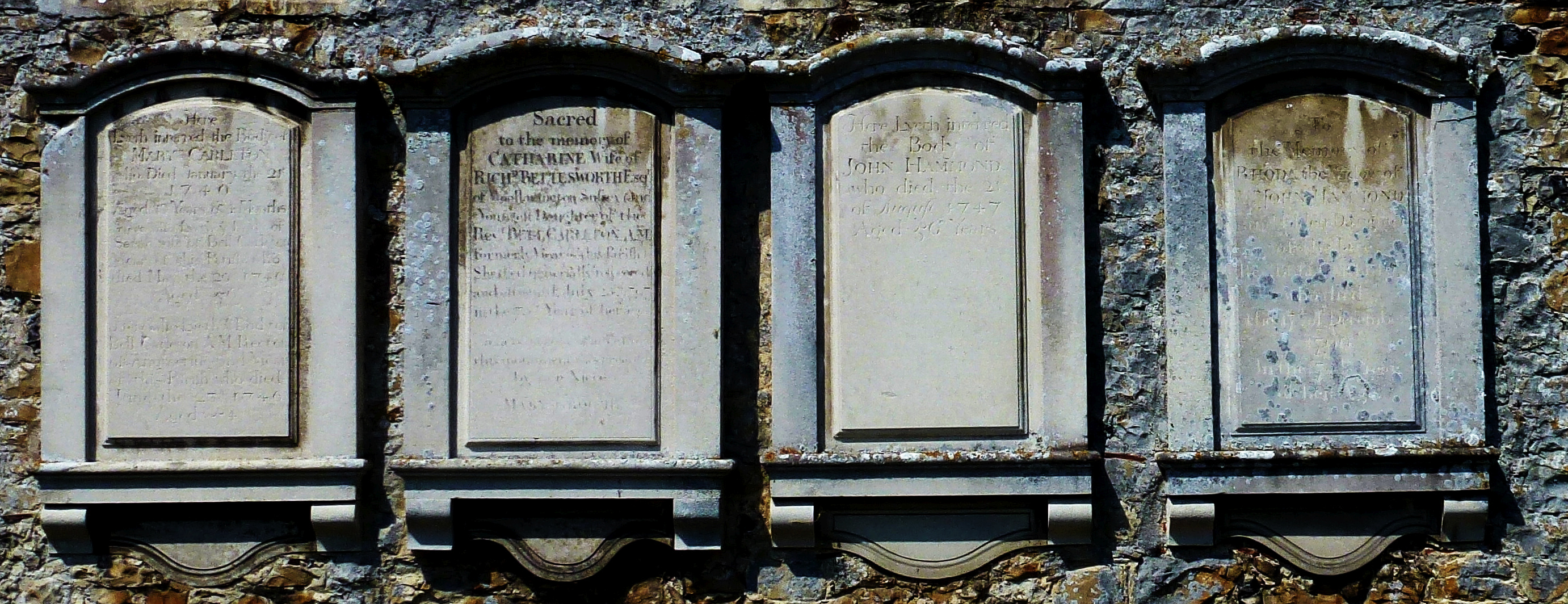 Carleton plaques on east wall of Amberley ChurchSarah died in 1802 and was buried at Chichester. She was the only child to produce grandchildren for the Carletons.The Farhill connection; Bell’s grandchildren and great-grandchildrenBell Carleton became friends with a Chichester attorney, John Farhill, and directly or indirectly this friendship helped the Carleton lineage become well established in West Sussex.  Bell may have come to know Farhill in the 1720s when he was at Oving, which is only a few miles from Chichester, but in any case the Farhill connection and friendship became very strong. By his first wife Anne, Farhill had two sons, George Parker, born 1735,  and John, born 1736.  Anne died sometime between 1736 and 1741 (the year when Farhill remarried), and the Carleton friendship led to the elder Farhill son, George Parker Farhill, moving to Amberley to be brought up and educated by the Carletons.   Farhill had a further son John in 1755 (see below), so the first John must have died as a child, though no record of his death has been found.Farhill snr remarried on 20 Nov 1741, at Amberley.  His new wife was Bell’s 18 year-old daughter, Sarah. Their children, born at Chichester, included: Mary (born 1742), Sarah (1749] and John (1755). Mary was the only grandchild Bell and his wife would know.Mary married, in 1767, George Forster Tufnell (1723-98), MP for Beverley 1761-68 and 1774-80.  Continuing the Carleton ecclesiastic links to West Sussex, one of their children, Samuel Joliffe Tufnell, born in London in 1773, became rector and vicar of North Mundham (1803-15) and vicar of Hunston ( 1803-15).John Farhill jnr was educated Eton College and went to Corpus Christi College, Cambridge, in 1772, gaining his B.A. in 1776 (M.A. 1779).  He tried to retain his fellowship at Cambridge without taking holy orders within the period prescribed, but was unsuccessful and switched to the law, becoming a London barrister. He was admitted to Middle Temple in 1779 and called to the bar in 1785. He became Secretary to the Commissioners for Reducing the National Debt.  In 1784 he was living at St James’s, Piccadilly and there married Mary Wilson of Twickenham, daughter of Sir Thomas Wilson of West Wickham, Kent (High Sheriff of Kent in 1760). Their children included: Mary (born 1785), John (baptised 1786), Emma (baptized 1789), George Carleton (baptised 1789), Elizabeth Isabella (born 1796), Edward (born 1800).John and Mary’s first son, John, was also at Eton and – like his grandfather, Bell Carleton – went up to Trinity College, Cambridge, 1805, gaining his B.A. in 1809. Their second son, George Carleton Farhill went from Eton to King’s College, Cambridge, in 1807, graduating B.A. in 1812 and M.A. in 1815.  He also entered Middle Temple in 1812.  By accident he shot a child, ‘which so preyed upon his mind as to be the likely cause of his death in 1815.’Bell’s involvement in John Farhill’s legal casesBell was involved in two Chancery cases of Farhill’s.  In the first case, in 1738, the plaintiff was a 7-year old child, Jane Parker, represented by Carleton, with the defendants her sister, Ann Clayton and her husband, and Farhill.  The case seems to have concerned the father’s estate.  Given the friendship between Carleton and Farhill it is likely that the issue was a non-contentious technical one and that Farhill requested Bell to act for the child.  In the second case, in 1742, Bell along with Farhill represented a 13-year old, Nicholas Covert, as defendants against Revd Charles Randol Covert (vicar of North Mundham) and his wife. This case seems to have involved the estate of Nicholas Covert, the defendant’s uncle and plaintiff’s father. Bell’s brother Edward; the rules of Rugby FootballAs will be seen, the Carleton link to West Sussex became particularly strong through Bell’s brother Edward.  In 1733 Edward (born at Lowestoft in 1695) began his training as a solicitor at Chichester with John Farhill. Subsequently Edward practiced as a lawyer at Arundel and became a prominent member of the community there. He married Elizabeth Andrew at Arundel on 15 Oct 1748, and they had five children: Elizabeth baptised 1749, Edward baptised 1750, Bell baptised 1752, William born 1754, and Mary baptised 1755.  Both Edwards, senior and junior, were mayors of Arundel, Edward snr in 1746,1751,1759 and 1772,Edward jnr in 1775, 1786 and 1801.  Edward snr died in 1781, in his 86th year, and was buried at Arundel.Maintaining the ecclesiastic connections within the extended Carleton family, in 1786 Mary married Revd William Groome, vicar of Arundel and later rector of Thakeham. Mary died at Lyminster in 1820.Elizabeth married John Sayres of North Stoke in 1787, the service being conducted by her brother-in-law, William Groome.  She died in 1809, John in 1820.  Both are interred within North Stoke church, as is their only child, John Sayres jnr, who died 1818, aged 27. John jnr, born 1791 at North Stoke, married Elizabeth Olding ‘otherwise Fortescue’ at Lyminster in 1815, the service being conducted by Revd John Hanley, vicar of Amberley.  John jnr left two sons, Edward (born 1815) and John (born 1817) and a daughter Elizabeth Carleton (born 1819).  Elizabeth married her second cousin, Edward Carleton Holmes, of Arundel, solicitor (born 1819), at Lyminster in 1840, where they were both living.  Edward Sayres and Edward Carleton Holmes were both godsons of the Revd John Hanley. Edward Carleton jnr married Jane Birch at Arundel in 1777.  He became steward of the Duke of Norfolk’s estate. In 1794 he was a Captain in the Sussex Volunteers  and in 1803 he became Major Commandant of the Arundel Volunteers.  He latterly lived in one of Arundel’s best houses, Carleton House (built 1792), Maltravers Street, Arundel.   He died in 1813.  Inter alia, the Arundel Carleton men maintained a lock on the office of ‘Clerk to the Commissioners of Sewers for the Rape of Arundel’ for over eighty years: Edward Carleton snr 1741-78, Edward jnr 1778-88, William 1788-1802, and William Holmes 1802-28. William Carleton became an attorney and practised at Petworth.  From 1792 he was deputy steward, to his brother Edward, of the Norfolk estate. He was Clerk of the River Arun Navigation Co in 1792.  He married Ann Blanch at Arundel in 1798 and they had three sons, Edward, James and William.  He died in 1801.Mary and William Groome had an only child, Rhoda Carleton, baptised 15 Dec 1790 at Arundel (perhaps named after her aunt, Bell Carleton’s eldest surviving daughter).  Her uncle Edward Carleton’s will had an unusual stipulation: ‘I direct that my said niece Rhoda Carleton Groome and any Husband she may Marry and all her Children and their Issue shall take and use the Surname and bear the Arms of Carleton.’  Rhoda did change her name formally,  and at her marriage in 1818 (at Lyminster, to William Holmes of Arundel) was ‘Rhoda Carleton Carleton’.  This condition appears to have been satisfied by those affected then and in subsequent generations by taking the middle name “Carleton”.  Rhoda did change her name to Rhoda Carleton Holmes after the wedding. In the 1861 census, Rhoda’s household at Brookfield, Lyminster consisted of eighteen people: Rhoda, her son Edward Carleton Holmes (aged 42) and his wife Elizabeth (41), and their children Edward Carleton Holmes jnr (then an 18 year old articled clerk), John (8), Henry (6) and Gertrude (1), Rhoda’s daughter Rhoda Carleton (38) and her husband Henry Coote (42, a retired Army officer) and two young Cootes (aged 9 and 7), plus seven servants.  Edward Carleton Holmes ‘the Younger’ (1843-1932) was one of three solicitors who drew up the first rules of Rugby Union Football.  He is buried at Lyminster.	Amberley Church:  bells, yew tree, fencesVery appropriately, it was during Bell Carleton’s incumbency that the present peal of five bells, cast by Robert Catlin,  was installed in the church, in 1742.  These replaced a previous peal of three bells.  The following texts appear on the bells:1.	PROSPERITY TO THE PARISH OF AMBERLEY R. CATLIN FECIT 17422.	R. CATLIN FECIT 17423.	ROBERT CATLIN CAST & HUNG US ALL 17424	THE REVD. MR BELL CARLETON VICAR   R  CATLIN FECIT 17425.	DANIEL NEWELL ROBERT HARMES CHURCH WARDENS  R  CATLIN FECIT 1742 (The bells were retuned and hung in 1950.  They had been silent since 1937.)Carleton was responsible for the planting of the yew tree which now stands opposite the church porch.  The Parish Register has a handwritten text by him: ‘In the year 1724 was planted a small Yew Tree directly opposite the Porch of the Parish Church, taken out of the Vicar’s garden.’ Bell appears to have got caught up with issues concerning the maintenance of the fences and gates surrounding the church.  The need for effective fencing was greater in the days (up until the mid-20th century) when there were several farms within Amberley village itself and stray animals – cows, sheep, pigs, hens, dogs - were quite likely to cause damage in the churchyard.  The Parish Register for 1729 contains the following note by the vicar: ‘Lest there should ever arise any dispute about the fence round the Church Yard & Vicar’s garden, I Bell Carleton Vicar of Amberley do think proper to set down in writing in the Register Book of this Parish the Prospective Persons to whom they do severally belong.  The North side of the Church Yard from the Castle Wall to the Church Gates is maintained at the expence of the whole Parish, as are also both the great and little gates. From the Gates to the Castle Orchard the fences belong to the Vicar being the bound – orchard and garden on the west.  The south & west side of the Church yard are fenced and maintained by the Proprietors of the Castle, as is also the south side fence of the Vicar’s garden allowing from the place where the Church Yard ends to the corner of Mullins Garden – from the corner of Mullin’s garden to the next Corner of Vicar’s garden the fence belongs to James Butler Esq as proprietor of the said Mullins garden. The Eastern fence of the Vicar’s garden all along to the Street belongs to the Vicar to maintain, which has been all new set with posts & rails & pales this present year 1729.’High Church, Low Church, Whigs & ToriesBell Carleton became a High Churchman and a die-hard Tory.  Understanding what this means may give some clue to his personality.  High Churchmanship emerged towards the end of the 17th century. It was characterised by zealous loyalty to the church and to the Crown. The High Churchman’s vision of the church was episcopal, sacramental, liturgical, and uniform. Episcopacy was ordained by God.  Grace came through the sacraments: baptism and the Eucharist should be celebrated with decorum and high ritual.  Bowing at the name of Jesus and kneeling at communion demonstrated internal piety. The liturgy in the Book of Common Prayer could not be improved upon.  High Churchmen were particularly against any concessions which might be made to Dissenters.  The High Church view was that Anglican liturgy and practice were already moderate and all worshippers should conform, under compulsion if necessary to Anglican practice.  Concessions to Dissenters were liable to weaken the church, perhaps fatally.Loyalty to the Crown was a political side to High Churchmanship. The monarchy was ordained by God, and consequently obedience to the monarch was an absolute requirement. This meant that to be a High Churchman was to be a Tory, and vice versa.  High Churchmen were simply ‘Tories at prayer.’In this same period, fears of Catholic conspiracies led the Whigs to campaign for the exclusion of James II.  This led to concern on the part of many Churchmen and Tories that the Whigs were threatening the constitution of the church and state. This was treason. And for several decades to come Whigs and Tories were bitter enemies. While gradually this enmity dissipated, and churchmen came to accept that their church was not under threat from the Whigs, this took time.  But in Sussex, soon after the accession of George III, in 1714, the clergy’s politics had moved relatively rapidly from Tory to Whig.  In the 18th century, appointments to ecclesiastical livings often required political support.  Bell Carleton had been Chaplain to the (second) Duke of Richmond, a leading Whig, and had professed wholehearted devotion to the Whig cause.  This led to his 1721 appointment by the Bishop of Chichester as vicar of Amberley.  However, at the 1734 parliamentary election, when it seemed to Tory candidates in Sussex that previously High Church and Tory parsons had sold out en masse to the Whigs, neither the duke nor the bishop could persuade Carleton, a now resolute Tory,  to join forces with them.  The political split among the clergy was actually not so imbalanced: of the clergy who voted in 1734, 52% were Whigs, 39% Tories, and 9% split their votes.  Subsequently more of the clergy left the Tories, and in 1740, from among over 200 Sussex parsons in total, the Whigs could name only ten, including Carleton, who still refused Whig patronage.  Carleton had become a die-hard Tory.  His friend and neighbour, Edward Prattenton, vicar of Bury, recalled in 1740 what Carleton had done in 1734 to help defeat the Whigs:The Vicar of the next parish to me, pretending to be very uneasie about the present Ministry [ie the Government] and especially about the Excise Bill, sent a great number of Reflecting Ballads to be printed and dispersed about this County.  After that he got into his intimate acquaintance one Thos. Day, an Excise-man in my Parish.  This Excise-man (in order to oblige some certain People) did all that lay in his power to persuade the County, that all necessaries of life were to be Excis’d, and to convince the Ignorant but well-meaning people of the truth of what he said, he at last took a paper in his hands, went into the poor people’s Gardens, and told them, that Paper was an Act of Parliament, for this very Excise, and that he must and would have the Excise of their Gardens.It is not certain that Carleton actually stooped to such tactics – he may not have known himself what the Excise was to cover – but it is clear that he did not trust his patrons, who won neither his vote nor his respect. [25b]Why did the Carletons come to West Sussex?Why did both Carleton brothers come to West Sussex? There may have been a family connection with one or both of the Carletons who were Bishops of Chichester in the 17th century: George, bishop between 1619-28  and Guy, 1679-85.  But no connection has been found – nor is any connection known between these two bishops.  Given that Bell’s father and grandfather appear to have had strong links to Suffolk in the latter half of the century, any link to the Chichester Carletons might be through the grandfather’s generation or earlier.  Otherwise there might be a link to West Sussex through the female side, though none has been found.  Bell’s father married Rhoda Francis in 1690 in London, [48] but the only trace of a Rhoda Francis is tenuous: Rhoda Thompson, widow, married Leonard Francis in London in 1688.  A rather cold trail…Henry Peckham (1746 – 1795)Not only was Henry Peckham Amberley’s second longest serving vicar, he was probably the one with the closest links to West Sussex.  Henry was born at Chichester on 22 Aug 1712, the son of Henry Peckham, gent. of Chichester and Elizabeth, daughter of Alderman Thomas Hammond, of Chichester.  His parents married at Donnington in July 1705.  They had at least two other children, Mary (born 1707) and Thomas (1711), but possibly more.Henry’s  father and his father-in-law were both three-time Mayors of Chichester, Henry senior in 1722, 1728 and 1732, and Thomas Hammond in 1700, 1710 and 1716.  Another close relative, also Henry Peckham (d. 1694) had been Mayor of Chichester in 1681 and 1686, and was a first cousin twice-removed of Henry ‘Lisbon’ Peckham of the Pallant (1683-1764), the ambitious yet disreputable 27 year old wine merchant who built Pallant House in Chichester around 1712.  It is not clear what the relationship was between Revd Henry and all the other Henrys (save his father). There were numerous Henry Peckhams  in West Sussex around this time, most if not all related to one another, and it is difficult to disentangle them all.Henry’s maternal grandfather, Thomas Hammond, had been fairly wealthy and in his will of 30 October 1723, left to the eleven-year old Henry ‘3 of the 16 shares in the Hoyor vessel of which Theophilus Ayreo [sic] is master’.  Various properties were left to Henry’s siblings with the residue of his estate going to Henry’s father.  Henry entered Trinity College, Oxford, in December 1729 aged 17 and was graduated B.A. in 1733. He was curate of Edburton from 1740 to 1748, and became vicar of Amberley on 2 July 1746 (following the death of Bell Carleton), which position he held until 1794.  He appears in the Edburton Parish Registers as being a visiting curate in June 1748, though a different curate’s name appears in 1749.  So it appears he maintained this curacy for two years after being appointed to Amberley. Henry was instituted rector of Tangmere on 4 February 1768 and from then until 1791 he made the Tangmere parish register entries while, from the mid-1760s, the Amberley parish register pages are signed only by curates.  So it seems probable that Henry spent most of his time then at Tangmere, and was renting out the vicarage. From 1780, or most likely earlier, until 1798, the vicarage was occupied by John Sowter.  From 1791-94 the Tangmere Bishop’s Transcripts were completed by a curate, so it seems likely that by this time Henry’s age was beginning to tell. He died on 5 January 1795 aged 82 and was buried in Chichester Cathedral a week later.  His name was added to the memorial there to his wife; she died eleven years previously on 27 Jan 1784, aged 82, and is also buried in the Cathedral.Henry married Sarah (1702-1784) daughter of Thomas Norton of Hurstpierpoint, on 21 Feb 1737 at Pyecombe, Sussex.  She was eleven years older than Henry.  His sister, Mary, had married Sarah’s brother Robert in 1723.  Henry and Sarah had a son, Harry (born 1740 at Hurstpierpoint) and two daughters, both born at Edburton: Sarah (1742-1819) and Fanny (1743), who lived only a few days.  In 1784 daughter Sarah married, as his second wife, Revd George Parker Farhill, the son of John Farhill of Chichester, who had been brought up at Amberley by Bell Carleton, Henry Peckham’s predecessor as vicar.Henry and Sarah’s son, Harry, was educated at Winchester College (confirming that his father was probably quite well-off for a rural clergyman) and entered New College, Oxford, in 1759 (aged 19).  He was a barrister (1768), a judge (he became Recorder of Chichester), and sportsman.  He was a member of the committee which drew up early laws of cricket.  He toured Europe in 1768 and his letters home were published in 1772 as ‘The Tour of Holland, Dutch Brabant, The Austrian Netherlands, and Part of France’.  He died in 1787, following a fall from his horse while hunting at Goodwood, and is buried in Temple Church, London.  In accord with Harry’s will, a small oval at the bottom of his mother’s’ memorial in Chichester Cathedral carries the wording, ‘Harry Peckham Recorder of Chichester died the 10th of Jan 1787 aged 46 years.’  Unmarried, Harry  left an illegitimate daughter, Sarah (born 1771), well provided for in his will.  His will permitted his father, who was an executor of Harry’s will, to live in Harry’s house in Chichester (Harry normally lived in London).  After Henry’s death, Harry’s sister Sarah was to be allowed to live in the house.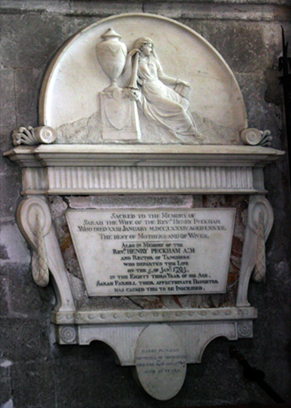 In  contrast to his predecessor Bell Carleton’s strongly anti-Whig politics of 50 years earlier, Henry Peckham joined a movement linked to Whig party.  During and after the American War of Independence there was a great demand for fiscal and political reform in Britain, with a strong role being played by the Association movement.  This was a network of committees and meetings within the counties and boroughs. The initiative came from the Yorkshire Association, which published a petition to Parliament on 30 Dec 1779. Sussex was not far behind, and a meeting was held in Lewes on 20 Jan 1780, with a committee of fifteen members, which included Harry Peckham,  being appointed to prepare a petition.  A further committee of 69 members was appointed to give ‘every legal and constitutional support to this petition’, which included Harry and his father, with the Duke of Richmond, many more of Sussex’s ‘great and good’ and another eleven ministers.Peckham provides a good example of the extent of pluralities in the Church of England.  In 1775, for example, Peckham was simultaneously vicar of Amberley, chaplain of Houghton, sequestrator of Madehurst, rector of Tangmere, curate of Pagham. Of these office, four were in the jurisdiction of the Bishop of Chichester, while Tangmere was in that of the Archbishop of Canterbury. In 1785 he appears to have swapped Pagham for Merston, but still held all the other offices.  Not surprisingly, abuses of pluralities led to the Pluralities Act of 1838, which required that no person should hold more than two benefices, which had to be within 10 miles of each other.John Hanley (1795 – 1840)John Hanley was born in 1757 at Masham, Yorkshire, the son of Richard Hanley, and Ann (nee Wrather) and educated at Kirkby Hill School.  He entered Christ’s College, Cambridge in October 1775 a sizar (a poor student who paid his way by taking on menial domestic chores), graduating B.A. 1780, M.A. 1792 and becoming a fellow of the college in that year.  He was ordained deacon by the Bishop of Lincoln in May 1780, by authority of the Bishop of Chichester.  It is not known what he did between then and 1784, but over the next decade he was a rather wandering priest: He was curate at Wivelsfield 1784-89, at Horsted Keynes in 1785, at Lindfield in 1791, a prebendary of Chichester 1794-6, vicar of Ditchling 1794-5, curate of Guestling 1795,  and was inducted vicar of Amberley with Houghton on 9 May 1795.  (A record of his having been vicar of Bolney between late 1793 and 1795 seems to be a mistake.)  In 1812 he had been made rector of Clipstone, Northamptonshire, which was in the patronage of the Master & Fellows of Christ’s College and was worth twice his Amberley benefice (see note 19).  Hanley was also chaplain to the Bishop of Chichester for many years.Hanley doesn’t seem to have lived in Amberley for all of his incumbency.  The baptismal entries in Amberley parish register tell the story.   From June 1796 to July 1798, these were completed by a curate, Richard Cockburn (who became vicar of Bolney in 1795).  Hanley’s name doesn’t appear until August 1798, implying that he didn’t actually come to Amberley until then.  From that date until October 1827, Hanley seems to have been permanently at Amberley, for 29 years.  But then there is a long period of curacies until Hanley’s death in 1840.  From October 1827 until January 1830, all the entries are signed by the curate, George Wyatt, until there is single entry signed by Hanley, in April 1830, followed by a year and a half with all entries signed by curate George Pocock until a single entry by Hanley in October 1831.  From then until Hanley’s death 10 years later of 243 entries only 20 are signed by Hanley, the rest (until November 1839) by Pocock.So it seems that although appointed to the Clipstone benefice in 1812, it wasn’t until late 1827 that Hanley actually went there.  During the period from late 1827 until he died the gaps between Hanley’s officiating at Amberley are generally several months.  It may be that he spent most of his time either at Clipstone or at his farm in Yorkshire.  In any case, after he died on 26 February 1840 he was buried in St Michael’s churchyard on 3 March, so it does seem that Amberley meant more to him than Clipstone or Yorkshire.  His obituary in the Gentleman’s Magazine states that “his beneficence and hospitality will long be remembered“.Hanley’s grave lies directly to the east of the Amberley Church.  On the north wall of the chancel of there is a memorial tablet to him, placed by Revd McDonald Caunter and his wife, Ann (née Harrison), Hanley’s grand-niece.  Caunter, who was curate of Amberley in January and February, 1840, just before Hanley died, married Ann – born at Masham but then living at Amberley - in March 1840, less than a month after Hanley’s death.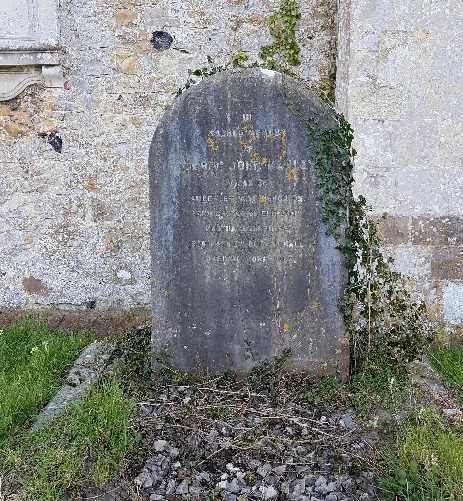 Despite his having gone to Cambridge as a poor student, Hanley was well off.  In 1815 he had free cash sufficient to provide a mortgage of £200, carrying interest of 5%, to a William Dearing of Funtington in respect of land at Donnington.  In 1831 his income from his Amberley and Clipstone livings was valued at £510 a year (£166 from Amberley and £344 from Clipstone) – over £50,000 in today’s terms -  but he had substantial other income, owning a farm, lands and other property in Yorkshire, and a cottage, orchard and meadow land at Barnham.  In his will makes cash bequests of over £6,000 – around £600,000 today.  Hanley seems never to have married, and his will leaves most of his estate to six grandchildren of his sister, Ann.  The greatest portion of his estate, including the Yorkshire farm, most of the contents of his house, his horses and carriages, were bequeathed to his great-niece Ann Harrison (who married Revd Caunter).  He clearly valued his servant, Mary Ann Martin, greatly.  To her he left £700 (around £70,000 in today’s money), the Barnham cottage and orchard, plus the pick of his household goods up to the value of £200.  He seems to have had quite a collection of silver household items (cutlery, teapots, candlesticks, etc), and itemises over 150 such items in specific bequests.It was while Hanley was vicar that on Sunday 2 December 1804 ‘during divine service, some customs-house officers entered the parish church at Amberley, and seized eighteen tubs of contraband spirit, which they found concealed in that sacred deposit.’   Sadly – and surprisingly - no further information about this event has yet been uncovered.Hanley has an interesting entry about the local weather in the Amberley parish register:‘On Sunday Evening the 7th July 1839 a very heavy tempest of thunder, lightning, and hail passed over this district. The lightning was extremely vivid , and presented an almost continuous blaze of fire.  The hailstones were of unusually large size, most of them weighing half an ounce and measuring 4½ inches in circumference many of them 9 inches all of various forms – but no injury was experienced further than the damage which conservatories could not fail to sustain from hailstones of such extraordinary size.Amberley8th July 1839	John Hanley, Vicar’Hanley appears to be the vicar involved in disputes with the Church Band, which existed before the church possessed a harmonium.  The band was led by John Pennicott, a clarinet-playing tailor who lived with his family in Amberley High Street for forty years, and who also led bands at different times at Henfield and Woodmancote.  The story goes that during one church service, probably in the late 1830s, through some misunderstanding with the vicar Pennicott refused to play.  The vicar asked from the pulpit, ‘Are you going to play or not?’  Pennicott answered, ‘No,’ to which the vicar replied, ‘Well then, I’m not going to preach,’ and left the pulpit.  After the vicar left the church the band came out with their instruments and gave him ‘horn-fair’ or ‘rough music’ to the vicarage.  On another occasion the band went on strike and would not play at the church services. The vicar persuaded the landlords of all the village inns not to serve any of the band with liquor.  The bandsmen countered by white-washing all the vicarage windows during the night.NOTESAmberley Vicars: 19th CenturyJohn Charles Fowell Tufnell (1840)John Charles Fowell Tufnell was born at Seend, Wiltshire in February 1797, the son of Lieut-Colonel John Charles and Uliana Margaret (née Fowell; daughter of the rector of Bishopbourne, Kent) Tufnell.   He entered Christ Church College, Oxford in May 1815, and graduated B.A. 1819 and M.A. 1823.  He married Elizabeth Penfold of Brighton in May 1821, at Brighton.  Previously curate of Hurstpierpoint, Tufnell was appointed vicar of Amberley by the Bishop of Chichester on 25 June 1840, but a few weeks later was collated by the Archbishop of Canterbury to the rectory of Edburton, Sussex on 15 July 1840.  From the lack of his officiating at any event recorded in the Amberley Parish Registers (baptisms, burials, marriages) it would appear questionable whether he ever set foot in Amberley.  He remained at Edburton until his death there in October 1866.  His sons Charles and Edward also became priests.George Arthur Clarkson (1840 – 1897)George Arthur Clarkson was born at Hinxton, Cambridgeshire, in 1815 to Townley and Sarah Clarkson née Dabbs.  Clarkson’s father, Townley, was born at Heysham, Lancashire, in 1771, the son of the rector of Heysham, Revd Thomas Clarkson.  He was at Jesus College, Cambridge from 1789, graduating B.A. in 1794, M.A. in 1798.  Ordained deacon in 1794 and priest in 1803, he was appointed curate of Comberton, Cambridgeshire in 1794, then became vicar of Hinxton in 1805 and  vicar of Swavesey, Cambridgeshire, in 1806 (Jesus College was patron of both Hinxton and Swaveston).  He was perpetual curate of St Andrew’s, Cambridge in 1814, became rector of Acton Scott, Shropshire (1825), rector of Beyton, Suffolk (1830), and vicar of Hauxton, Cambs (1830).  Clarkson’s father thus provides a good example of Anglican clergy pluralism: between 1830 and 1833 he held five benefices, being simultaneously vicar of Hinxton, vicar of Swavesey, rector of Acton Scott, rector of Beyton, and vicar of Hauxton.  Townley Clarkson married Sarah Dabbs in 1807, when he was living in the parish of St Paul, Covent Garden, and Sarah in St James, Westminster.  They had four children, all born at Hinxton: Townley Lebeg (1810), Jane Ann (1813), George, and Frances Ann (1816).  Townley died in 1833 at Hinxton, where he is buried.Clarkson’s elder brother, Townley Lebeg, was at Christ’s College, Cambridge, from 1828 to 1832, and was ordained as a priest at Norwich in 1833. He then succeeded his father as rector of Beyton, Suffolk in 1833.  While at Beyton he married Eleanor Sarah Dabbs, of Newark, Leicestershire, in 1845.  (It seems likely, though not certain, that his wife’s father was his mother’s brother.) The couple remained at Beyton until 1855, when Townley Lebeg became rector of St James, South Elmham, Suffolk.  He died there in 1877.  George Clarkson entered Jesus College, Cambridge, as a Rustat Scholar (one whose father was a deceased Anglian clergyman) on 18 April 1833, graduating B.A. in 1837 and M.A. in 1840.  He was ordained as deacon at Rochester in 1839, and as priest at Chichester in 1840.  He was briefly curate of Bishopston, Gloucestershire before being appointed vicar of Amberley with Houghton on 17 July 1840.   He remained vicar of Amberley with Houghton for 57 years, until his death aged 82 at Hythe, Kent, on 18 July 1897.  He was buried in St Michael’s churchyard on 20 July 1897.  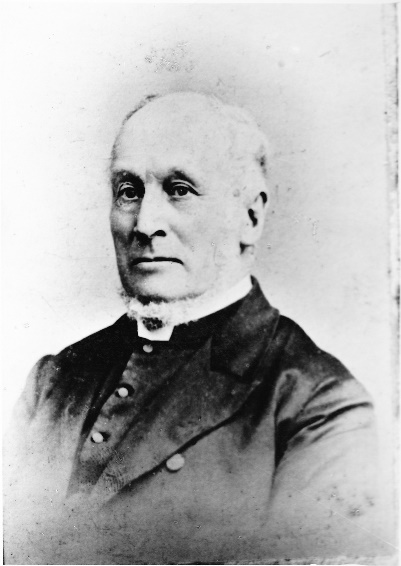 During his long tenure at Amberley, Clarkson was very actively involved with the community.  He had a particular interest in education and - long before national education in England was being considered – had a school room built at his own cost.  This was known afterwards as the Clarkson Room. Clarkson’s most prominent legacy to Amberley has been the ‘reparations’ he had done to St Michael’s in 1864-65.  While inevitably the church has needed repairs from time to time during its 900 years existence (leaving aside major extensions in the 12th and 13th centuries) these 19th century works were particularly extensive.  They incorporated mid-Victorian views on how to ‘improve’ churches, though as seen by modern eyes often to their detriment.  Particularly noticeable at St Michael’s are the Victorian encaustic floor tiles and the east windows of the chancel.  Outside the church these chancel windows are quite separate, with the middle window higher than the other two.  But inside the window arches are contiguous and all the same height. Prior to the 1864 works the side window arches were shallower and less pointed than the central one.  Clarkson had the side arches modified to match the central one (possibly to represent the Trinity) but his decision seems perverse.  (The stained glass in these windows was installed in Clarkson’s memory. There is also a memorial plaque to him on the south wall of the chancel.)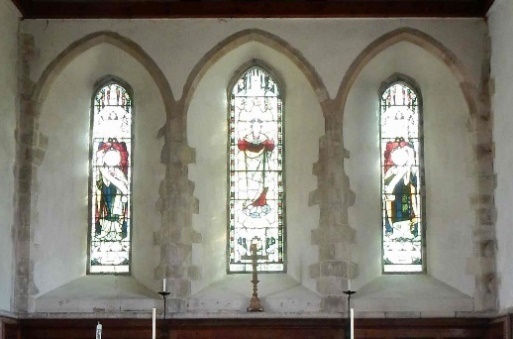 Clarkson’s works included the removal of the render on the external walls of the church.  Now that we have sight of the external wall structure of the church, we can ‘read’ the evolution of the building, over centuries, relatively clearly.  So for that we may thank George Clarkson.His interest in the history of Amberley led to a well-researched and detailed article Notes on Amberley, Its Castle, Church, etc, in Sussex Archaeological Collections, vol. XVII (1865), pp 185-239.The Amberley branch of the Oddfellows, the Loyal St Michael’s Lodge, was founded in September 1867 and Clarkson was associated with it from the start, though he seems never to have become an actual member.  At their second meeting the lodge’s Proposition Book has him as proposer of six new members, but his name is scored through and replaced by the name of one of the founder members.  He did pay the proposition fee (2s 6d) for several early members. His eldest son, Ernest, was proposed for membership in 1886, aged 15.George’s familyWhen first at Amberley, Clarkson was living in the vicarage with his mother and two sisters, Jane Anne and Frances Mary, but by 1851 he was alone there apart from a housemaid and a cook.On 4 June 1868 Clarkson married Elizabeth Harriet Rolleston, at Eythorn, Kent.  Elizabeth, born at Uttoxeter, Staffordshire, in 1845, was the daughter of George Rolleston and Augusta Maria Young.  Augusta, the second daughter of Sir William Young Bt, of Bailieborough, Co. Cavan, was born in County Armagh, Ireland, in 1816 or 1817.  Having been a director of the East India Company, Augusta’s father was a wealthy man.  He had been created baronet in 1821.   The Rollestons
George Rolleston (born 1812 or 1813), seems never to have worked.  His occupation is given as ‘Gentleman’ in his children’s birth registrations;.  He married Augusta in April 1841, at the British Embassy in Paris.  In his will of 1847, Augusta’s father left ten thousand pounds (over one million pounds today) to her and her husband.  In the 1851 census George is an ‘annuitant’George and Augusta Rolleston were wanderers.  Over the years they lived at Leamington, Warwickshire; Uttoxeter, Staffordshire; Beaumaris, Anglesey; back to Leamington; Pan, Isle of Wight; Eythorne, Kent; London.  Their seven children were born variously at Leamington (William Vilett, born 1842); Uttoxeter (Harriet Elizabeth - Clarkson’s wife - born 1843, Laura, 1845, and Augustus Vilett Carr, 1846);  Beaumaris (Catherine Georgiana Vilett, born 1848) and again at Leamington (Albinia Blanche Vilett, born 1849 and Arthur Hampden Vilett, 1855).  Between 1854 and 1858  the family had moved house in Leamington, but in 1858 the whole contents of their house were auctioned.  Where the family went from Leamington is not known, but there no record of them in the 1861 census - perhaps they had gone abroad.  By 1868 the family was at Eythorne, Kent.  George died in 1870, in London.  Augusta died in 1899, at  Lewes.Life seems to have been comfortable for the Rollestons, not surprisingly given Sir William Young’s bequest.  At Leamington (second time round) domestic care was provided by four live-in servants.  Like their father, the sons William and Arthur do not seem ever to have worked: at their marriages William was ‘Esquire’, Arthur was ‘Gentleman’.  While after his death in 1870 George Rolleston’s estate was valued only at ‘under £2,000’ it appears that George provided well for his wife and children before he died.   Eldest son William is recorded as a ‘landowner’ in the 1871 census; mother Augusta, in the 1881 census has ‘Income from land, &c’.  In 1891 Arthur, brother Augustus and mother Augusta (then living together) are each recorded as ‘living on own means’.Aside from Elizabeth, the other Rolleston children made multiple connections with Sussex, but the connections were ephemeral – like their parents, the children were wanderers:  William married at South Bersted in 1864, when both he and his wife (who was from Nottinghamshire) were living there; by 1871, the couple were at Swindon, having meanwhile had three children, born at Brighton, Bognor, and Eythorne, Kent.  Laura was living at Bognor in 1867 when she married a Lieutenant in the Royal Marines, also from South Bersted; in 1871 they were at Alverstoke, Hampshire.  Arthur was living at Burpham in 1881 when he married the daughter of Robert Dawtrey Drewitt, who farmed Peppering’s 800 acres for around fifty years.  In 1883 the couple were in New Zealand, where their daughter was born.  In 1891 they were at Stoke, Guildford, living with Arthur’s mother Augusta and brother Augustus (who seems never to have married).  In 1901 Arthur, his wife and daughter were living at Hayes, Middlesex; in 1911 they were at Dover.  Elizabeth died at Lewes in 1933.  The Clarkson childrenThe Clarksons had three children, two born at Amberley: a son, Ernest Robert Townley, born 1870, and a daughter, Sara Cecilia, born 1876; the second son, Geoffrey, was born at Brighton in 1872 (where the Clarkson’s were living at 11 New Steine).  In the 1881 census, Ernest, 10, and Geoffrey, 9, were at separate boarding schools in Hove.  The rest of the family – George, Elizabeth and Sara, age 5  – were staying at a lodging house in Dover with a servant from Amberley, Clara Ruff, and a sick nurse.  The vicarage at Amberley was left in charge of the housekeeper.   Could they have gone to Dover for health reasons?  Elizabeth or Sara?Clarkson’s elder son, Ernest, had been a boarder at Brighton College but in 1885 both sons were at Tonbridge School. It seems that Ernest was only at Tonbridge for one year.  He entered Selwyn College, Cambridge in 1889, graduating B.A. in 1892 and M.A. in 1896.  Ordained deacon (London) in 1896 he was curate of St Thomas’s, Stepney 1896-98.  However, he resigned Holy Orders and studied at the London Hospital, graduating MRCS, LRCP in 1914 and working at the hospital 1913-17.  During World War I he served with the RAMC, leaving as a Major.  He was editor and part author of The Venereal Clinic, and joint editor of the British Journal of Venereal Diseases.  He died in May 1939, aged 69, and was buried at Amberley.  Despite his having resigned his calling, probate of Ernest’s will refers to him as ‘Rev. Ernest Robert Townley Clarkson, clerk’.  His estate was valued at £22,892 - around £1.5 million today.Sara married her full cousin, Laurence Townley Clarkson, the widowed son of her father’s brother Townley Lebeg, at Dover in 1914, when she was 38.   Laurence was born in 1857 at South Elmham, Suffolk, where his father was rector.  He married his first wife, Anne (Annie) Matilda Payne in 1879, at Tendring, Essex but she died in 1890, aged 30.  Sara died at Ditchling in 1935, aged 59; probate was granted to her brother Ernest, though her husband Laurence did not die until 1943, aged 85.  Laurence was a corn merchant in 1881, a farmer and land agent by 1901; in 1939 he was a surveyor and land agent.  He spent most of his life in East Anglia.The younger son, Geoffrey, was at Tonbridge School between 1885 and 1888.  In 1893 he was a ‘clerk in a merchant’s office in London’.  He died in Brussels in 1933, leaving effects worth only £25-17/4; probate was granted to his brother, Ernest.Clarkson’s finances and his Brighton HouseThe value of Clarkson’s Amberley benefice (Amberley with Houghton) in 1865 was £288 per annum (around £35,000 today), plus the vicarage.  In the 1890s, Clarkson owned over 120 acres of land around Amberley, including two cottages in Church Street, generating £174 annual rental income (around £20,000 in today’s terms).   It is quite likely also that Elizabeth brought money into the marriage.  So his income was relatively high for a country vicar.  In 1880, Clarkson also bought Turnpike Gate House at Houghton Bridge, for £60. A telling indication that Clarkson was comfortably off is the imposing property he probably rented but may have owned at Brighton from 1890 until his death in 1897: no. 1 Arundel Terrace.  Built between 1824 and 1828 the whole terrace is now Grade I listed.  The house was large: in his will of 1876 the then owner of the property, the Chevalier Francois de Rosaz, requested that after his death the house become a Catholic asylum for thirty orphan girls.  In the 1881 census, no. 1 was occupied by 14 people: a militia captain, his wife, sister, 8 children and 7 servants.  There is no indication that during the period that Clarkson held the property that there were any other occupiers.  The Brighton electoral registers show only Clarkson at that address until his death, then no one until 1906.  In the 1891 census the only occupiers are a caretaker and her niece; in 1901 there is only a housekeeper and a parlour-maid.   So it does appear that Clarkson held the whole property.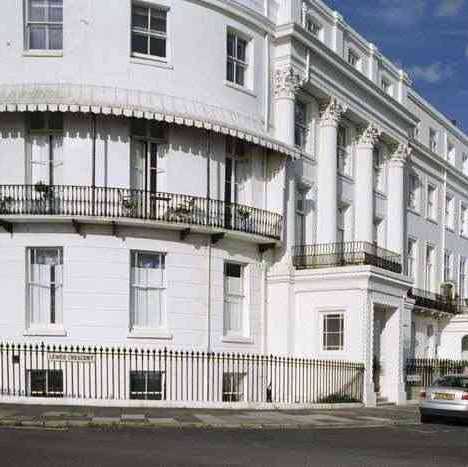 The McQueen affairClarkson had a friendship with John Rainier McQueen of Chailey, near Lewes, East Sussex, which led to a bizarre court case involving his son Ernest in 1913, sixteen years after Clarkson’s death. When studying theology at Selwyn College, Ernest became friends with a fellow undergraduate, Ivor Hamilton Campion.  The son of an admiral, Campion had always intended to enter the navy but after his mother’s objections it was arranged that he would enter as a chaplain.  In 1891, Ernest invited Campion to stay with the his family at Amberley vicarage.  Ernest and Ivor would then go on to Brighton, stay at Revd Clarkson’s Arundel Terrace house, and from there cycle back to London.  The vicar suggested that they stay a night or two with his friend Mr McQueen, at Chailey.  Mr McQueen,  who was somewhat eccentric,  took a liking to Campion, who ended up staying at Chailey for three weeks.  Before Campion left, McQueen pressed Ivor to go with him on a tour through Norway, Sweden and Denmark, which Ivor’s father agreed Ivor could do.  McQueen formed a very strong attachment for Campion—that of a father for his son—and on more than one occasion said that he was fonder of him than of anyone in the world.  At Copenhagen McQueen declared that if Campion would give up his proposed career as a naval chaplain and come to live with him as his adopted son he would allow him £200 a year (over £20,000 today), and would leave him his Scottish estates, worth about £50,000 (over five million pounds today); he had no one else in his family to leave them to.  When Campion declined this proposal, McQueen, then aged 51 and more than half invalid, shut himself up and sulked and cried all the afternoon and evening.  However, Campion eventually agreed to the arrangement, which McQueen confirmed verbally to Campion’s father and several other members of Campion’s family.  Campion duly became McQueen’s ‘adopted son’ and went to live at Chailey.  In 1898 McQueen virtually demanded that Campion become engaged to his old housekeeper’s daughter, not quite 14 years old.  Campion should also learn a business, so that he could support a wife.  Campion duly became a solicitor and actually become very fond of the girl.  They did become engaged, but she died in 1899.  Campion met and married someone else, but with McQueen’s consent.In 1913 McQueen died.  His will made no reference to his leaving his Scottish estates (then worth £73,000) to Campion, who was left only £4,000 worth of Bank of England stock.  Campion raised an action against McQueen’s executors, who included his old friend Ernest, now Revd Ernest Clarkson.  After a morning’s court proceedings, during the luncheon interval the parties and their counsel settled the case. The defendants would pay the plaintiff a sum of money to indemnify him against his costs, a sum on a generous scale: ‘if it was larger than the mere cost [the defendants] were quite content that it should be so.’  There actually never had been any ill-feeling between the parties, and [Campion’s barrister] did not see why there should have been.  It seems likely that the case was contrived in order to resolve a rather unusual situation.  Nonetheless, the case received considerable attention by the press, and detailed reports appeared in papers throughout Britain and abroad.William Champion Streatfeild (1897 – 1902)William Champion Streatfeild was born 1 September 1865, at Plaxtol, Kent,  the son of Revd William Champion Streatfeild (1839-1912) and Selina Frances Diana Leveson-Gower (1840-1916).  His father, educated at Eton and Trinity College, Cambridge, was vicar of Howick, Northumberland 1865-78, rector of Ryton-on-Tyne, Durham 1878-81, rector of Kingsworthy, Hampshire 1881-87 and then rector of Frant, Kent 1887-1901. William snr’s maternal grandmother was Elizabeth Fry, the Quaker prison and social reformer.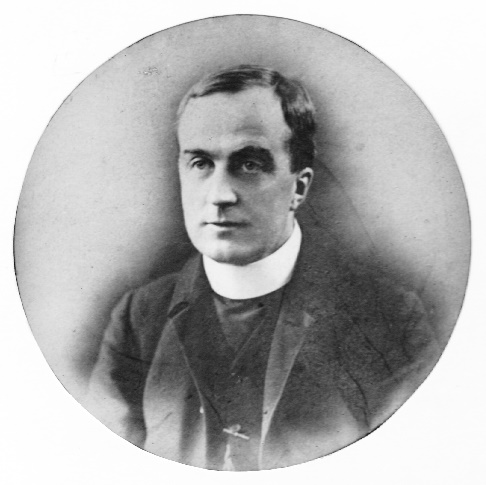 William was the eldest of ten children, with seven brothers and two sisters: Henry Cuthbert (born October 1866, d. 1950), Grey Hugh Morville (1868-1946), Granville Edward Stewart (1869-1947), Claude Arthur Cecil (August 1870-1951), Roland Harry (1871-1952), Emily Diana Cecilia (1874-1958), George Hope (1875-1946),  Albert Harold Octavius (March 1878-1934) – all born at Howick, and Sylvia Catherine Helen, born at Ryton (1880-1960).He attended Marlborough College, Wiltshire - as did his brothers - and entered Pembroke College, Cambridge University on 8 October 1883, graduating B.A. in 1886, M.A. in 1892.  He was ordained deacon at Canterbury in 1889, and priest in 1890.   Of his brothers, Henry (1884), Albert (1897), and Claude (1889) were also at Pembroke College.  Henry and Claude entered the Indian Civil Service, Albert was a solicitor, Granville an architect, Grey and Roland engineers.  Claude and Roland both became priests later in their careers.William’s first position was curate of Sittingbourne, Kent from 1889-91, under the Revd Henry Venn, who shortly after became William’s father-in-law.  William was then curate of Frant, Kent, from 1891-97 under his own father, before being instituted vicar of Amberley with Houghton on 26 December 1897.  His father preached at St Michael’s several times.  William left Amberley on March 1902 to become vicar of St Peter's, St Leonards-on-Sea in 1902.  This move represented a substantial promotion, though it seems that he and his wife were reluctant to leave Amberley, where the community held them in great regard.  He left St Leonards in 1911 to become vicar of Eastbourne, where he remained until his death in 1929.  His brother Roland became his curate at Eastbourne. While at Eastbourne William was also Rural Dean.  He became a Freemason while at Eastbourne, a member of the Hartington Lodge.  Streatfeild was Hon. Chaplain to the Bishop of Chichester from 1912 to 1919 and a prebendary of Chichester Cathedral from 1914 to 1929.  In January 1929 he was appointed Suffragan Bishop of Lewes but died suddenly on a train, of a heart attack, just three weeks later on 15 February 1929.  He is buried at Westerham, Kent. There is a brass memorial to Streatfeild in the north aisle of Chichester Cathedral. His was a comfortably off family.  William’s father’s estate was valued at £12,791 when he died – equivalent to around £1.5 million today – and his own estate was valued at £18,291 when he died – about £1.1 million today. For comparison, none of his brothers left more than £7,000, though his spinster sister Sylvia left over £10,000. William married Janet Mary, Henry Venn’s second daughter, on 7  September 1893 at St Luke’s Chapel of Ease, Battersea.  The Venns were a strong evangelical family: Janet’s great-grandfather had been a founder and her grandfather honorary secretary of the Church Missionary Society.  (Her uncle, John Venn FRS, was the Cambridge mathematician who introduced the Venn diagram.) William and Janet had 6 children: three born at Frant, Ruth Isabel Janet Diana (1894),  Mary Noel (11 December 1895), and Barbara Louise Victoria (1898); two born at Amberley,  William Champion (baptised 2 Nov 1898, died Westerham 1968) and Joyce Elizabeth (1900-02); and the youngest, Richenda Katherine Theodora (1915), born at Eastbourne.  Mary Noel (died 1986) was the children’s novelist Noel Streatfeild.  She wrote of her childhood in her autobiographical novel, ‘A Vicarage Family’, where her father appears as the heroine’s beloved but over-saintly father.Streatfeild may or may not actually have started the Amberley parish magazine, since the first issue (Amberley, Houghton, and Parham Parish Magazine) is dated January 1898, and he was instituted vicar only on Boxing Day 1897, but it is certainly during his tenure that the magazine became an important record of community activities. Most of the magazine content was generated by Streatfeild, and from this we can learn much about the man and his relationship with the community.  It is clear that he was interested in and actively involved with much that went on in Amberley – the football and cricket clubs, the school, and various entertainments.  He was elected vice-president of the Football Club in September 1898 and was joint secretary and treasurer of the Cricket Club.  He regularly gave lantern lectures. He  got his brother (probably Grey) and sister (almost certainly Sylvia) involved in entertainments too: in January 1899 they performed an entertainment entitled ‘A Pair of Lunatics’ in Amberley School-room.In June 1898 Streatfeild investigated the possibility of sending the flowers from a Flower Service at the church to a London hospital. Some hospitals had more flowers sent them than they could dispose of but the vicar was recommended to have them sent to the North Eastern Hospital, Hackney Road, which was badly supplied with flowers but filled with poor patients from East London, ‘to whom flowers are the greatest delight’.  The flowers were carefully packed and sent to London by the first train the morning following the service.  Some of the flowers were distributed to the out-patients, ‘who were inclined to “scrimmage” for them in their eagerness, and would do were it not for the presence of a porter of firm, though kindly disposition’.  Over the next few years flowers were sent from Amberley and from Houghton to other hospitals in London and elsewhere.The vicar was keen on effective education for children. ‘The secret of securing a good education is to come to school very early in life and stop on as late as possible.’  At Amberley children could attend school as soon as they were three.  He was concerned, however, that in England people did not appreciate that ‘Success is now very much a matter of education.  When English people have grasped this fact foreigners will not be able to surpass us as they do now.’Amberley appears to have had a Parish Library in the 19th century, which had closed prior to Streatfield’s coming to the village, but he re-opened in it 1898.  He had obtained ‘a few fresh books’ and received more as gifts.  The books were available at the Vicarage every Saturday at 3 pm.  A penny was charged for each book taken out, which went towards the purchase of new books.Streatfeild founded an Amberley branch of the Church of England Temperance Society, and a Band of Hope for children. The objects of the Temperance Society were: to promote temperance, to help and rescue the intemperate, and to remove the causes of intemperance. Members were, however, not all bound to be total abstainers. The Band of Hope had 30 members by April 1899, when the Temperance Society had its first meeting.  A year later the Band of Hope had thirty-six members and the Temperance Society seventeen.  Child smokers were a problem in Streatfeild’s day.  He asks the parents to do all they can to stop this: ‘If their children contrive to get cigarettes or tobacco with their pennies, all wise parents will see that they have no pennies to spend.’William’s family had strong links to India. His brothers Henry and Claude were in the Indian Civil Service, Grey was an engineer with the Indian Public Works Department, and George was with the Indian Police.  William’s father visited India in 1896-7, and gave an illustrated lecture at Amberley, on 8 March 1898, on his ‘Six Months in India’. (The ticket sales money went towards the cost of the safe in St  Michael’s vestry, for the Parish Registers.) In early 1899, the vicar proposed that his parishioners should support a boy at a Christian school in India.  In April that year they heard of such a child, ‘a nice bright boy’, called Columba, aged 8, who had been left an orphan in Bengal as a result of famine.  It would cost only £2 a year to support this boy. Regular reports about and letters from this boy appear in the parish magazines for many years.  Columba’s first letter thanked the children of Amberley for a football they had sent him, and he requests their photograph. In 1901 Amberley (under Streatfeild’s aegis, we assume) found it suitable to send Columba as a birthday gift ‘pictures of Queen Victoria, the present King and Queen, the Duke and Duchess of Cornwall and York, and also a Book of Bible Pictures.’ However, Columba’s Christmas gift that year was ‘a knife , with many blades and other appliances’. Given the Streatfeild family’s Indian links,  one can understand a paragraph about the Boer War in the vicar’s 1900 New Year message in the parish magazine, where he states that ‘we can do great things and have great opportunities still before us as an Empire’.Many of the vicar’s items in the parish magazine emphasise the importance of spiritual behaviour generally and particularly the Eucharist: he was concerned that that his parishioners should not miss Communion.  Inter alia, on his coming to Amberley, he arranged for an additional Communion service to be held at 10 am on the fifth Sunday of any month when that occurred (typically five times a year). This would be a half-hour service while children were at Sunday School, so that ‘mothers of families can come with an easy mind about the necessary home duties.’   His Easter letter of 1901 tells his parishioners that having young children is no reason not to attend, ‘bring them too.’  The May 1900 parish magazine carries an item by Streatfield highly critical of summer visitors to Amberley: ‘[they] will shortly be among us Sunday by Sunday.  No amount of earthly pleasure or earthly gain can compensate them or us for neglected Communions, neglected worship, and neglected prayers.   What is a man profited if he gain the whole world and lose his own soul?  We in Amberley and Houghton must either do our visitors good, and bring them with us to worship, or they will do us harm, and lead us away from God.’  There presumably were specific concerns behind this otherwise surprisingly intolerant item.  Another of the vicar’s concerns was the necessity of prayer.  When he first came to Amberley, in January 1898,  he read a Morning Prayer daily at St Michael’s, but by October he also had a daily Evening Prayer. He considered the daily prayer to be not only a duty but a privilege. He believed that the Nation and Parish that were prayed for the most were the surest to prosper ‘in all things really worth the having.’He was keen to maintain or increase the dignity of worship, for example through the choir wearing cassocks and surplices.  These were first worn on Whit Sunday 1898, and the vicar makes the point that the choir also form part of the ministry of the church, and that role is shown by their ‘robes of office’.Streatfeild continually sought to increase Amberley’s involvement with the Church.  He started weekly bible classes for men and for women in winter 1898.  That for women was held in the afternoon and babies could be brought.  He instituted Wednesday evening services at Amberley, but these may have gone a little flat: he comments regarding the attendance at a series of three such services in Nov-Dec 1899 that ‘weather affected one evening, and illness another, but what about Wednesday, December 13th?’  He  instituted a Children’s Service, to be held on the first Sunday each month.  He became aware that village children at the annual Sunday School Treat were not always regular attendees at Sunday School, and allowed admittance only to those who had made at least 20 attendances.  To help pay for items which would adorn the churches, he arranged that the offerings on the first Sunday of the year were allocated for this.  In January 1899, the offering at Amberley paid for a new Prayer Book for the Prayer Desk, ‘the old one being quite worn out’, and two brass flower vases for Houghton.  He comments that ‘The more we feel the Churches to be ‘ours’, the more our services will grow in reverent heartiness and our places of worship in beauty’.   In a note about gifts of flowers for the church, be comments that ‘The more we all help to adorn the Houses of God the more they will become the centres of our Parish Life as they ought to be.’In July 1901, Streatfeild closed the church’s Mothers’ Guild and sent a printed letter of explanation to all members.  He wrote that the list of members he received when he came to Amberley  ‘was not a satisfactory one’ – on the basis of what criteria he decided this is unknown – ‘and experience has convinced me that it cannot be made so.’  Members of the Mothers’ Guild were required to be ‘Members of the Church of England of good moral character.’  Streatfeild had not admitted any ‘ordinary’ members since he came to Amberley, and only allowed a few to become ‘Probationers’.  His letter says that many many members ‘did not understand what they were promising to do’ when they joined the Guild.  Which begs the question as to how Streatfeild had been unable over the previous three and a half years to get them to understand.  A few days prior to his letter ‘about 22 members of the Mothers’ Guild spent a pleasant day at Worthing’.  So a significant number of Amberley’s mothers, whatever their moral character, had enjoyed being members of the Guild.  The letter perhaps says as much about Streatfeild as about the women of Amberley.  The Mothers’ Guild issue may be at least partly the reason for a sentence in his farewell letter to Amberley in 1902: ‘Thank you who have not always liked what I have done, nor thought it wise or right, for giving me the credit of meaning to do my duty.’ 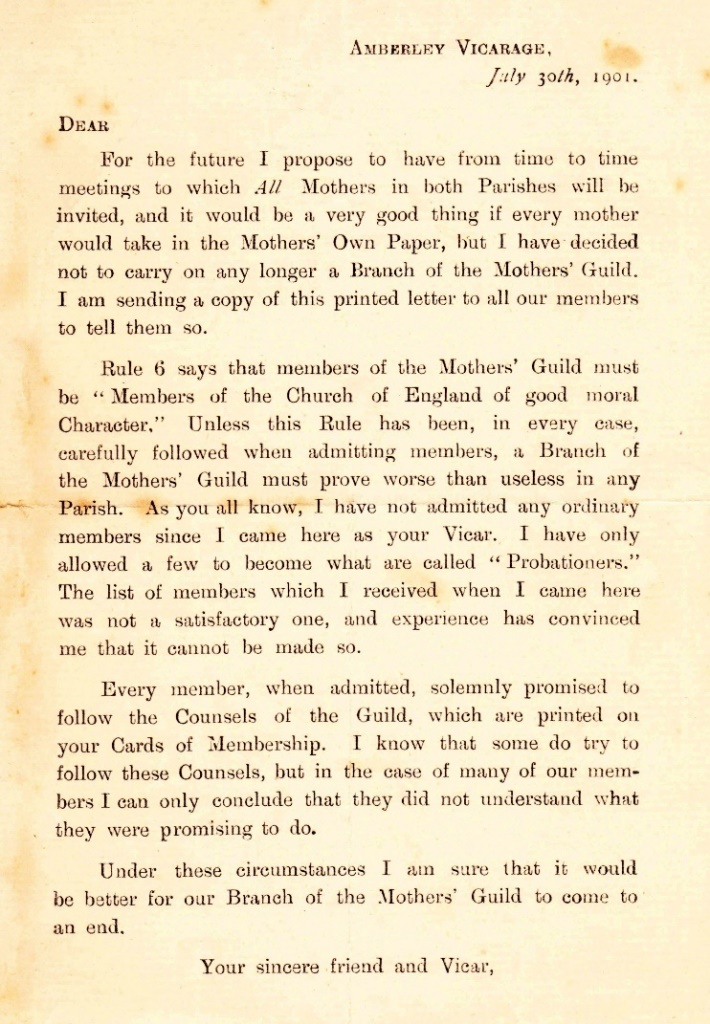 Streatfeild may well have influenced the decision of the Amberley St Michael’s Lodge of Oddfellows to parade in their regalia to a service in the church in October 1898.  This became an annual event, generally with a brass band in attendance.  The Revd George Clarkson, who preceded Streatfeild, had been closely involved with the Amberley Oddfellows since its founding in 1867, and the vicar of Bury had also been a member.Streatfeild had a strong respect for his predecessor at Amberley. That there are three ‘Clarkson’ stained glass windows in the chancel of St Michael’s appears to have been Streatfeild’s idea.  Mrs Clarkson had offered £40 for the middle window only, but ‘kindly acceded to the Vicar’s wishes’ and gave £50 towards the £80 cost of the present windows.NOTESAmberley Vicars: 20th CenturyGeorge Frederick Carr (1902-18)George Frederick Carr was born in 1858 in Cork, Ireland, where his father, Henry, was a mechanical engineer. He was tutored privately as a child, and entered Trinity College, Dublin, in 1879 graduating B.A. in 1883, M.A. 1886, LL.B. and LL.D. (1888).  He was ordained deacon at Cork in 1883 and priest the following year, when he became curate of Midleton, Co. Cork.  In 1886 he moved to London as curate of St Paul’s, Lisson Grove, Marylebone, one of London’s poorest and most densely populated parishes.  From 1889 to 1902 he was curate of All Saints, Hastings.  He came to Amberley on 20 May 1902 and was inducted as vicar on 29 June, in succession to the Revd Preb. W. C. Streatfeild.  In 1918 he accepted the invitation of the Bishop of Chichester to the living of St Nicolas Pevensey, where he was instituted in November that year, having conducted his last service in Amberley on 13 November 1918, just at the end of World War I.  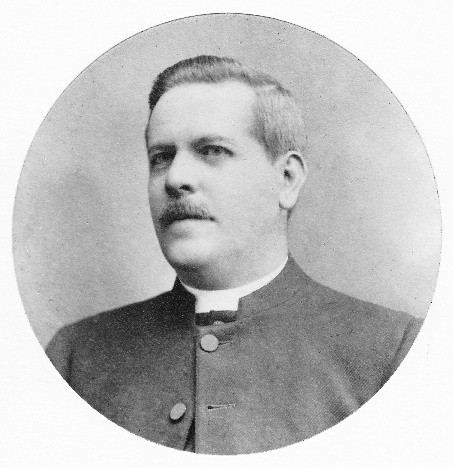 He died very suddenly (as did his predecessor) as a result of a fractured blood vessel in the brain after a slight fall , in October 1920, at Pevensey, where he is buried. Carr’s familyCarr married Ella Louisa Saunders at Marylebone, London, in November 1886.  He appears to have met Ella while he was curate of St Paul’s Church.  Ella was born on 1 August 1857 in Dinapore, Bengal, India, the daughter of George and Louisa (née Hanson) Saunders.  Her father was a surgeon in the Indian Medical Service, becoming Deputy Surgeon-General for Bengal before retiring back to England in 1874.  He died in 1894, at Ryde, Isle of Wight.  In 1871, the thirteen year-old Ella and her mother were living with her mother’s brother and sister, Henry and Mary Hanson (plus 5 servants), in Harewood Square, Marylebone (now underneath Marylebone Station).  Her mother appears to have died before 1881, her father then living at Ryde with her older sister, Lucy.  It seems that Ella continued to live with the Hansons - in the 1881 census, Ella was visiting Hastings with her Hanson uncle and aunt.  It is probable that the Hansons still lived in Marylebone. St Paul’s Church, where Carr became curate in 1886, was a short walk from Harewood Square, and was probably the church which the Hansons, with Ella, attended. The Carrs had two children, Mary, born 1887 at St Marylebone, London and George de Rastricke (or D’Rastrick), born 9 September 1889 at Hastings, baptised by his father on 23 Oct 1889.  Called ‘Eric’ in the family, George junior was admitted to Marlborough College as ‘Eric George de Rastricke Carr’ in January 1903 and left at Christmas 1904.  The children were all absent during the 1911 census, but young George was probably at university, Gonville and Caius, Cambridge,  studying medicine then.  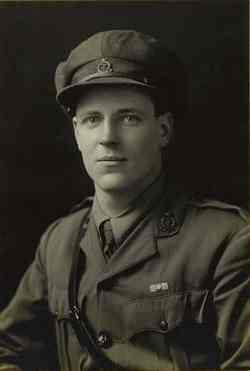 In 1914 George, MRCS, LRCP was one of first men from Amberley to enlist (in the Royal Army Medical Corps) for World War I.  He distinguished himself during the war, being awarded the Military Cross with 2 bars, and left as a Major; in 1920 he was a Colonel, serving with the RAMC in Egypt.  He married the daughter of a Scottish (presbyterian) clergyman in 1918.© IWM HU 119624Carr at HastingsWhile at Hastings, Carr took a very active part in temperance work.  He was a representative on the Church of England Temperance Society and secretary for the Archdeaconry of Lewes of the White Cross League.  In 1890, he had an altercation with a drunk man who accosted and followed him, and would not go away.  Carr told the drunk that he would hand him over to the police, which he did – the drunk kicking and struggling and using very bad language as Carr took him to the police station.  The drunk got 14 days hard labour.Carr at Amberley with HoughtonWhile at Amberley it is evident from the parish magazine which, like his predecessor, he edited and largely wrote, that Carr was a very active member of the community.  From 1902, he was treasurer of Amberley, Houghton and North Stoke Cricket Club.  He really cared about Amberley and its inhabitants, even though they were clearly often a trial to him.  Sadly, following Dr Carr’s leaving Amberley, the parish magazine ceased publication for over ten years, not reappearing until 1930.Being, like his predecessor, strongly against the evils of drink, Carr was greatly supportive of the Amberley branch of the Church of England Temperance Society, and felt that ‘Every child should join the Band of Hope’. At a service in March 1903, 14 adult and 18 juvenile members were admitted to the Temperance Society.  However, he may have been fighting a losing battle from the start.  In April 1909, in a list of the amounts contributed in Church Collections for Special Objects, that with the lowest amount was the Society for the Propagation of the Gospel (£0-13s 3d), and second lowest was a collection for the Temperance Society (£0-14s 4d).  All the other collections made more than one pound.  In 1910, a similar collection for the Temperance Society made 2s 6d.St Michael’s Lodge of the Oddfellows’ Society had the Amberley vicar associated with it from its start in 1867 (when George Clarkson was vicar), but in 1904 Dr Carr resigned as a member and felt obliged to publish in the parish magazine letters explaining the reasons for this.  On their Gala Day, the Oddfellows’ Society had decided to sell ‘intoxicants’ in the grounds where the Gala Day was held.  This was not necessary as far as a deeply-upset Dr Carr was concerned, his letter of resignation stating that ‘alcoholic drinks can be obtained by anyone who really wants them at the Public House close at hand’ [the Black Horse]; selling of drinks at the event would be ‘a temptation to those present to spend money in “treating” which they cannot afford, and to drink to an extent which, instead of adding to, will spoil the day’s enjoyment’ and would be ‘a bad example to children'.  The Chairman of the Society wrote back and explained how the caterer for the event could not make a profit without the sale of drink, and that its sale would not make any difference to the behaviour of attendees.  The Chairman does mention that at the previous year’s Gala, held on a very wet day, ‘some did imbibe more freely than usual’, and that some Galas ‘had been noisy and quarrelsome in years past.’  Perhaps Dr Carr had a point.  From various comments that Dr Carr makes in the parish magazine, it is clear that his parishioners were often a trial.  In January 1905, George Baker had had to make a written public apology for ‘wilfully and deliberately disturbing the congregation’ at a Sunday evening service, and to promise, if legal proceedings were not taken, ‘to conduct [himself] in future in an orderly and reverent manner in the House of God.’  There were also problems that year with loitering in the churchyard or church porch, which was ‘expressly forbidden’.  In the January 1908 issue, he says that he had had many complaints about graves in the churchyard being interfered with, flowers being stolen, gravestones knocked over, planted shrubs being broken.  This was an on-going problem, for in the April 1909 issue he states that despite his having made several appeals, people were still walking all over the graves.  And the youngsters of the village were still hanging about in the churchyard.  In November, the vicar admits that ‘The Bible Classes have been a dreadful failure, no one has come.’  In September 1909, the magazine gives notice of the intention to form a branch of the Girls’ Friendly Society, which had as one of its rules that ‘No girl who has not borne a virtuous character to be admitted as a member.’  This proposal seems to have had similar success to Dr Carr’s Bible Classes.  In August 1912, he hopes that ‘the time is coming when it will be impossible to find a man staggering home drunk in our Parish.’Dr Carr was concerned about installations of artificial flowers on graves.  This appears to have been a more common practice in the 19th century, but continued, despite the efforts of the vicar – and the bishop - to stop this.  They wished to ‘save God’s acre from being rendered grotesque by these ridiculous erections of the Undertaker’s furnisher.’  He and the churchwardens had to deal with half-a-dozen or so glass cases containing artificial flowers which had been placed on graves.  This should not have been done without obtaining a faculty from the diocese.  A notice to this effect had been hanging In the church porch for 13 years.  Dr Carr commented that ‘as Amberley people always agree that rules must be kept’, he and the churchwardens were ‘sure that no one would willingly set an example of lawlessness even in a matter like this.’ (The issue of unacceptable grave furnishings and inappropriate design or materials for tombstones continued for decades.)Carr felt that the standard of presentation of the villagers themselves left something to be desired.  In the December 1909 parish magazine an item by Dr Carr makes the point that ‘the picturesque character of Amberley depends as much on the appearance of the inhabitants as on the [buildings].  It is a duty we owe to our neighbours to make ourselves as presentable as possible.’  He acknowledged that ‘When a man digs and delves his clothes must of necessity become stained and dirty.’  He was much in favour of the old English smock, and was surprised this ‘ideal garment was ever discarded by working men.  It was cheap, warm, waterproof, easily washed, and kept all the rest of the clothing clean.’  In October 1903 two aeroplanes which had passed over Amberley the previous month. In the November magazine, Carr comments presciently that ‘in years to come …  these machines will be as familiar objects in the sky as motors are now on the road.’ In the same issue he mentions the gift of an hour-glass to go on the stand beside the pulpit, and how in the olden days the preacher would note when the hour was up, invert the hour glass and carry on with his sermon.  He hastened to reassure his congregation that the hour-glass would not lead him to lengthen his sermons, and in fact he suffered keen remorse whenever he exceeded ‘the twenty minutes regarded now-a-days as the proper length of a sermon.’Dr Carr gave occasional lectures in the church illustrated by ‘magic lantern’, on a variety of topics, including ‘A Trip in Ireland’ (1903), ‘Our Indian Empire’ (1909), ‘Conquest of the Air’ (1913).  On Friday 27 October 1905, however, there was a ‘wild stampede of the audience for the door’.  Gas escaping from the acetylene generator for the lamp had caught fire, but ‘as the flames were immediately extinguished, the incident was the cause of much harmless amusement.’  His lantern lecture on ‘A Trip to Ireland’ was in aid of the Amberley & Houghton Coal and Clothing Clubs.  These clubs were founded, probably before 1898, ‘for the benefit of deserving inhabitants of the labouring class’.  They may have been superseded by a committee led by Dr Carr which in 1915 arranged for the purchase of coal during the summer, which would be sold during the winter to the ‘working classes of Amberley’  to put them into the same position as those ‘who were able to fill their cellars in summer.’  The ‘working class’ families had to send in their names; 38 families did so in 1915; fifty tons of coal were purchased.  This was repeated in 1916, when the coal was sold at 2s. per cwt during the winter.  In 1917, an application was made to purchase 70 tons of coal during the summer, and Amberley secure 68 tons.  Dr Carr commented in 1917 that ‘… what has been done in Amberley since the war began, as regards coal supplies, is to be done for the first time in many parts of the country.’In 1916, Dr Carr had obtained some pieces of the aluminium frame of a zeppelin ‘which had been brought down in flames at Potters Bar’.  He was offering pieces at 1s. per inch, ‘which could be made into brooches, etc.’  The money raised would go towards re-thatching the Church Room roof.There seemed to be much interest in poultry keeping at Amberley, and the vicar had ‘a nice pen of Indian Game and Dorking, well managed’.   During the Great War, when meat was in short supply, rabbits became an important source, and Carr wrote that ‘they should be kept by every family, not only as a source of profit, but as a patriotic duty.’A new church gate was needed and in 1912 Carr asked W. D. Caröe, a church architect, to produce a design. Several of the artists then living in Amberley were averse to Caröe’s lych gate design and the project was abandoned. The artist Edward Stott suggested ‘something similar to what was there at present’; a lych gate would hide the church too much when viewed from the street.  By July a new oak gate had been designed similar to the existing one, and was erected in September, at a cost of £25.Dr Carr, in April 1909, took the then unusual step of appointing a Lady Churchwarden, Mrs Bazely, who served for eight years.In the April 1902 parish magazine Dr Carr discusses the vicar’s finances.  His income as vicar was then £205 a year, which was ‘too little for a man to live upon in the Vicarage and keep it up, and therefore to live and work in Amberley he must spend year by year some money of his own on his necessary expenses.’ To help with the vicar’s finances, the Churchwardens, with the support of the Bishop of Chichester, agreed that the collection at Amberley and Houghton churches on Easter Day that year, and in future, would go to the vicar – as it still does. The vicar ‘would very earnestly ask for a liberal amount on Easter Day.’  An added expense for the vicar was payment to clergymen who took the evening services.  This cost £30 a year. The Chichester Diocesan Association had made a grant of £10 towards this, but the vicar had personally to make up the balance.  He noted in the April 1903 magazine that he was willing to pay £10 a year and hoped that the people of the two parishes (Amberley and Houghton) would contribute the other £10  so (with the Diocesan grant) making up the £30 needed . Dr Carr, in 1906, was the probable cause of the successful career of a young Amberley lad. William Reeves, a farmhand at Amberley Castle Farm, was deeply interested in engineering. He was encouraged in this by the Amberley schoolmaster and by the age of 18 had his own workshop.  Dr Carr wrote a letter to the Daily Mail drawing attention to William’s accomplishments and how difficult it was for a cowman to get a job as an engineer.  The letter led to William obtaining employment with Commer Cars Ltd, at Luton, where he remained for 40 years, becoming chief metallurgist.Carr’s  mode of transport locally was by motorcycle. In October 1910 he thanked his parishioners for their kind enquiries of sympathy while he had been laid up following an accident with his bike.  Within the first month of the Great War, he had volunteered as a ‘Motor Cyclist Patrol’ when the Automobile Association had asked for volunteers. During the war, Dr Carr had offered ‘to go anywhere and do anything’ for National Service but the bishop considered that the duty of a parish priest was in his parish. At PevenseyDuring his two years at Pevensey the Dr Carr wiped out a debt on the church, the churchyard was extended, after being talked about for the past 15 years, and gas lighting was installed in the church.His funeral service at Pevensey was led by Revd Streatfeild, his predecessor at Amberley, who was by then vicar of Eastbourne.  There was a large attendance at his funeral, including most of the local school children (the school was closed for the day), and nearly twenty priests.  But his widow and daughter did not attend the funeral, his son was in Egypt, and the only family mourners were three Hanson cousins.Herbert Rickard (1918 – 1926)Herbert Rickard was born c.1864 in Derby, the eldest of six children of John Rickard and his wife, Eliza (nee Grigg).  John was a silk throwster with over 250 employees in 1871, but by 1881 he had become an ‘export coffee merchant’.  The family were then living in St Werburgh’s Vicarage, though there appears to be no link to the vicar.  So like other vicarages perhaps this one became redundant. The family moved from Derby to London in 1881-82, and Herbert went from Derby School to King’s College School, where he won a scholarship to Jesus College, Oxford (worth £80 per annum for 5 years).  He graduated B.A. in 1886 and gained his M.A. about two years later.  He was ordained priest at Worcester Cathedral in March 1889 and became curate of Christ Church, Epsom, in August 1892 and later curate of St Paul’s, Lozells, Birmingham.  He was curate of Sennicotts Chapel, near Chichester, from 1897 and rector of St Peter-the-Less, Chichester from 1903 to 1918.  He moved to Amberley in Dec 1918. He was closely associated with the Chichester Theological College, first as Vice-President and then as Principal from 1899 to 1919.  Students at the college at the end of his tenure were with very few exceptions men who had seen service in World War I.  He was made a prebendary of Chichester in 1905.  He was held in high regards by his parishioners in Chichester, receiving from them a cheque for £70 (about £4,000 today) when he left.He married a Belgian girl, Jeanne Spanoghe, of Capellen, Antwerp, at West Norwood in March 1890 but was a widower in 1901.  He died at Norwood, London, on 1 December 1926, shortly after resigning his position at Amberley due to ill-health. He authored and illustrated Amberley: Its Castle, Church and History (Chichester, 1923).  He was treasurer of Amberley Cricket Club.Gerald Engelbach (1927 - 1928)  Gerald Engelbach was born in May 1880, in Streatham, Surrey, to Alfred Harold Engelbach (1817-1897), a retired civil servant (he had been with H.M. Emigration Commission, probably for most if not all of his career, ending as Chief Clerk), and Janet Dundas, Alfred’s second wife (26 years younger than Alfred).  Alfred’s first wife, Charlotte Sophia, whom he married in 1845 at Aix-la-Chapelle [Aachen], Germany, had died In 1869. Alfred and Charlotte had had eight children, of whom three had died in infancy, but Gerald was the only child of Alfred and Janet.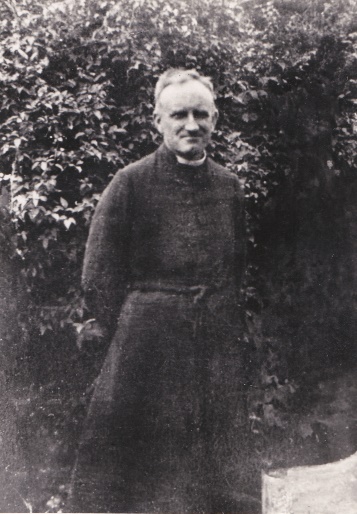 Gerald’s father had been born in Westminster, and the family had lived in South London for around fifty years – in Lambeth, Clapham and Streatham.  But in 1891 they were living at Norfolk Road, Littlehampton, so Gerald had an early link with West Sussex.  In 1901, though, they were back in Surrey, at Croydon.  In 1901 Gerald was a bank clerk, but he subsequently studied theology at King’s College, London.  He married Muriel Rees, aged 23, of Camden Town, in April 1913 at St Thomas’s, Camden Town.  Her father, Stephen Powlson Rees (died 1908) had been an architect. After curacies at Streatham and at St Thomas, Camden Town, London (1911) and acting as assistant priest at Beeding and Bramber he moved to Bungalow Town, Shoreham in February 1918 as curate-in-charge at the Church of the Good Shepherd.  There he formed the Social Institute, and aided by the churchwardens and other supporters raised money to buy an army hut on the Downs to become a village hall.  In the spring of 1920, ‘We simply carried it down, laid the cement foundations, and got to work on it.’  Engelbach was Chaplain and a keen supporter of Shoreham Wolf Cubs and Chaplain of Shoreham Grammar School. Described as ‘physically delicate’, he accepted the living of Amberley on account of ill-health and was inducted on 22 March 1927.  This change failed to have the desired effect and towards the end of 1928 he moved to Madehurst.  However, he was unable to leave his room after his arrival and never took a service there.  He died at Madehurst Vicarage on 13 January 1929, aged 48, leaving his widow Muriel, aged 39 with three young daughters: Catherine, born 1914, Mary Muriel, born 1915, both at Wandsworth, and Nona Janet, born 1918 at Steyning.  In 1939, Muriel and her daughters were living with five others in an all-women household in Granville Road, Littlehampton.  Four of the women – who included Muriel’s mother, Emily (aged 78; died 1943 at Littlehampton) were ‘incapacitated’ and Muriel and daughter Catherine were providing ‘unpaid domestic duties’.  Mary was a student at a college for pharmacists and Nona was a shorthand typist. Muriel was made of sterner stuff than Gerald, however, and lived for another sixty-three years, dying at Worthing, aged 102, in January 1992.  She is buried with Gerald at Madehurst Churchyard.None of the daughters married, Mary dying in 1951, Nona dying 1982 at Littlehampton, and Catherine dying in 2002.  They are buried together, also at Madehurst Churchyard.Henry Copley Moyle (Canon) (1928 - 33)Henry Copley Moyle’s grandfather, Richard Moyle was born at St Hilary, Cornwall, in 1784.  In 1810 he married Elizabeth Tippet at St Erth; usually known as Eliza, she was born at St Erth in 1791.  In 1841 they settled in Madron, where Richard practiced as a surgeon/general practitioner.  Richard’s father had also been a surgeon, and his eldest son, John Grenfell (born 1817) also became one.  The youngest child (of at least nine), Vivian Henry, born at Penzance in 1834, was Henry Copley Moyle’s father.  By 1851, Vivian Henry, aged 17, was a student of classics, living with the vicar of St Allen, George Morris.  Vivian seems to have decided that the spelling of his forename needed attention and it was as ‘Vyvyan’ Henry Moyle that he matriculated at Pembroke College, Oxford, in 1853.  He seems not to have graduated, and his name was removed from Pembroke College registers in March 1856.  Nonetheless he took holy orders, being ordained deacon in 1859 and priest in 1862. He was appointed curate of Coatham, Redcar, Yorkshire, in 1859, then curate in charge at North Ormesby in 1863.  The entry for North Ormesby in Kelly’s Directory for 1872 states that Vyvyan Moyle had founded Holy Trinity church, and became its first “missionary curate”.  In fact this church as an institution was established in 1858, before Vyvyan was even ordained, and the building was constructed in 1868/9, by which time Vyvyan was at Eston.  Holy Trinity apparently had a  “handsome serpentine font” given by Vyvyan in memory of his parents, both of whom had died at Penzance (his father in 1855, his mother in 1861). The church was gutted by fire in 1977.In 1865, Vyvyan Moyle married Wilhelmina Elizabeth (née Wade), at St Paul’s Covent Garden, London, the service being conducted by the Bishop of Peterborough.  Wilhelmina was born in 1831 or 1832 at Omagh, Ireland, where her father was Inspector of Constabulary.  Vyvyan and Wilhelmina had a sad start to their marriage.  Their first three children, all born at North Ormesby, died just after birth: George Richard, born 11 March 1866, Elizabeth, born 18 February 1867, and Eleanor Ann Blake, baptised 31 Aug 1868. In 1868 Moyle was appointed to the permanent curacy of St Helen’s, Eston, Normanby, Middlesbrough, at £290 per annum.  In memory of his deceased children he had a stained glass window inserted in Eston church.  Purely by coincidence, of course, Eston church, like Moyle’s previous church at North Ormesby, was destroyed by fire, in 1992.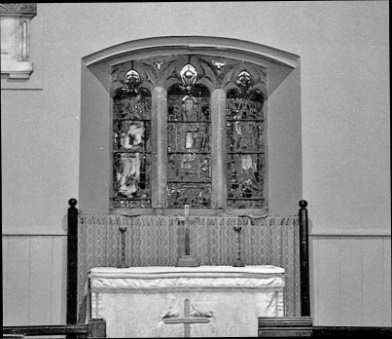 At Eston, Vyvyan and Wilhelmina had two further children, who survived: Wilhelmina Charlotte Elizabeth, baptised 26 Sep 1869, and Vyvyan Henry  – who became vicar of Amberley – baptised 16 June 1872. The Moyle window at Eston ChurchVyvyan snr was becoming quite a prominent person in Yorkshire and Teesside.  He was involved with the Yorkshire Board of Education; he was made Honorary Chaplain to the 1st North Riding of Yorkshire Artillery Volunteer Corps in 1869; he became a  director of the South Durham Iron Company Ltd, a director of the projected Tees Dock Company, and a proposed director of Jackson, Gill & Company, iron makers.  Kelly’s Post Office Directory for Yorkshire, 1872, states that Eston parish church had ‘recently been renovated, at the sole expense of the vicar’.  There was a church institute at Normanby, where he lived, ‘founded and furnished by [Moyle], containing a well-supplied reading room and library; also a library for the blind, and rooms for chess and draughts, and science classes, and two reading rooms.’  A little of Vyvyan’s character and indication of what was to come may be inferred from the way he is presented in Kelly’s 1872 entry for Eston:  “Rev. Vyvyan Henry Moyle, M.A., F.R.S.L., F.R.G.S., F.R.H.S., F.Z.S., &c” – all qualifications which he had given to himself; to none of them was he entitled.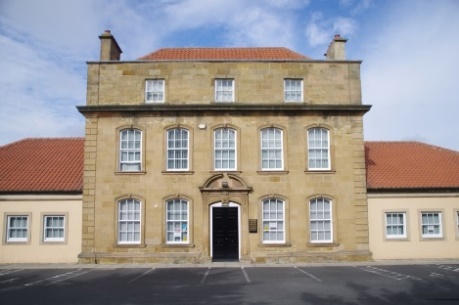 Normanby House, Eston  Vyvyan Moyle was now an apparently wealthy man. While at North Ormesby Moyle and his family had lived in a terraced house; they now lived in a rather grand Georgian house, Normanby House. Around the time he moved to Eston he had invested in The Mutual Society, of Gresham Buildings, Guildhall, London.  In 1872, he had 1,614 shares in this society, which required payment of 5s. per month each – i.e. £4,842 a year.  He also had ten fully-paid £1,000 shares in the South Durham Iron Company Ltd, of which he was then a director.  So Moyle had access to income or capital far exceeding his clerical income -  at least £15,000, over £1½ million today.  It is unlikely that this wealth came from his own parents.  His father died at Penzance in August 1855 and his mother in January 1861. She died intestate leaving effects worth under £1,000.  So perhaps his wife was the ‘wealthy heiress’ as reported in the press in 1873. Vyvyan Moyle’s world crumbled in December 1872 when he was arrested for fraud.  He had got himself into a desperate financial situation, which he tried to resolve by forging £22,000 worth of share certificates in Jackson, Gill & Company.  He used these certificates as part of the security for obtaining a loan of £11,400 (well over a million pounds today) from The Mutual Society.   His trial in January 1873 received very extensive press coverage – ‘Gigantic Fraud by a Clergyman’.  He freely admitted his guilt, and on 20 March 1873 was sentenced to seven years penal servitude.  At his trial, his QC stated that ‘Nearly all he earned was most unquestionably given to the charity and good in which he was engaged.’ Charity and good clearly began at home in Moyle’s case.  He had been made bankrupt whilst on remand, and a few days after his sentence the contents of Normanby House were sold at auction, taking four days.  The contents included, inter alia, ‘rich oil paintings by Old Masters’, church decorations, ‘prime young cows near calving’. He served six and a half years in various prisons, behaving well, and learning a little about tailoring and book-binding, before being released on licence in October 1878. When he was sent to prison, Vyvyan’s wife’s address was given as c/o Mr W. Moyle, Islington.  This is Moyle’s older brother, William, a bank clerk.  Throughout his life, the unmarried William appears to have been a lodger, and does not appear ever to have had his own house, so it seems doubtful that Wilhelmina and her two young children, one aged two-and-a-half and the other six months, were actually living with William then, other than very temporarily.  Where they lived while Vyvyan remained incarcerated is not known, but the family were together again in 1881. With his wife and children he was living at the vicarage of Burghfield, Berkshire, where he had been appointed curate, having convinced the ecclesiastical authorities of his repentance.  His behaviour must have been deemed satisfactory by the diocese, for in 1883 he moved to be curate of Theale, Berkshire, and then in late 1884 he was appointed vicar of Ashampstead, Berkshire.  Times must, however, have been hard for the Moyles, and in 1888 Mrs Emma Porteous, a widow, was “induced” (presumably by Moyle) to go and live with the Moyles ‘as they were very poor’.Emma Porteous née Lyster, was born in Gibraltar in 1819, and married to Charles Porteous, who had been with the East India Company in Bengal.  In 1871, Charles (aged 51) was retired and the couple were living at Bishops Tawston, Devon with their three children, aged 13, 11 and 9 (all born at Lymington, Hampshire). Charles died in in May 1885, at Ryde, Isle of Wight, by which time we assume that the children were fled the nest and it is likely that Mrs Porteous came to Ashampstead around that time. In April 1891, Moyle was living in Ashampstead Vicarage alone with Mrs Porteous, described in the census record as his ‘cousin’ – though this is probably as meaningless as much else coming from Moyle.  Mrs Moyle and the children were by this time living at Bexhill, and this seems to have been a  permanent split.  Mrs Porteous was living rent-free in the vicarage, but all its furniture belonged to her and she was responsible for the household expenses.  That month she was appointed Moyle’s churchwarden for the third successive year.  And that same month Moyle was committed to 42 days in Reading Gaol for non-payment of a debt of £39 11s. 2d. In November 1894, Moyle was declared bankrupt again, owing £625 and with assets of 16s.  His living was worth only £60 to £70 a year but he claimed to receive about £250 from literary work, ‘including essays, leading articles, pamphlets, &c’.  He had ‘written a good deal on bees’, and been ‘greatly interested in a bee industry in Reading’, of which he was part owner, but had lost money on this.  (He had been Honorary Secretary of the Berkshire Beekeepers’ Association in the early 1880s, but this position was ‘abruptly terminated’ in 1884.)  There had been a number of petitions for bankruptcy made against him, he had been sued and judgments made against him.  The large vicarage was in poor condition.  He owed Mrs Porteous £250 but had made her bankrupt even though all of her debts were due to him.  Further examination of the situation was required, but Moyle failed to turn up at the court and on 14 March 1895 a warrant was issued for his arrest if he did not attend court at the next session.  Moyle repeatedly failed to provide information to the court about his creditors, and had been very evasive in his answers to questions. The last report of the case, in July 1895, says that Moyle’s public examination had yet again been adjourned to give Moyle time to provide the requested information.  He was never discharged from this bankruptcy.Despite his acute financial embarrassment, Moyle led an apparently normal professional life, very active within the community.  In December 1894 he was elected a parish councillor for Ashampstead, and the same month was elected to the Bradfield District Council and Board of Guardians as the representative for Ashampstead.  He had been on the Board of Guardians since 1892.  In May 1895 he was present at a meeting in Reading of those interested in forming Berkshire County Cricket Club.  He had brought to light the wall paintings in Ashampstead Church, and in November 1895 gave a talk about these to the British Archaeological Society in London.   In 1897, Moyle had been instrumental in getting a new Post Office for Ashampstead.However, all was not right professionally.  He was very far from diligent as far as his parochial duties were concerned.  Between May and December 1898 he had officiated at the church on only three occasions and on only nine occasions had any service at all been held.  His parishioners estimated that in the fourteen years of his incumbency he had never resided at the vicarage for more than a few weeks at a time.   But there was worse: his behaviour towards Mrs Porteous.  He effectively bled her dry, leaving her in abject poverty.  She was described as ‘having scarcely a rag to her back, being partially crippled, covered with sores, and half starved.’  In early January 1899, alone in the vicarage, she fell and dislocated her thigh. When a neighbour broke a window to get in she found Mrs Porteous’s condition ‘indescribably filthy and shocking’.  There was almost no furniture in the house, and Mrs Porteous had only a few shillings in her possession.  Some days before she had received by post a pension payment of £8.  Completely under the influence of Moyle, she sent the cheque to him, then living in London.  He by return sent her a postal order for five shillings.In January and February 1899, two long articles in the publication Truth drew the public’s attention to Moyle’s scandalous behaviour – and to the Church’s acceptance of this.  Among other examples of his behaviour, he had inserted an advertisement in the Daily Telegraph to the effect that a country vicar required a cash advance ‘for parochial purposes’.  From this he obtained £50 against fraudulent security.  In December 1896, a wealthy widow who had never even heard of Moyle received the following extraordinary letter from him: Madam, - Will you kindly excuse the liberty I am taking in writing to you, as I am a perfect stranger to you, but mutual acquaintance at St Leonards Chambers, Bristol (Mr R. C.) advises me to do so.  If, after the perusal of this letter, you would care to grant me an interview, when and where you like, I will with pleasure be there when in London next week on Tuesday or Wednesday.  Being rather lonely in life and vicar of a very healthy country parish, where there are great capabilities if a lady of culture and means were working with me, I have ventured to act on Mr R. C.’s advice; and, if the letter be deemed an intrusion, throw it behind the fire and forget all about it, and I shall interpret your silence to mean that you don’t desire any correspondence or interview; but if, perhaps, you think there would be no harm in seeing what the “Country Parson” is like, then a reply to me here will find me up to 9.30 a.m. on Tuesday morning, when I go to London to get some things for church and parish business, which I can get better in London than here.  My house is large – some ten bedrooms, three sitting-rooms, office and seven acres of garden and glebe land, and two cottage, also all close together.A good work can be done here by a lady of education and means in many ways, which perhaps you will allow me to explain to you. – Yours, &c., V. H. MOYLE.P.S. – May I be permitted to add that I shall be pleased to show you photographs of this house, of church, and the cottages here, &c., and schools, when in London next?He received a sarcastic reply to this epistle, though the lady would have been unaware that Moyle had a wife, that he had been exploiting another woman (Mrs Porteous) for several years, and that he had been in prison for fraud.Eventually the diocese did act, an inquiry was held in January 1899, and Moyle was dismissed from his post. One might have expected Mrs Porteous’s children to have tried to prise her away from Moyle, but in April 1901 Moyle and she were living together at Wood Green, Essex, – she again as ‘cousin’ – with a ‘lady help’. She died a few months later, in the third quarter of 1901, aged 82.In 1905 Vyvyan was at the centre of a new scandal.  Newspaper advertisements began to appear for an extraordinarily lucrative investment scheme. ‘SCAM’ was writ large over all of this publicity.   One advertisement read ‘If you don’t mind my rather uncommon business, somewhat similar to farming, and can invest £100 … you can secure a monthly income of about £20, without liability’; another suggested a monthly return of more than £30 on a £50 investment -  plus interest of 12% per annum!  The business was trawling and fishing, to be carried out by the ‘South & South-West Coast Steam Trawling & Fishing Syndicate’.  Two people were behind this scam: a gentleman called William Davenport, or Charles de Ville, or Charles Wells, and the Revd Moyle.  Davenport/de Ville/Wells had been well-known to the public a decade earlier as the man who broke the bank at Monte Carlo: ‘Wells of Monte Carlo’.  In May 1905, at the Earl’s Court Fisheries Exhibition the Syndicate had a stand, which displayed some fishing and life-saving apparatus, together with a Japanese doll in a tank.  To represent a patent method of artificial respiration, air was pumped into the tank and the doll was made to breath.  Moyle, in his clerical dress, demonstrated and lectured on the invention.  (A letter which the Syndicate used to promote the apparatus from a ‘J.H. Hart. M.D., etc’, was very positive of its value ‘as a means of bringing back to life apparently dying (and even actually dead) beings.’  Syndicate assets included two decrepit steamships, one of which, purchased for £140, had lain in dock for five years, and the other, purchased for £180, was quite unseaworthy.  These were going to trawl between the mouth of the Thames and Valentia (south-west Ireland).  The police had been observing the Syndicate’s office, but an article in Truth on 5 November precipitated the arrest of the two malfeasants that month.  At trial on 5 February 1906, both pleaded guilty.  Davenport, aged 54, was lucky to receive only three years penal servitude.  He had received eight years gaol for another offence in March 1893.   Moyle, now 71, received eighteen months hard labour.There was a sad coda to Vyvyan Moyle’s life.  In April 1908, described as ‘a feeble-looking man in clerical dress’, he was charged at Marlborough Street Court with begging from gentlemen entering and leaving Pall Mall’s clubs. One gentleman had given him 2s.  The magistrate sent him to Christchurch Workhouse, though he was ill when arrived and was sent to the workhouse infirmary.  In August, the workhouse records give as details of ‘relations or friends’ the names of his wife and two children who were then living at Iping Rectory, where his son was incumbent.  Vyvyan was discharged on 15 August, and died shortly after, in the third quarter of 1908.  It seems that possibly long before this time his family wanted nothing to do with him.The Amberley vicar: Henry Copley MoyleIn 1891, Henry Copley Moyle (he almost never used his first forename, Vyvyan) was living with his mother and sister at Bexhill, East Sussex, where he was a ‘student of classics’.  He then entered Lincoln College, Oxford, graduating B.A. (3rd class)  in Modern History, 1894, and M.A. 1898.  He was ordained deacon in May 1895 and priest in 1896, becoming curate of Runcorn, Cheshire 1895-98, curate-in-charge of St Mark’s, Horsham, 1898-1902, then rector of Iping-cum-Chithurst 1902-12.  His mother and sister continued living with Henry.  On 2 January 1912, Henry married Mary Marguerite Handley  at St John’s Church, Notting Hill, London.  She was born on in June 1888, the daughter of John Herbert and Constance Mary Handley, in Chikalda, India, where her father was an civil engineer with the public works department. 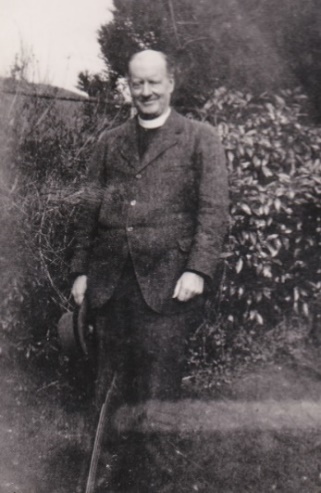 Henry Copley Moyle, c.1930Shortly after the wedding, the young newly-weds went to China, arriving in Hong Kong in May 1912.   He had been invited by the Society for the Propagation of the Gospel to become Chaplain (Dean) of St John’s Cathedral, Hong Kong.  He was also appointed chaplain to the prison, to the Civil Hospital, and Examining Chaplain to the Bishop of Victoria (Hong Kong).  He remained at St John’s for sixteen years.The Moyles had been in Hong Kong for less than a year when Mrs Moyle took ill and was advised to return to the UK.  They family, now with their first child, Godfrey, a few months old (born November 1912), returned to England.  Henry returned to Hong Kong in June 1913, but Mary and baby did not return until December.  She became involved with amateur dramatics, a few weeks after her return acting in ‘The Idol’s Eye’ at the Theatre Royal, Hong Kong, where she was ‘delightfully vivacious, and acted very naturally and ably’. She also sang in the Cathedral Choir for a few months during 1914, though the choir ‘lost her services’ in July.  The following year she published a booklet of twenty poems she had written, ‘Verses in War Time’, which was sold in the Cathedral for the benefit of the Prince of Wales’ Relief Fund.When Henry was appointed the cathedral finances were in a poor state, and while his workload was such that he needed an assistant chaplain, he had to wait three years, until January 1915, to get one.   At a meeting of the Church Body of the cathedral (the lay trustees who were responsible for the finance, fabric and lay affairs of the cathedral) in March 1914, Moyle made a strong argument for a full-time assistant.  One was required in the first place for visiting: this was very difficult owing to the situation of the island and the fact of the European population being mixed up with the Chinese; he was a great believer in the adage that ‘a house-going parson means a Church-going people.’  He had been forced to drop his communicants’ class and been unable to extend other classes and guilds.  The visiting of hospitals and gaols and the holding of services there was an issue.  The work at the gaol was important, and ‘much good could be done in the direction of starting prisoners in life after their release’.  (One wonders how far his father’s career affected his emphasis on the gaol and prisoners.) In sum, Moyle wanted an assistant not in order that he might do less work, but in order to do more work, and better work than was being done at the time.An Assistant Chaplain’s Fund was established, though this had to be raided on occasion when the cathedral finances again became precarious. One of these occasions was in 1923 when the chaplain’s house needed repairs. This house, Kellett Crest, on the Peak, has been described as ‘the unhappiest purchase the cathedral ever made.’   Some time after Henry came to Hong Kong he said he needed a house, as the system of Post Office box numbers for addresses made pastoral visits difficult to arrange.  He should be able to ask people round for a meal or a game of tennis at his house.  Such was the regard Copley Moyle had quickly earned that an anonymous benefactor gave HK$30,000 for the purchase of a house.  The Church Body believed that a new build would have been best, but Henry insisted that they buy Kellett Crest, not least because of its shared access to a tennis court.  Almost immediately the house was damaged in a typhoon, needing HK$10,000 worth of repairs.  The original donor was asked to pay for an extra room as the house wasn’t really big enough.  A steep drive also made it inconvenient, if not to Henry - his successor (who had a weak heart) needed a two-coolie chair to carry him up the drive.  Kellett Crest was eventually sold in 1937 for HK$13,000, having needed HK$4,000 spent on to make it saleable at all. While in Hong Kong, Henry taught scripture at the Diocesan Boys School.  An ex-pupil (c.1919) recalled how, as a historian as well as theologian, Henry tempered his religious teaching with Roman history: ‘The boys listened with awe to his account of the Roman legions under Titus laying siege to Jerusalem in 70 AD’.  The class teacher ‘who rules his class under a rod of iron’, proved docile whenever Revd Copley-Moyle appeared in the school, his stern appearance changing to a full smile.  At the Cathedral Henry’s sermons ‘were always refined as he was fully prepared with copious notes.’  The cathedral choirboys nicknamed Henry ‘Chocolate oil’, apparently in reference to his hair lotion. He wrote a book, ‘Hong Kong and China’ in 1925, but this seems never to have been published.The ending of Henry’s Hong Kong chaplaincy – which led to his coming to Amberley - was peculiar.  When he went to Hong Kong, he asked for a permanent appointment, and in October 1919 the position was made permanent with six months’ notice of termination from either side.  But fifteen years later he was prised out of office much against his will.  At a Church Body meeting in April 1925, it was said that, ‘in the natural course of events, the time was coming to write to the chaplain exercising the option to terminate his employment’ – three weeks after he had left for England for eight months leave.  He was asked to terminate two years after his return or by 31 December 1927, whichever came sooner. This would give him ‘ample time if he so desires to obtain preferment or some other suitable employment at Home.’  This was a blow to Henry, though softened by an annuity of £300 for five years and a further £500 if he did not return to Hong Kong so saving his return passage cost.  Henry replied on 8 June asking to be kept on until the end of 1930.  The Church Body telegrammed back that it could not consider two years extension and advising Moyle to ‘make every endeavour [to] obtain preferment at Home now’.  Moyle accepted these terms but wanted a formal agreement. The Church Body seemed concerned that its views, and those of the bishop, should not necessarily be widely shared and would not allow the matter to be referred to other important groups at the cathedral.  By 26 January 1926, the Church Body had received no further news from Henry.  They sent a telegram extending his leave by a month – perhaps they hoped that Henry was seriously job hunting and would not return; the bishop was already actively seeking a successor to Henry.  But Henry returned on 2 March.  Both sides appeared to have been considering legal action.  A final plea from Henry to extend his term to the end of 1929 was refused, but he was granted an extra £125 for 1928 and 1929.    On 13 September 1926 the cathedral’s Advisory Church Council expressed its dissatisfaction to the Church Body regarding the decision not to extend Copley Moyle’s term.  There was considerable discussion between the two groups at a subsequent meeting.  The real reason for Henry’s termination is not known, but it seems clear that this was not a decision agreed by all interested parties.  One possible contributing factor in the decision was Henry’s pending divorce (see below).  It may also be relevant that, unlike the case with most priest’s wives, there seems to be no record of Henry’s wife, Mary, ever having played much of a role in the life of the community after their first couple of years in Hong Kong.  The cathedral politics generally around Henry’s final year in Hong Kong were clearly complicated, with tension between the bishop and the Church Body, and perhaps both felt that Henry made the situation more difficult.  Issues of concern included the management of the cathedral, the guardianship of the colonial aspect to the Hong Kong diocese, and the promotion of corporate and diocesan responsibility.  With Henry gone, the bishop would find it easier to make changes, and while the bishop and the Church Body did not always see eye-to-eye, changes were made over the next years.  Inter alia, Henry’s successor was given the title ‘Dean', to reflect more clearly his role at the cathedral.At Henry’s last meeting with the Advisory Church Council in January 1927, he happily detailed his achievements as chaplain. When he arrived at St John’s there was no meeting room other than the vestry, and now they had a magnificent hall; the east end of the chancel had been ugly but now had a reredos; rodent-ridden seating platforms in the nave were gone; various church groups had been created to assist with services and social activities.  Henry was particularly proud of a sermon he had preached in 1919 on the mui tsai system of indentured child domestic labour, which led to a campaign for its abolition.  When he left he was described by Bishop R. O. Hall (who became Bishop of Hong Kong in 1932) as a man of ‘strength and humility’, and of ‘faithful, unflinching life’.  The Copley Moyle familyThe relationship between Henry and his wife seems to have broken down in 1925, and the couple separated in January 1926, when the Moyle’s were in England on home leave.   In October 1928, after Henry had returned to England for good, the Moyles divorced, on the grounds of Mary’s adultery with Dr Percival Sandys Connellan, a physician.  (Ironically Henry had been at the centre of a controversy just a year after he came to the cathedral, when he refused to marry a high official whose wife had been divorced, but was admired for his courage.)  It seems likely that the actual grounds - as was common until much later - were artificially created, the ‘adultery’ being witnessed at the Haymarket Hotel, London, by Henry, his sister Wilhelmina, and Mr Douglas Spriggins, a floor waiter at the hotel.  Henry was awarded custody of the older two of the couple’s three children.  There must have been a genuine affair between Mary and Dr Connellan, for they were married in the second quarter of 1929, and appear to have lived together thereafter, in London and Surrey.  Mary died in 1952 at Winchester, Connellan in 1967 at Caterham.   One thing these two had in common was India: Mary had been born there, while Connellan spent several years in the Indian Medical Service.Henry at AmberleyHenry returned to England in January 1928, probably jobless, since he was not appointed vicar of Amberley until September, and inducted in December.   A Hong Kong resident wrote that ‘The people of Amberley are fortunate indeed in having [Copley Moyle] appointed as their vicar.  Mr Moyle was very highly thought of indeed in Hong Kong, and was one of the most popular and deeply respected men in the Colony.  [He] has not an atom of conceit or pomposity in his composition, and is just the man who will appeal to a Sussex village’.Henry re-started the Amberley parish magazine in January 1930.  There had been none published since June 1919.  There was usually only one page of news for the three parishes, Amberley, Houghton and North Stoke, and generally very little about the vicar and his activities.  It was eighteen months before the magazine showed any indication of Henry’s concerns.  In the December 1932 issue, an item about a talk which another cleric had delivered at Storrington on the topic of Divine Healing had a curious comment by Moyle. The speaker had stressed that organic disease is more readily cured by Divine Healing than are nervous disorders.  The vicar adds ‘This is contrary to the usual opinion’, suggesting that Henry was of the ‘usual opinion’.In 1929 a diocesan commission was appointed to enquire into the desirability of uniting the parishes of North Stoke and Amberley, with Houghton to be united with Bury.  The vicar and the Parochial Church Council were against.  In March 1932, a Parochial Church Council was started in North Stoke.Henry had gone to Hong Kong at the suggestion of the Society for the Promotion of the Gospel (SPG) and he remained a strong supporter of that organisation.  In 1932 the Storrington Deanery held a three-day ‘East and West’ exhibition at Pulborough to raise missionary funds.  Henry was general secretary for the event, and Amberley parish had a stall for the Society.In 1934, Henry was invited by the diocese to become vicar of St Andrew’s, Ferring, which was not an easy decision for him.  He had a great affection for Amberley.  But in July he moved to Ferring.  In 1942, when he was 70,  he told the bishop that he thought it was time he retired and gave place to a younger man.  But the bishop said that the war had caused such a shortage of clergy that he would like the vicar to carry on until the end of the war.  With the ending of the war against Germany, Henry did resign in July 1945, having then been just over fifty years in Holy Orders.   Henry loved travelling and warm climates, and his intention after his resignation from Ferring was to go to the West Indies, where he had never been, and help out in parishes which had no priests.  He was hoping to go in October 1945 once restrictions on sea travel were lifted.  But he was unable to get a passage to Jamaica and decided to go east instead.  In February 1946, Henry was on his way back to Hong Kong.  Meantime, the Bishop of Victoria appointed him a canon of St John’s Cathedral.  It is not known whether Henry went to Hong Kong because of the canonisation or whether he had decided to go anyway and the bishop decided on hearing this that making Henry a canon was a good idea.  He returned from Hong Kong in October 1947 and settled into retirement at Littlehampton where he died on 10 March 1958.  Henry is buried in Amberley Churchyard, in the grave where his sister Wilhelmina was buried in March 1933. 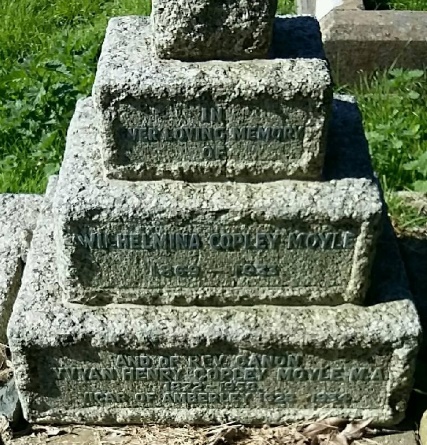 Copley Moyle headstone in Amberley ChurchyardThe importance of prayerMoyle was a strong proponent of the importance and value of prayer, especially in times of trouble.  At Hong Kong during World War I, intercessionary prayers for those fighting were held at St John’s Cathedral daily at 10.15 a.m., but attendances were very small.  Henry exhorted his parishioners: ‘Ladies passing the cathedral might spare 20 minutes for prayer in this great crisis. War should be a call to women to be more earnest and frequent in their prayers’.  However, ‘Men living on the Peak pass the cathedral every day on the way to business. Ten minutes makes all the difference to a day’s work’.  It is not known whether Henry believed men’s prayers to be twice as efficacious as women’s. During the serious economic difficulties facing the country in 1932 he expressed his views in two items in the Amberley parish magazine of July and August:THE PRESENT STATE OF THE WORLDIn these days of difficulty and distress, when so many are suffering from want of work, and so many are apprehensive of loss of employment, we need to remember that God does not manifest His Providence by saving His people from all troubles, but by the quietness and confidence with which He enables them to overcome them.  Crises and emergency call out faculties that are too often undeveloped in times of ease and security.  The present distress should bring us all on our knees before God to ask His blessing, and to pray for an end of international suspicion and mistrust, and the growth of the spirit of brotherhood among the nations of the world.THE CHURCH’S WORKThe purpose for which the Church is in the world is to extend and build up the Kingdom of God. Christ is the Saviour of the world, but He has left it as a duty to those who believe in him to spread the message of the Gospel.  This is a duty which some Christians have tried to fulfil, but many have entirely neglected.  We in these three parishes are far from doing all we could for the extension of our Master’s Kingdom.  The Vicar is anxious to find some more persons who will give about five minutes a day to pray for God’s work by using the Quarterly Intercession Paper.  Some people here are already using it, and he would be glad to give a specimen copy to anyone who thinks he or she could use it.  Those who cannot themselves go abroad can give very real help to those who are working for God abroad by praying for them.In December that year, an item about Advent again allowed the vicar to express his strong views on the importance of prayer and of human brotherhood: ‘… it is chiefly to pray for God’s help and guidance for our country that that we invite our readers to attend Church regularly during the season of Advent.  Till we realise that God is our Father we shall never realise that men are our brethren and the realization of human brotherhood is one of the greatest needs of the world today.And again, in his New Year message in the January 1933 (the year of the Great Depression) issue of the parish magazine the vicar develops his themes of the evil of unemployment, the need to regard other nations as brethren not foes, the essential need to proclaim the Christian message to all nations, and to give much time and thought to prayer.  Moyle and the Empire; his antisemitismHenry had an interest in international politics and Britain’s role in the world which he never lost.  But at Hong Kong he was a cleric still deeply rooted in Victorian imperialism.  He believed that Britain’s empire was God’s doing.  This was linked to an apparently profound antisemitism.  He had been in Hong Kong for only a few days when he gave an address in the Cathedral on Empire Day, 24 May 1912, on the ‘meaning and responsibilities of Empire’.  The large congregation included all the Protestant children from the Government schools, and a troop of Boy Scouts, and his address was directed particularly to the boys.  This address is worth examining, for what it tells us about Moyle.  (The full report of the address is given at the end of this item.)Moyle stated his belief that God had made the British nation what it was, and had given it its empire, because the English Church people had the old Apostolic Faith in Jesus Christ which God wished should be extended to all parts of the world.  But having this great Empire brought with it ‘tremendous responsibilities’. ‘God expected them to give something in return, to do much for Him.’  Moyle’s address did not really explain what was to be given in return for the Empire, other than missionary activity (which was one of the reasons for growth of the Empire in the first place).  Given Britain’s behaviour towards China in 19th century – the First and Second Opium Wars (1839-42 and 1856-60) and a major cause of the Boxer Rebellion (1899-1901) being missionary activity in China - one might have expected Moyle, in Hong Kong of all places, to have been a little more circumspect and less arrogant how he presented the British Empire.  The next part of his address is troubling, to put it mildly:  ‘In the Old Testament they saw instances of people who were singularly blessed, and were commanded to use that blessing and spread it among all the people of the world.  The Jews failed to do that, and looked upon themselves as privileged people.  They stood as a warning to all nations and empires.’   So, essentially, the British Empire was a good thing, because Christianity was a proselytising religion and the Empire assisted missionary activity.  And Judaism was bad, because it did not proselytise.Jingoistic writings which Moyle published in the cathedral’s Church Notes during World War I may not have appealed to all.  A ‘General’s Letter’ in March 1915 told readers that they were fighting for world progress and the furtherance of the Kingdom.  ‘War is a great blessing for our Empire.  It is bringing out the best of our national character … and many millions to the knowledge of the truth.’  All men in the ranks had an ‘allotted part to play for Empire, king and King of Kings.’ Whether Moyle agreed fully with the general is not known, and it possible that it could have been embarrassing if not difficult for him not to have published this item.  But the views of the general are not a million miles away from those expressed by Moyle in his 1912 address.In a sermon in the cathedral in August 1922 he said that ‘The future of the Empire depends as much on the conduct of the British people as on the wisdom of our statesmen’.  (This was recalled years later by a member of the congregation that day.)  Twenty years later, when vicar of Ferring, West Sussex, he was Vice-Chairman of the Worthing branch of the Over-Seas League.  Founded in 1910, one of the League’s aims was to give ‘nations of the Commonwealth a helping hand along the path of freedom and independence’.  So it does seem likely that by the 1940s his views on empire had mellowed.  One would also like to believe that by this time his antisemitism had softened.Moyle’s childrenThe Copley Moyles’ three children were all born in Hong Kong: Godfrey Copley (November 1912), Vyvyan Patricia Copley (baptised February 1915), and Cecile Mary (known as Bunty), born November 1916.Godfrey Copley (1912-1988)Godfrey, who worked for a shipping company, was in Hong Kong while his father returned there in 1946.  He returned permanently to China, and became head of Jardine Matheson’s insurance department.  He died in Hong Kong in May 1988. He seems never to have married.Vyvyan Patricia Copley (1915-2004)Patricia Moyle was thirteen when her father came to Amberley with her and her brother.  She was educated for a time at a convent in France before being sent to boarding school in Sussex.  When she was 16 she travelled to Belgium and Germany, where she became fluent in French and German; she learnt shorthand in both languages at a secretarial college in Brussels.When she returned to England she took a job as an assistant to the Director of Gatwick Airport.  She became strongly attracted to flying, and took flying lessons at the South Coast Flying Club.  In 1938 she passed her solo flying test, unfazed by another trainee pilot having had a fatal crash shortly before.   Among her other interests was acting: she was an enthusiastic member of the Ferring Amateur Dramatic Society.Patricia joined the WRAF before war started in 1939 and spent the next six years serving all over the world.  She was three years in the Middle East, mainly working for Fighter Command.  In Palestine she added Arabic to her languages.  1942 she became the first woman to be granted an Egyptian pilot's licence.  She continued to serve after the war, and she was stationed in Vienna.  In 1946 she left the WRAF to marry John Keane Flower, son of Sir Archibald and the late Lady Flower, of Stratford-on-Avon.  The Flowers owed the Stratford-upon-Avon brewery and were largely responsible for the building of the Royal Shakespeare Theatre.  Following their marriage, John and Patricia Flower moved to the former home of Charles Dickens in Hanover Terrace, Regent's Park, London. They had two daughters, Katherine, born 1951 and Alexandra, born 1954.After friends suggested that it might be a suitable hobby for a newly-married woman living in London, Patricia took up archery, and  immediately found that she had a talent for it.  She explained at the time that it was ‘unbeatable for good posture as it's essential in archery to keep the tummy in and chest out with the shoulders well back’.  Within three years she was national champion, and in 1955 won a gold medal for Britain at the World Archery Championships in Helsinki, winning again in 1956 and 1957.  She was also a keen tennis player, continuing to play until the end of her life.She died on 1 September 2004 (a few months after her sister, Cecile), and is survived by their two daughters. Her husband died in 1968. Cecile Mary (1916-2004)Cecile – usually referred to as Bunty - went with her mother when her parents divorced in 1928.  She was then twelve.  By 1932 she was living with her father and sister at Ferring, where she was a keen worker for the Church Schools.  She shared an interest in amateur dramatics with her sister, Patricia, and was a member of Sussex Players from 1932.  They both appeared in a Ferring Amateur Dramatic Society play in December 1934. Cecile became engaged to Philip Noel Black, of West Worthing, in April 1937,  but in spring 1938, she married Roger Bertram Macnaughton Hunter, a lecturer with the Society for the Promotion of the Gospel.  Three months later, after a short illness, Hunter was dead, aged only 30.  In September the following year she married again, John Geoffrey Woodwark, a young lieutenant in the Royal Norfolk Regiment.  They cannot have been together long before he was in action in France.  In 1940 he was captured by the Germans and spent the rest of the war as a POW.  They lived for a while at Ewell, Surrey, where their first two children were born, Christopher in October 1946 and Anthony in 1948.  They then moved to Devon, where their next three children were born, Patrick in 1952, and twins Michael and Rosemary in 1955.  (So Canon Copley Moyle had seven grandchildren before he died, five from his younger daughter and two from the elder.)  Cecile’s husband had a commercial vehicle business in Paignton, Moyle Garages, from 1957.  The business was owned by ‘Woodwark & Sons Ltd’, though the sons were respectively ten, eight, five and one year old in 1957.  John died in 1981, Cecile living until 2004.Moyle’s Empire Day Address, 24 May 1912This report appeared in the Overland China Mail, 25 May 1912, p.18.  A few comments have been added, in square brackets.
AT ST. JOHN'S CATHEDRAL. THE REV. COPLEY MOYLE ON EMPIRE'S RESPONSIBILITIES.  24 May 1912There was a very large congregation at St. John's Cathedral service, many adults, in addition to all the Protestant children from the Government schools, being present. Among those who attended was H. E. the Hon. Mr. Claud Severn, who was attended by Captain Agg as A.D.C., the Chief Justice, the Hon. Mr. W. Rees Davies, R.C., Mr. J. R. Wood, Director of Education, and Dr.W. F. Clark, Medical Officer of Health. About thirty Boy Scouts under the command of Capt. the Rev. H. O. Spink marched to the Cathedral with their bugle-band. The singing was of a very hearty character. Hymns with special reference to the day were chosen, and the musical portion of the service, by kind permission of Lieut.-Colonel L. A. H. Hamilton, P.S.C., was played by the band of the K.O.Y.L.I. The Rev. C. H. Hickling, pastor of the Union Church, read the first lesson, the service was intoned by the Rev. Foster Pegg, and the newly-appointed chaplain, the Rev. V. H. Copley Moyle, gave an address upon the meaning and responsibilities of Empire.THE ADDRESS The Chaplain, in his address, said they had come together because it was what they styled Empire Day, and there were two thoughts which filled their minds concerning it. The first was the greatness of the Empire, and the second the responsibility which that Empire brought with it. They had to realise that the Empire to which they belonged was the greatest the world had ever seen, and that it differed from all others that the world had known in that it seemed to have arisen without any definite planning of it by any great mind. When they read history or the Bible and read of the great Kingdoms and Empires of old, they would find they arose from a man of commanding power and ability who set out to increase his Kingdom and build for himself an Empire. It was so with Nebuchadnezzar. Or they turned to study the Empire of Greece and would find it was due to one man, Alexander the Great; and they know when he died his Empire passed away.  Or they looked at the great Roman Empire and they saw that though it was not created by one man, the Romans set themselves to rule the whole civilised world so far as they could. When they came down to modern times and read of the great Empire built up in a very few years by Napoleon, they saw it was his purpose to rule as much of the world as he could. He set out with that purpose in mind, and achieved it for a time. In the case of the British Empire they could not put their finger on any special time and say that was its beginning. In the year 1558 when Queen Elizabeth ascended the throne he supposed they would find there not a single foot of ground belonging to England outside the British Isles. [Not true:  Calais had been owned by England since 1347.] But gradually after that time they found their Empire had been built up in various ways by various people all over the world, and that it was built up, very often, without the desire of the people governing the Empire.   [Assuming he means the British Government, this is more or less true.  ‘The British tradition was of piecemeal acquisition. each case being treated on its merits, sometimes with the British government being the least willing partner in the enterprise.’ Encyclopaedia Britannica, 15th edn, Macropaedia Vol 3, 1974, p.302.] He was told the other day when he came through Singapore that the Admiral who planted the British flag there was court martialled, for doing so. [This is bizarre and it is hard to believe that Moyle gave it any credence.  There appears to be no evidence of the English/British coming to Singapore before Raffles in 1819.] They found over and over again that provinces had been added to it [the Empire] often without the consent and against wishes of the Government responsible for the Empire. WHY THE EMPIRE GREWThey naturally asked themselves why it had grown in this way. Was it because they were wiser than any other who ever existed! There were very few who would claim that. They could hardly say that their gifts were pre-eminently great and that the Empire was entirely due to the great wisdom they had. Was it because they were the very best people in the world, and therefore the most likely to exercise the greatest influence? He was sure they could not possibly claim that, though they believed in their race, and believed they had their good qualities. Why had God given them this Empire? It was His doing. God had made the nation what it was, and he believed it [the Empire] was given them because they had the faith in Jesus Christ in all its purity and ancient force. It was the will of Almighty God that that Faith should be extended, to all parts of the world. He would have all men to be saved and come to the knowledge of the Truth and it was, he firmly believed, because the English Church people had the old Apostolic Faith in all its purity which God wished to be extended to all parts of the world, to all nations. THE EMPIRE'S RESPONSIBILITIES Let them remember that as they had this great Empire it brought with it tremendous responsibilities. They must not simply sit down and say "We belong to the greatest Empire in the world.” God expected them to give something in return, to do much for Him. In the Old Testament they saw instances of people who were singularly blessed, and were commanded to use that blessing and spread it among all the people of the world. The Jews failed to do that, and looked upon themselves as privileged people. They stood as a warning to all nations and empires. No nation and no empire should ever think its greatness and blessings were for itself alone. They were trying in their way to pass on their blessings and knowledge but there were many people, in England especially, who did not realise the responsibility of the Empire in that way. One sometimes heard people speaking of people as a heathen nation and wanting in honesty and other qualities, but they should realise that God had given them these blessings of which he had spoken so that they could increase them and pass them on to others. If they realised the responsibilities of the Empire they were bound to lift others up. When they had taught them the greatness of Christ and the love of Him they would have carried out the responsibilities which the Empire brought to them.Lilford Jervoise Causton (1934-36)Lilford Jervoise Causton was of a very priestly family.  He was born in 1873, the son of Revd Thomas Lilford Neil Causton, vicar of St Matthew’s Church, Croydon, Surrey, grandson of Revd Thomas Henry Causton, the incumbent of St Michael’s Highgate, Middlesex, and great-grandson of Revd Thomas Causton of Westminster.  Two of his brothers were priests, and more priests were sprinkled throughout his other relatives.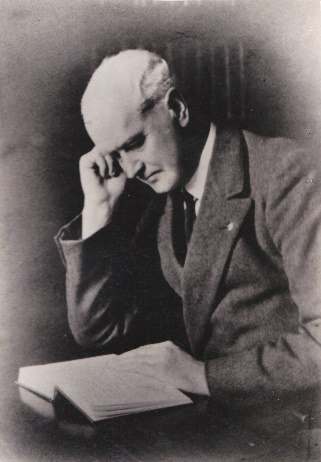 Lilford’s great-grandfather Thomas CaustonRevd Thomas Causton D.D. was born at Highgate in January 1769, to Charles and Susanna Causton.  He was curate of East Hendred, Berkshire from 1791 until 1803, then rector of Turweston, Buckinghamshire from 1804 until his death in 1842.  He was also a prebend of Westminster from 1799. In June 1799 Thomas married Mary Ann Balchen of St Marylebone, Middlesex at St George’s Hanover Square, where he was living.  Their two sons both became priests, Thomas Henry, born in the parish of St Margaret, Westminster in March 1800 and Charles, born at Ticehurst, East Sussex in September 1801.  Both sons served at Turweston during Thomas’s incumbency, Thomas Henry as stipendiary curate in 1823 and Charles as lecturer there in 1824.Thomas was well-off when he died, leaving £16,500 Bank of England ‘consols’ (equivalent to about £2 million today), his house and forty acres of land at Turweston, and a house in Brunswick Square, Hove.  He had already given his younger son, Charles, a property and farm at Bodiam, East Sussex.  The bulk of his estate would eventually go to his elder son, Thomas Henry.Lilford’s grandfather, Thomas Henry CaustonThomas Henry graduated B.A. from Christ Church College, Oxford, in 1823 and after his initial short period at Turweston and a few months as curate of Ambrosden, Oxfordshire, in mid-1824, in October that year he was appointed perpetual curate of St Botolph without Aldersgate where he remained incumbent for 14 years.  In 1831 he married the Hon. Frances Hester Powys, the daughter of Thomas Powys,  2nd Baron Lilford of Lilford, Northamptonshire (whence the Amberley vicar’s unusual forename).  Their first three children were born while Thomas was at St Botolph’s, though living in different places as indicated by the baptismal records:  Ellen Mary was baptised at St Botolph’s in November 1832, when the Caustons were living at Charterhouse Square, London; Emma Frances was baptised January 1833 at Hove, where they were then living; Henrietta, baptised April 1835 at St Botolph’s, with the family back at Charterhouse Square.  The next three children, Thomas Lilford Neil (Lilford’s father, June 1836), Anne Elizabeth (July 1937), and Edward Atherton (October 1938) were all baptised at St Michael’s, Highgate, Anne and Edward by their father.  Thomas Henry was curate at St Botolph until 1838, but from 1836 the family seemed to be more-or-less permanently resident at Highgate. In 1838, Thomas Henry was appointed incumbent of St Michael’s. In 1840, Frances Causton died in childbirth, with her baby. Two of the other children died in their teens, Frances in 1846, aged 12 and Ellen in 1849, aged 16. Thomas Henry remarried in 1842 (to another Frances, Frances Tatham).  Lilford’s father, Thomas Lilford Neil Causton Thomas Lilford Neil Causton attended Harrow School then St John’s College, Cambridge, gaining his B.A. in 1859, M.A. 1862.  He was ordained deacon in 1860, priest in 1861.  From 1860 to 1866 he was curate of Christ Church, Croydon, then from 1866 until his death in 1899 he was perpetual curate of St Matthew’s Church, Croydon, its first incumbent. Thomas Lilford married Josephina Barton (born 1850, at East Leigh, Havant) of Brighton, in 1865.  They had thirteen children, all born at Croydon: Thomas Atherton Bernard (born 1866), Ernest Augustus (1867), Frances (1869), Emily Gertrude (1870), Percy Colquhoun (1871), Mary (1872), LiIford Jervoise (1873), Reginald (1874), Howard Charles (1875), Cyril (1878), Amy (1880), Geoffrey Theodore (1883), and Margaret (1885).  In 1881, the Causton household at Powys Court, Park Hill Road, Croydon consisted of 17 people: the parents, 8 children, a niece, and 6 servants. Thomas held the gift of the parish of South Shoebury, Essex, and from 1891 to 1899 the rector there was Thomas’s brother, Revd Edward Atherton.Lilford Jervoise Causton, Amberley’s vicarLilford attended Uppingham School, as did four of his brothers, and entered Pembroke College, Cambridge, in 1892, graduating B.A. in 1895 and M.A. in 1899. His older brothers Ernest and Atherton also entered Pembroke College in 1887 and 1888, respectively, and were ordained as priests.  The youngest brother, Geoffrey, was also religiously inclined and for the Missions to Seamen he was a lay worker in Cape Town in 1906 and lay reader back in Croydon in 1911.Lilford was ordained a deacon in 1896 and priest, at Norwich, in 1897.  He was curate of Great Yarmouth 1896-99 then of Emmanuel Church, Streatham 1899-1901.  From 1901 to 1903 he was Domestic Chaplain to the Bishop of Durham 1901-3, living at the Bishop’s palace in Bishop Auckland.  In April 1903 he married Winifred Hepburn Lyall, born in Wellington, New Zealand, but a Croydon resident, at St Matthew’s Church, Croydon, where his father had been vicar until his death in 1899.He was vicar of New Shildon, Durham from 1903 to 1908, then vicar of Christ Church, Croydon and chaplain of the Whitgift Hospital there from 1908 to 1914.  From 1914 to 1920 he was vicar of Christ Church, Chelsea.  During World War I he was a forces chaplain in 1917-18, serving for period at a clearing station hospital at Amiens.  From 1920 to 1925 he was vicar of St Jude’s, South Kensington, from 1925 to 1934 vicar of Wadhurst, East Sussex, and rural dean of Etchingham, East Sussex 1933-34.  While at Wadhurst he was associated with practically every aspect of parish life and played an important part in an ambitious missionary exhibition held in the parish.  Under his guidance many improvements were made at the parish church, including a children’s corner and a missionary corner.  He also took a keen interest in the Church of England schools. He was inducted to Amberley on 21 November 1934.  There had been much work required to the vicarage, and he commented in the parish magazine that ‘it must be a long time yet before we can make the garden as we hope to have it”.   Given the size of the garden then that was quite a task, and even in the short time the Caustons were at Amberley worshippers at church were encouraged to visit the garden after Sunday services.  The Caustons had both been very active in their previous parishes and planned to be so at Amberley too.  Within a couple of months, the new vicar had called on every home in the parish. He instituted a Children’s Service at Amberley, held in the afternoon of the last Sunday each month. As he had done at Wadhurst, he created a children’s corner in the church.  The parish magazine now had much more content than it had during the previous vicar’s editorship.  Mrs Causton started an Amberley branch of the Mothers’ Union.Causton was distressed that so many who called themselves members of the Church of England very seldom came to Church. He was concerned that England should not ‘relapse into a condition of paganism’.  Children and young people needed the leadership and example of the elders.  But what was most badly wanted at Amberley was ‘an efficient Choir’.  It was a great strain on a parson if he had not only to conduct the services but to lead the singing as well.  He was gratified that a month later the singing had improved.  To try to attract Amberley ‘weekenders’ to the church, in May 1935 the Sunday morning services started and hour earlier, at 10 a.m., and were kept to 45-50 minutes length.  ‘We shall not be shocked if hikers come in shorts, or girls without hats!’The August 1935 issue of the parish magazine has an article by the vicar addressing the issue of why people did not go to Church, giving reasons why they should.  A main reason to go was having a belief in God, which Causton said most people had: agnostics and atheists were really a very small proportion.  Going to Church demonstrated that belief, and those who went regularly were ‘immensely to be respected’.  A ‘duty’ to attend Church overrode any issue of boring sermons. ‘Probably the only decent sermon that was ever preached in the synagogue at Galilee [that Jesus attended each Sabbath without fail] was the one He preached himself.’Like the Revd Streatfield, who had been Amberley’s vicar from 1897 to 1902, Causton wanted the church to be beautiful, not only the fabric but its furniture and fittings.  He cared deeply about the appearance of the church and churchyard.  (Causton seems to have been quite similar to Streatfeild in many respects.  (One feels that these two vicars would have got on well together.)Causton was one of the main people considering building a Village Hall in Amberley. He claimed to have some experience in this area and had been finding much relevant information.  A public meeting was held in January 1936.Causton had placed ‘a beautifully lettered’ list of Amberley vicars near the entrance to St Michael’s but by mid-1937 this was being destroyed by damp in the walls.  It was replaced by the present copper plate in April 1938.Causton was unexpectedly asked by the Bishop in autumn 1936 to move to Coleman’s Hatch, Tunbridge Wells, Kent, and left Amberley in December after just two years.  He was vicar of Coleman’s Hatch from November 1936 until August 1939, when he resigned owing to ill health. He died in 1950 at Uckfield. Richard Robert Fenning (1937 - 1945)Richard Robert Fenning was born 27 July 1872 at Clapham, Surrey, the son of George Dunkin Fenning (1846-1920), a Lloyd’s underwriter, and Henrietta Maria née Fenning (1844-1920). (Henrietta was George’s first cousin, once removed.)  Fenning was educated at Haileybury School, then Pembroke College, Cambridge, graduating B.A. in 1894 and M.A. in 1901.  He was ordained deacon by the Bishop of Durham in 1895 and priest in 1898.  He was twenty-six years in Durham, first as curate of St Paul’s, West Hartlepool (1895-1904), then vicar of All Saints, Lanchester (1904-1912), and finally vicar of New Seaham (1912-1921).  From 1906 he was secretary to the Society for the Propagation of the Gospel for the Archdeaconry of Durham.  In 1922 he was appointed vicar of Christ Church, Eastbourne.  From 1932 he was Rural Dean of Eastbourne.  He remained there for sixteen years prior to coming to Amberley in February 1937.  He retired from Amberley in May 1945. 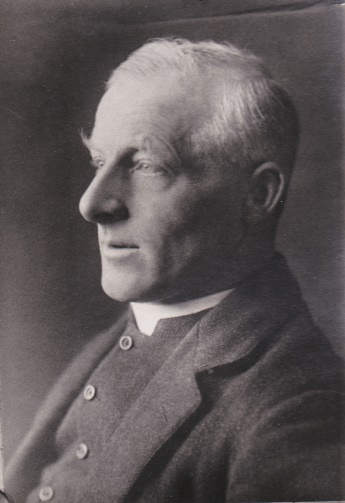 In 1908, the Government introduced the Licensing Bill,  which would have had the effect, inter alia, of closing a third of the country’s pubs.  Fenning appears to have had a realistic view of how not to manage alcohol problems: At a Church of England Temperance Society conference he stated that his experience in Durham was that the well-meant efforts of temperance reformers in opposing licences had only resulted in the formation of badly conducted clubs.  (The drink trade had little problem raising objections to the bill, which failed.)   In 1912 Fenning received some unwelcome attention from the Consett District Education Committee.  Fourteen children had been absent from Lanchester school having been instructed by the vicar to sing in the church choir at a mid-week wedding. The vicar had no authority to do this without permission from the teachers, but ‘the only way the Committee could counteract this evil was to prosecute the parents’.  ‘They had poor, struggling people, with large families, who were not allowed to keep their eldest child off school on washing days; yet in other cases children were kept off school in this fashion by persons who were not the parents or custodians of the children.  If they allowed scholars to be absent for weddings, funerals, excursions, and such like things, then it ought to be the privilege of parents to keep the eldest daughter off school on washing days and on other occasions which were far more important than weddings or funerals.’  Although Fenning was not the person most to blame, he does seem to have been rather thoughtless here.At Eastbourne in 1924, concerned about the growing disregard of Sunday as a day of worship and rest, Fenning was one of a deputation to the Town Council objecting to a proposal to allow the use of the public parks and recreation grounds for games on Sunday afternoons.  After much discussion by the Council the proposal had been rejected.  Fenning must have felt the need to explain to his parishioners his reasons for the objection, and did so in the Christ Church parish magazine.  Firstly, he wrote, while he had no objection to the form of recreation taken by individuals, ‘it is quite a different matter when the community as a whole is asked to organise the playing of games on a Sunday’.  There was no logical reason why public cricket and football matches should not follow.  Sunday afternoon would become a repeat of Saturday.  Secondly, ‘In the vast majority of working-class parishes Sunday after 2 p.m. is the principal and almost the only opportunity for giving instruction in Christian truth to young and old alike.  It provides these quiet hours in which the mind can be free from other distractions and can be given to the cultivation of soul-life.  But, if the public grounds are open for games, many of our young people will be severely tempted to give up Sunday school altogether, when they find other boys and girls playing football and cricket and tennis at the very time when they have been accustomed to go to school or church.’  Thirdly, ‘There is no real demand for these games on public grounds.  It is significant that private games clubs at this end of the town have most decisively rejected proposals for games on Sunday.’  He concluded his letter by saying that a Christian had a duty which was not adequately discharged by attendance at just one Sunday service, and he was also ‘bound to refrain from causing any more work to be done by hs neighbour than absolutely necessary.’  Fenning’s Eastbourne parish was the largest in Eastbourne, with over 12,000 people more than twice as big as the next biggest.  He needed at least two curates to cope, which was probably not unreasonable given his wide involvement in community affairs.  He was deputy chairman of the local branch of the Surgical Aid Society, secretary of the Fisherman’s Institute,  on the Medical Staff Selection Committee of the Price Alice Hospital.  He was a co-opted member of Eastbourne Council’s Education Committee and worked on behalf of the church schools of Eastbourne.  In 1929 the Eastbourne church schools were in a desperate financial situation, due to the increasing population.  Fenning, along with the then Rural Dean and another priest, launched an appeal to raise £3,500.  This had little effect: only £153 had been raised and Fenning told the local press that ‘It would be a great disgrace to the Church if Church people failed to tackle the matter’.  It’s not clear what effect this had, but perhaps the parishioners felt that too much was being asked of them at a time of serious economic problems.  The same year he made a plea for more help from his parishioners, and specifically for more help with the parish bazaar: ‘The sale is such a good opportunity to be a good sportsman in parochial matters and play the game.’ Buying a pair of hand-knitted socks at the sale was ‘backing up the knitters in the great game of the Kingdom of God versus the Rest’.  At that time also, Christ Church had built a substantial new building to concentrate various parish activities in one place, including a club for boys and young men (which Fenning had started). After his appointment as Rural Dean, in 1932, he played an important part locally in connection with an appeal on behalf of the Sussex Church Builders.  Fenning appears to have worked tirelessly for the Eastbourne community, principally among the working classes ‘who knew him not only as their vicar but as a friend and ready counsellor, one who has not spared himself in his efforts to assist those who needed practical aid as well as spiritual comfort’.  He endeavoured to foster a ‘family feeling’ in the parish. The affection in which he was held at Eastbourne is shown by his being presented by the Mayor of Eastbourne on leaving with a cheque for £107 (around £7,000 today), from several hundred subscribers.In an address given by Fenning at the annual Hospital Parade at Pulborough in 1937, his main point was ‘a denunciation of dictatorships which result from a wave of paganism now sweeping the world’.  Speaking as one with many years of practical experience of hospital administration he urged sustained and ever Increasing support for the hospitals. He pointed out that by means of the contributory schemes working people could now enjoy treatment as a right, which cost people who had to pay for it anything up to £36 a week.The Amberley parish magazine had to case publication during World War II, because the shortage of paper made it impossible to produce the number of copies needed to be economically viable. Mr Fenning commented in the final issue, of June 1942, that the magazine was ‘not likely to be revived even after the war.’  In fact the magazine was re-started under Mr Fenning’s successor, Revd Eland Stewart, in May 1947.Richard married Ada Morse at St Stephen’s, Norwich, in June 1902.  Ada, a nurse, was born in 1868 at Lound, Suffolk, to Joseph Ramey and Catharine Morse.  Ada’s father was a farmer of about 500 acres.  One of Ada’s brothers was also a priest: Revd Stanley Ramey Morse (1860-1933) was a missionary in India for twenty-five years.  He moved to Worthing (as an assistant priest at St George’s Church) in 1930, where he died.  Another brother, Thomas Herbert Morse (1855-1927), married Richard’s mother’s sister, Anne Gertrude Fenning.  Richard and Ada had two daughters, Ada Dorothea Catharine (born June 1907 at Lanchester, died 1996) and Rosalind R. (born 1911, died 1966).Fenning’s cousins owned a painting by the Willem van de Velde, the leading Dutch marine painter of the later 17th century, and wanted to sell it.  ‘Dick’ consulted an artist living in Amberley, who was immensely struck by it’ and who agreed to sell it for a 10% commission.  The painting was bought by the Trustees of the National Maritime Museum, Greenwich, for £460 (around £25,000 today).Fenning died on 16 June 1946, at Whinlatter, Storrington.  Ada died in 1957.Eland Stewart (1945 - 1948)Horace Eland Stewart was born Fulham, London, in 1891, the son of Dr George E Stewart, a physician and surgeon from Linton, Yorkshire.  His father was a churchwarden of Fulham Parish Church.  Eland Stewart attended Pocklington Grammar School from 1902-09.  In 1911, he was teaching at a private school in Radnorshire, Wales, and boarding with a family at Llanyre, Llandrindod Wells.  In World War I he served with the South African Expeditionary Force in France as a private in the 2nd South African Infantry.  He went up to Keble College, Oxford in 1921, and attended Leeds Clergy School.  Before his ordination as a deacon (1924) he worked in Paris, South Africa and Brazil.  After holding curacies in Nottingham and Surbiton he was chaplain and tutor at the Teachers’ Training College, Culham (1928-30), and then inspector of schools for the Chichester diocese (1931-44).  He was boarding with a family at Bexhill in 1939.  In World War II, he was an RAF chaplain, and served part of this time at the Balloon Centre, Stanmore, Middlesex.  He married Annie Mole Gresham Barber, the daughter of a jeweller, at Hendon, Middlesex, in June 1945; he was 53, she was 56.  Annie was at that time a teacher at Bedales Junior School, Petersfield, Hampshire.  She was also born at Fulham, so there’s a small possibility that they may have known each other as children.  They came to Amberley in May 1945. 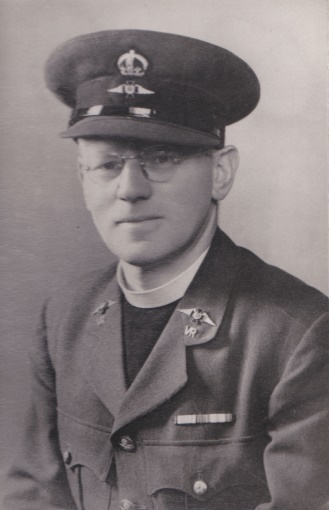 He had ecumenical views, and when he re-started the parish magazine, as Amberley Quarterly, in May 1947, it was with the support of the PCC and ‘the cooperation of Roman Catholic [ie the priest of St Edmund’s, Houghton] and Congregational neighbours.’ He hoped that this would ‘bring together the rather splintered activities of the village.’  However, he had to report, sadly, in the March 1948 issue of the magazine, that ‘it is meeting with indifferent success. The Roman Catholic congregation has decided that it does not want it. Many others do not want it.’  It is very clear that at least in the first half of the 20th century, the Amberley community was nothing like as united as it is now, and the action of no vicar was going to change this in the short term.  Eland Stewart had strong view on the need for people to stand together, that we all depended in some way on each other.  While at Amberley, he was deeply concerned about the threat of Communism, ‘the religion without God’ as he described it.  Everyone should decide which side they were on: ‘neutrals won’t count.’  His views may later have tempered a little: In 1955, he led the first post-war delegation of UK churchmen to Moscow.  The delegation was generally impressed by the cordiality of their welcome and the ‘easy relations between Christian Churches and an atheistic State’, and by the fact that more men and young people than they expected were going to church.  At a peace meeting of 15,000 people, at which the Patriarch of Russia was a speaker, Eland Stewart saw many babies baptised, ‘some being the children of Communists’ [writer’s emphasis].  He gave a talk about this trip at Westminster Abbey.In his valedictory message in the December 1948 magazine, he makes the comment that ‘Anglicans are a minority denomination at Amberley’. But Eland Stewart did establish an excellent and cooperative relationship with the Congregational church.  At Whitsun in 1946, the Congregationalist Minister, Revd Arthur Jones, had preached at St Michael’s. In the late 1940s, it seems that the Congregational Church had more members than St Michael’s.  Eland Stewart left Amberley in December 1948 to go to Holy Trinity Church, Wealdstone, Middlesex, by exchange with Revd H. D. Mullett, who became Amberley’s next vicar.  Stewart was vicar of Holy Trinity until 1960.  Keenly interested in the theatre, he encouraged the presentation of religious drama in the church, appear on stage himself occasionally.  In a ‘missionary’ play put on in 1950 by the Church Lads Brigade, he played ‘with gusto’ a ‘half-breed Indian’.  Attached to Holy Trinity Church was the 10th Harrow Scout Group, in which Eland Stewart was very actively involved (including attending scout camp).  He acted in shows that they held: in 1951 he played a colonel, very much annoyed at being interrupted while taking his bath; in 1953, he amused the audience in a sketch concerning the disadvantages of owning a TV. But in 1955 he made a controversial decision to disband the group, because the group leaders were not regular attenders at church, despite their being among his most loyal workers.  There was great displeasure at the vicar’s action.   All the parents were invited to a meeting which the vicar failed to attend. There was a vote of confidence in the group leaders, who would now lead a new open group. In 1951, the vicar suffered the ignominy of receiving a court summons.  He and a Mr Sharpe had failed to comply with an enforcement notice from Harrow Council to remove a greengrocery stall from church land.  The offending business was removed but the council were awarded costs (£2 2s. in Eland Stewart’s case) because the case had been adjourned twice at the convenience of the defendants.In 1952, Eland Stewart was vicar when Wealdstone was the site of Britain’s worst peace-time rail disaster, when 112 people were killed in a three-train collision at Harrow and Wealdstone Station.  He was at the station shortly after the accident.He retired in autumn 1960 but did not cease ecclesiastical duties.  In September 1962 he was asked to be priest-in-charge at St Mary’s, Bryanston Square, London, while they awaited for a new rector to take up his position, and acted there for over a year.  After retirement the Eland Stewarts lived for a while at Sutton, Surrey, but latterly they lived at Ramsay Hall, Worthing, the Church of England housing scheme for retired clergy.  He died at Harrow in 1970, aged 78. Harold D Mullett (1949 - 1951)Harold Doran Mullett was born November 1880 in East Acton, Middlesex,  the youngest of three children of Anne (nee Buckworth) and John F. E. Mullett, a drug merchant.  His mother died in early 1883 and his father married again, at East Acton, to Emily Gold, with whom he had a further six children.  His father died in 1917.  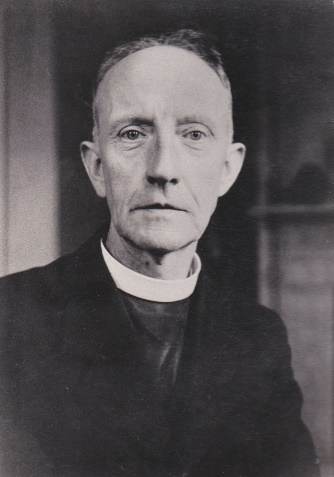 Harold Mullett began a business career in the City of London and was a shipping clerk with the General Steam Navigation Co. for over 5 years. He had been a student at the Guildhall School of Music and became organist and choirmaster at several churches: he was assistant at Holy Trinity, Waltham Cross prior to 1907, when he became organist and choirmaster at St Cyprian’s, Waltham Cross, then before leaving for theological college  in 1901, he had been organist and choirmaster at St Matthew’s, Ponders End – the church he became vicar of in 1925.  He had been heavily involved with the St John Ambulance Brigade at Ponders End, and was also commander of the Church Lads’ Brigade at St Matthew’s.  Mullett received his theological training at St Paul’s Missionary College, Burgh-le-Marsh, Lincolnshire before being ordained in 1914 at Lincoln for work overseas.  The college was affiliated to Durham University, of which Revd Mullett was an undergraduate.  He sailed for South Africa in June 1914  and remained at Durban, at St Thomas’s Church then the St Aidan’s Indian Mission until 1923. He appears to have married Agnes (born 1890) while in South Africa, and their daughter, Stella, was born in January 1920, again almost certainly in South Africa.  They returned to England in October 1923, firstly to his step-mother’s home in Ponders End, London.  Soon after they moved to Sheffield where Harold was senior curate of St Cuthbert’s Firvale, Sheffield, in charge of new district, St Hilda, Shiregreen, until late 1924.  (He obtained his priest’s licence in June 1924.)  In the brief time he was at Sheffield, he got together a choir and orchestra, which made Sunday services very popular.  The Mulletts’ son, John St Hilary, was born at Sheffield in 1925, and shortly after that the family moved back to Ponders End, London, where Mullett was appointed vicar of St Matthew’s Church.  They remained there for twelve years.  While at Ponders End, Mullett’s articles in the parish magazine were a fruitful source of copy for local newspapers throughout the land.  In an article in 1926 Mullett made a heartfelt condemnation of the amount of money wasted on wreaths and floral tributes at funerals. ‘I would rather have two or three kind and cheery words in life than a pint of tears after death, or a ton of artificial sentiment.’ ‘The wealth that is said to cover the bottom of the sea is not to be compared with the worth that covers the grounds of our cemeteries.’ He objected to the money spent after death on tributes to many ‘who have almost had to beg the rent or borrow their bread, and who were almost homeless, if not friendless while life remained.’In summer 1933 Mullett was acting as a temporary priest in Broadlands, Norfolk, when he was horrified by the state of undress of many young holiday-makers.  He suggested that objectors should cover the bodies of offenders with well-aimed pieces of turf and over-ripe fruit, though it is not recorded whether he himself adopted this proposal.  But he had clearly been paying close attention, noting that ‘On launches, sailing craft and houseboats young persons can be seeing lying about almost undressed and without the slightest embarrassment.'  Mullett seems to have been totally unconscious of the probable effect of his words.  One wonders how many additional people holidayed on the Broads the following year.A further 1933 article by Mullett commenting on the undesirability of giving babies the names of current American film stars and the like was picked up nationwide.  Subsequent articles suggested that the time might be coming when vicars would have the right to censor names at christenings.  The writer gave examples of a Mr Hoyle, who daughter was christened Olive, and a Mr Glass who named his daughter Phyllis, because that would be ‘so appropriate if she ever became a barmaid.’In 1934, he weighed in against Summer Time, which had been introduced during World War I.  While he admitted that everyone liked it, he was concerned that children were the biggest sufferers.  Summer Time affected their retentive memory, their power to assimilate and retain knowledge.  The most distressing sight in children that he knew was ‘to meet them at the opening of school on Monday morning at 8 a.m. (so-called 9) … Gaping, exhausted, worn out, tired to death, and because parents indulged in [Summer Time’s] privileges.’ This was especially noticeable in non-Church-going and non-Sunday School children.  He foresaw  ‘wrecked constitutions, blind eyes, diseased hearts, and stupid heads of those who in childhood were robbed by parents and parliaments of their rest and need for brain development.Registry Office marriages were the subject of his condemnation in a parish magazine article in 1935.  He says that an ever-increasing number of people were bitterly disappointed by their registry office ceremony and sought a church blessing service afterwards – which may have been his own experience then. But he seems to deny the right of non-believers to a non-religious service.  (He may also have had no awareness of the situation in other countries, like France, where a civil marriage is mandatory.)  He makes the point that ‘A mere legal claim to lead about a husband, or wife, as a dog is unsatisfying to those whose real wish was to be joined together by God in love and loyalty till death’, sidestepping the issue of the many couples whose marriage in church is one of the few occasions in their lives that they actually go to a church.  His article ends with what today would be regarded as an unfortunate remark: ‘The Hindu and the Mohammedan must look down on the white man’s marriage, to them a great occasion or religious ceremonial, moral obligation and preparation, not devoid of honour.’In January 1937, Mullett became vicar of Holy Trinity Church, Wealdstone, Middlesex, staying there for another twelve years.  He continued to provide good copy for newspapers throughout the United Kingdom.He settled in quite quickly at Wealdstone, expressing his satisfaction with his parishioners at a church meeting in early 1938: ‘I cannot recall an instance of an unkind word, or even a frown from anybody in the parish. Everything is so efficiently done and beautifully kept.  The young people do their hiking and dancing and that funny business where they all dance in a row called the Palais Glide, without my having to show them a thing.’In 1939, at a church meeting he gave his views on gossips.  A clergyman in his former parish at Ponders End had formed an anti-gossip society.  This was a great mistake.  Mullett was thinking of starting a gossip society in opposition.  ‘People who live silently and never say a word to their neighbours year in and year out are vastly inferior to gossipers. “Gossip” is a Godly word.  It does not mean tittle-tattle; it means passing on news to those around us.’   Hmm.  Regardless of whether the news is accurate or not?Icy winter roads gave him serious concern in 1946, expressed in a letter to the local newspaper calling for roads to be sanded before morning rush hour in dark December.  In Harrow there were ‘certain exposed glaciers, equal to any in Switzerland.’   Bicycles and their riders were slithering, pedestrians falling in hysteria, children enjoying slides, horses and their drivers struggling in agony. ‘There could be a supply of sand at the road-side … with the opportunity of a graveside ceremonial … before the coffin is necessary.’In the parish newsletter in January 1946, Mullett addressed a criticism which had been growing ‘in certain Church circles’ as to whether social organisations were an asset or otherwise to church attendance and Sunday worship. Some critics had actually said that parsons were wasting their time attending amusements and recreations. Mullett was not of that persuasion but did think there was the issue of what could be done to make church services more appealing. Were the times suitable to the majority? (An issue which Amberley vicars have tussled with many times.) Were services too long? Were sermons effective? ‘Why and where does the Church fail to convince?’Mullett’s hobbies were mechanical and he lodged three provisional patent applications while at Wealdstone.  One was for a safety device indicating to drivers of trams and buses when people were leaving or boarding unknown to the conductor.  This had been copied in principle and exhibited at the 1948 Motor Lorry and Heavy Vehicle Show at Earls Court.  Another was for an improved method of propelling bicycles and similar devices, and the third for a method of facilitating reference to directories in telephone kiosks.He moved to Amberley in early 1949, aged 69,  by exchange with Amberley’s previous vicar, Revd Horace Eland Stewart.  Mullett was concerned almost immediately on coming to Amberley at the lack of ‘a central place of meeting for general, educational and instruction gatherings, for social and fellowship purposes.’  He got the Clarkson Room (renamed the Church Room) brought back into use for these, its original purposes.  It was then used only for a men’s club and then only in the winter months.  Amberley School hall had previously been available for general village use, which is why the Clarkson Room had fallen out of church use.  Mullett instituted a weekly Padre’s Hour at the Church Room for men to have a smoke and a chat (over-eighteens only). He set a programme for February 1950 of four subjects which he would introduce to the ‘Christian Onlooker’: Capital Punishment; Cremation or Burial; the Trade Union Policy; Sunday Games.  In respect of Sunday Games, the vicar’s view was that a cricket of football match on a Sunday afternoon ‘might be a real witness to Christian duty and service’.  A flag would fly at the entrance to the field carrying a St George’s cross and the letters N.W.N.P. (No Worship No Play) signifying that each team member was pledged to attend a church service of at least half an hour sometime on Sundays.  But the real world was not showing much enthusiasm for this idea.  In the March 1951 parish magazine the vicar expressed concern at the desire of ‘thoughtless youngsters’ to use the recreation ground on Sunday mornings. The vicar revived the weekly men’s meetings in the autumn 1950, and one topic was ‘Amberley’s disillusioned visitors.’  No indication is made as to why visitors to the village might be disillusioned.The parish newsletter of February 1950 carried a strong pre-Lent text by the vicar on the subject of Duty: Duty to God, Duty to our neighbour, Duty to ourselves.  ‘THE ESCAPE FROM DUTY MAY BE THE GREAT SIN OF OUR AGE.’  ‘THE OLD TIME CHURCH SCHOOL’ [vicar’s capitals] had gone forever, with ‘its foundation of compulsion of duty’, and been replaced by an apologetic counterfeit.  It was the custom at Amberley (started In 1902 by the then vicar, Dr Carr) for the Easter Day collection at St Michael’s to go to the vicar.  At Easter 1950, Mullett asked that the collection be given instead to the mission in Southern Rhodesia where his daughter, Stella, was a teacher.  The house she and a colleague lived in had been destroyed by fire.In 1950, during Revd Mullett’s period in Amberley, extensive repairs were done at St Michael’s, mainly to the woodwork, a new roof to the tower, a new belfry and adjustment of the five bells, and complete reconstruction of the nave roof; the organ had also been rebuilt. These were re-dedicated by the Bishop of Lewes on 17 September 1950.  The money needed, £1,600 [equivalent to about £56,000 in 2021], had been raised in a little over a year by an Appeal Committee.  ‘Beyond £50 granted from the diocese, no money had been received from public societies, philanthropic organisations, or from sources of questionable repute.’  It is not known what ‘sources of questionable repute’ they had in mind.  A public list of donors was prepared and the vicar wanted the name of every one who had donated to appear there, ‘except any anti-god communists’.  His last parish newsletter, in August 1951, less than three years after he came to Amberley, carried a valedictory item by Mullett, which ended:Materially, the Church has been restored for years to come.  Spiritually a Priest will come in answer to prayer if that prayer is sincere.  At my Induction, 3 years ago, I now remember here were those who never intended accepting my ministry.  A Priest will come if only he is used and his services not abused and labelled for every social amenity but his true office.  Amberley has some lovely children, natural and nice and some very kind folk whose friendship will never be replaced, but I cannot be the only one to find disappointment that the greatest influence in Amberley is not the Church or any great personalities, as expected, and found in other English villages, but the undisciplined cow.  Its lack of interest in life or beauty, easy going self help methods seem to dominate even the most intelligent with an influence which is most noticeable.  In early life infants submit to two ordeals, one certainly leaves its mark and impression in village life the other, and most important, is too often treated with indifference.The Church stands to teach, and remind us that man has a higher ideal than the beasts of the field, ‘which have no understanding’.What to make of this?  The item does seem rather ungracious.  He certainly put much into his ministry at Amberley, but he seems to feel that he was fighting a losing battle in the community as far as his spiritual objectives were concerned, and that he was abandoning his attempts to change attitudes here; he couldn’t wait to get away?  Was he beginning to feel his age?  Re his comment about ‘other English villages’, Mullett could not have had much if any experience of life in other English villages.  He had been born in a London suburb and had spent nearly all his life in England in greater London before coming to Amberley.  His life in South Africa would have been very different from life anywhere in England.And to Africa he returned, sailing with his wife and daughter Stella in December 1951, to go to a native church in Bonda, Southern Rhodesia, which was being rebuilt after having been destroyed by lightning. (His daughter Stella had been working there for several years. ) A year later, his son John , who had become a priest after service in the Royal Navy during World War II, also went to Africa. John had married Joyce Fawcitt in London in summer 1952 and the couple left England shortly afterwards, travelling first to Turkey then to Southern Rhodesia where he became rector of the parish of Que Que (now Kwekwe), which covered an area the size of Wales.  In 1958 Harold Mullettt and his wife were living in Cape Town but in 1961, with their son and his family, they returned again to England.  Mullett’s son became vicar of Bollington, Macclesfield, Cheshire, while Harold, now aged 81, lived with his son and acted as a locum in residence in Chester and Derby dioceses. He died in December 1968 (aged 88), at Bradford-on-Avon and is buried in the grave of his father and step-mother at St James’s Churchyard, Enfield.  It seems that his wife may have died in South Africa. Herbert Gwyer (Bishop) (1952 - 56)Herbert Linford Gwyer was born 19 March 1883 in Marylebone, London, the third son of John Edward Gwyer, secretary to the Provident Clerks’ Life Assurance Association, and his wife Edith née Linford.  His father was born in Bristol (1848) and his mother nearby in Clifton, Gloucestershire (1847).  His parents married in late 1876 at Barnet, Hertfordshire and had three other children, Maurice Linford (1878-1952), Vernon Edward (1879-1923) and Barbara Elizabeth (1881-1974).  In 1881 the family, with four servants, lived at Dorchester Place, Marylebone, London.  His father was then a cashier to an American merchant.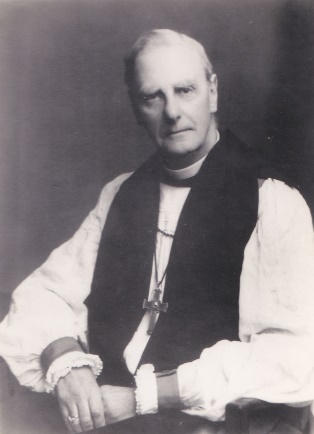 Herbert was educated at Uppingham School (1897-1902) and Magdalene College, Cambridge, where he graduated B.A. in 1905 (second class, Classical Tripos); he obtained his M.A.in 1919.  After a period of study at Westcott House Theological College, Cambridge, he was ordained deacon in September 1906 and priest twelve months later at Wakefield Cathedral.  He began his ecclesiastical career as assistant curate at Kirkburton, Yorkshire,  While there, in 1910 he became a Freemason in the Beaumont Lodge. He became chaplain of one of the Barnsley Masonic lodges (1925) and was later Grand Master of the Province of York. He was also chaplain of the local lodge of the Royal Antediluvian Order of Buffaloes (1927). 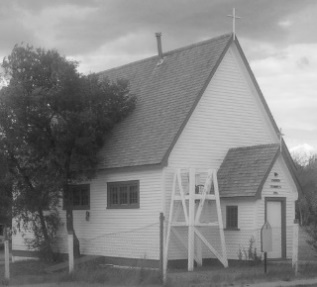 In 1911 Herbert went to Canada as a missionary at the Church of England Railway Mission in the diocese of Regina-Qu'Appelle, Saskatchewan.  He became rector of the parish of Empress, Alberta, on 1 July 1914.  There was as yet no church but Herbert lost no time: a meeting was held on 28 August to discuss plans for the building.  Five weeks later, on 4 October, the first services were held in the new church.  St Mary’s Church, Empress. It is little changed today from when it was built.He resigned in April 1915, to accept a curacy at Mirfield, Yorkshire.  The same month he married a Scot, Margaret (’Daisy’) Inglis Adams née Cairns, at St Paul’s Church, Regina.  (Margaret was then living with friends at Fort Qu’Appelle.)  Margaret was born at Dunbar on 30 June 1886, the daughter of William Cairns (born at Ayton, Berwickshire, 1849), a potato merchant, and Alison (’Alice’) Dods Cairns née Adams (born Edinburgh 1852).  By 1901 the Cairns family had moved to Morningside, Edinburgh.  Her mother died of an accident at North Berwick in September 1902, aged 50, when Margaret was just 16.  In 1910 Margaret emigrated to Canada with her father, sister Alice (born 1890) and brother Tom (born 1892), arriving on 11 April at Halifax, Nova Scotia, with their destination Edmonton, Alberta.  Her father’s occupation is given as merchant, but with farming his intended occupation in Canada. By 1915, he was a ’wealthy rancher’ in the Cochrane district, near Calgary, Alberta.  By the time of the 1916 Provincial Census in Canada, Margaret’s brother Norman had joined her father and brother Tom at Cochrane.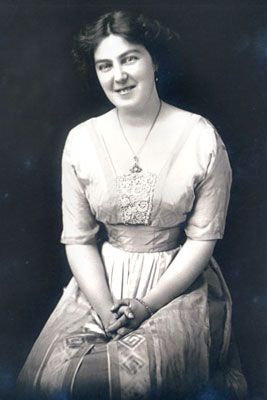 Margaret Gwyer, c.1915?The 1901 census (held in April) records Margaret as being 14, since she was born on 30 June 1886.  But after her marriage, until her death in 1975, her date of birth is consistently recorded as 1 July 1888.  It seems that she may not have been aware of her actual birth date and believed for most of her life that she was two years younger than she actually was.  She also altered her name slightly, to ’Margaret (or Margret) Inglis Adams Cairns’  from the ’Margaret Ingles Cairns’ recorded when her birth was registered at Dunbar. (The spelling of Ingles, rather than Inglis, was simply a mistake at registration, either by the Registrar or Margaret’s father; she had ’Inglis’ forbears.)Shortly after their marriage, the couple left Canada for England, on the Cunard liner RMS Lusitania.  On 7 May 1915, the Lusitania was torpedoed by a German U-boat and sank in 18 minutes.  1,198 people died and 761 survived, including Herbert and Margaret.  Much later, D. Gordon Campbell, a barrister of Empress, Saskatchewan, received a letter from Herbert, telling of their experiences:
At Wing Vicarage,
Leighton Buzzard, May 25.
’My Dear Gordon, —
’Just a line to let you know how things are prospering. The whole affair of the Lusitania seems like a horrid nightmare. We were at dinner when the torpedo struck, there was remarkably little panic. We went straight up on deck, as it seemed better to get upstairs than risk going to our cabin for lifebelts and being unable to get out again. The boat was listing badly to starboard. I shall never forget the crash of all the crockery from the tables.  People were rushing awfully about the deck and a large number of unfortunates had lost their heads and simply jumped right off the liner and when we got on deck the water was full of wreckage and bodies.

’They were unable to launch any boats on the port side owing to the list and one boat they attempted was smashed against the liner’s side and many people killed. We asked an officer what we had better do and he advised us to go onto the first class deck. We went there and they were putting people into the last boat. Margaret got a place in it and three women and a baby and it was then lowered. By this time the Lusitania was listing rapidly and it was difficult standing on the deck. The curious thing was that by this time there was no one near me. Passengers reassured by Captain Turner had gone down to get their valuables and so forth, but whatever the cause, I was quite alone.
’I shut my eyes and jumped, and by a merciful providence landed right into a boat in the water. Just then the Lusitania sank and her funnel came right over us. How we were not sucked down, I cannot imagine. We all thought the end had come, but she somehow kept her balance, and when I looked around Margaret was no longer in the boat.’I shall never forget that awful moment. It had been bad enough seeing her in the boat, but the sea was calm and I thought that with wreckage, etc., even if I wasn’t picked up I should be able to get on something till rescue came. The idea of being drowned never seemed near at all, but when she was washed overboard, I never thought I should see her again.  She was sucked down one funnel and then driven out again and picked up, bruised indeed, but thoroughly cheerful. We met again on a fishing boat, and I could not attempt to describe that to you, but you can perhaps imagine it a little. The whole thing was horrible, and we can only hope that our lives, so wonderfully preserved, may be of some use to God and His church.’
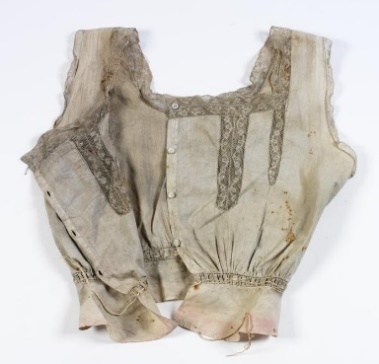 Soot-stained camisole worn by Margaret Gwyer when saved from LusitaniaBack in England, Gwyer became a Forces Chaplain (1916-18), and was chaplain at Huddersfield War Hospital until 1919.  The Gwyers kept open house for Canadian soldiers in Huddersfield.   He became vicar of Christ Church, Staincliffe in 1919.  He instituted there a children’s chapel, attached to the church, where the services and all the offices except that of the parson were carried out by the children. In 1922, Gwyer had to intercede in court on behalf of a domestic servant who had stolen eggs and fish from a shop, and claimed that they were for Revd Gwyer.  She had been an admirable servant of the Gwyers for seven months, but ‘a very bad influence’ had got hold of her. She was bound over to Gwyer’s hands.  While at Staincliffe Gwyer was an honorary canon of Wakefield Cathedral 1933-36.   In 1926, he accepted an invitation to become rector of Bulawayo and archdeacon of Matabeleland, but this was cancelled six months later when a living in England for the then rector of Bulawayo could not be found.  Fortunately the Gwyers had not yet started packing.  So he remained at Christ Church until early 1928, when he accepted the living of St John’s, Wakefield (1928-36).  In February 1937 he went to South Africa, as Bishop of George, remaining there for fourteen years. It was claimed at one time that Gwyer, at 6 ft 4 in tall, was the tallest bishop in the world. He also had a ‘splendid voice which is so beloved’.  He learned Afrikaans and was able to preach in it.In 1942, the Gwyers were visited at their home in George by Field-Marshal Smuts and his wife.  Smuts had a considerable library, and was looking at that of the Bishop, pointing out some of his favourite books. The Field-Marshall admitted that he had little opportunity to read at that time (in the middle of Word War II), but that he found time every day to read his Greek Testament.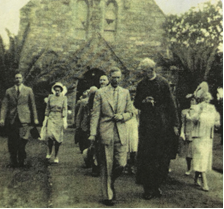 During the visit of the Royal Family to South Africa in February 1947, they attended service led by Gwyer at St Mark’s Cathedral, George.  The photograph shows Gwyer escorting the King and Queen away from the cathedral.Gwyer came back to England in July 1948 to attend the Lambeth Conference.  At a meeting in Bath he told how the government in power was frankly unsympathetic with the non-European and that the Dutch Reformed Church had a distinct colour bar. The church in England was helping by sending out fine churchmen, wonderful things had been done and barriers were gradually going.  At a church garden party in Kent Gwyer gave a talk on the colour bar.  He spoke of the rigid restrictions imposed on non-Europeans in South Africa, in some case barring them from worship in churches, which he was mostly concerned with in his diocese. The Gwyers returned permanently to England in July 1951, initially to Stonechurch, Buckinghamshire.  He was appointed vicar of Amberley in November, and took up his position in January 1952. He and his wife became very active in the community and wider area.  He was appointed Rural Dean of Storrington in June 1952.  The parish magazine was re-started in July 1952, as a printed publication, after a hiatus of nearly a year.  A novelty Gwyer introduced was an annual harvest festival service in the public bar of the Sportsman; in 1954, part of the service was broadcast by the BBC.He remained involved with his old diocese via the George Diocesan Association, which had annual meetings in Yorkshire.  He wished to see Amberley linked up with the work of the diocese and hoped that there might be a branch of the George Diocesan Association in Amberley, but that never happened.In December 1954, the Gwyers went to Cape Town for three months, returning in April 1955.  The Revd R D Ure and his wife came to Amberley from Somerset to take care of the parish in the Rt Revd Bishop Gwyer’s absence.  Revd Ure subsequently became vicar of Walberton.In late 1955 Gwyer addressed the Worthing and district branch of the Church Union on the ‘Church’s Problems in South Africa’.  He first referred to the activities of Catholic Church of South Africa, which had 22 leaders and 40 members, and of the Castor Oil Church, whose aims had been explained to him as ‘castor oil purges the body as we purge the soul’.  But his main topic was the apartheid theory which came from the religious principles of the Dutch Reformed Church, sincerely held by Afrikaaners and other white South Africans. ‘Members of this church look upon themselves as the chosen people to Christianise South Africa’, seeing a similarity between their Great Trek from the bondage of the British Cape Colony and the Israelites escaping Egyptian bondage.  He commented that the Afrikaans government was the only one in the world where every member of the Cabinet was a practising Christian.  Members of the Dutch Reformed Church were calvinistic and fundamentalist, believing that their state was God’s state.  They felt that the concept that all people were entitled to equal rights was not taught in the Bible – a view Gwyer felt was hopelessly wrong.  But he felt that behind all this was the Afrikaaner fear of being engulfed.  A local member of the Church Union, Revd R. Birmingham, who was actually a South African national, said that when you were in South Africa you were not English; you were British.  If you were English you would be shown the door.Gwyer retired in January 1957, aged 74.  The couple had been offered a house in Chichester by a friend, and moved to St Martin’s Square there.   He remained Rural Dean of Storrington for a short time, and continued to be very active in the diocese, officiating and conducting services at various churches, including Amberley.On 17 November 1960, the Gwyers left Southampton for Cape Town on the Athlone Castle.  Two days later, Gwyer died, at sea in the Bay of Biscay, of a heart attack.   He was 77.  A memorial service for him was held at Chichester Cathedral on 8 December, with the Bishop of Chichester and others participating.   A ‘Bishop Gwyer Memorial Fund’ was established, to which Amberley contributed £30, and had reached £669 in June 1961.  Mrs Gwyer died in 1975, at Chichester.William R Railston-Brown (1957-60)William Robert (Robin) Railston Brown was born in November 1891 in Bridlington, Yorkshire, the only child of  Robert Railston Brown and his wife Christina Turnbull Brown (née Torrance).  His father was the town surveyor.  By 1901, Robert, a former municipal surveyor, was already retired, aged 47, and ‘living on own means’.  Robert had also been born in Bridlington.  His mother, a former school teacher, was born in Uttoxeter, Staffordshire, one of thirteen children of a commercial traveller for a brewery.  Her father had moved from Airdrie, Scotland, first to Burton-on-Trent around 1855, then to Uttoxeter a couple of years later.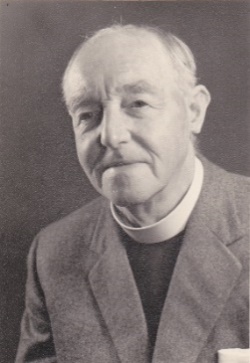 In 1911 William was an undergraduate at Selwyn College, Cambridge, where he gained his M.A. He was appointed 2nd Lieutenant in the 4th Battalion of the East Yorkshire Regiment on 6 May 1915 and served with the Overseas Forces in WW I. After attending theological college at Cuddesdon, Oxfordshire, in 1919 he was ordained deacon at Lichfield Cathedral and appointed curate at St Mary’s, Shrewsbury.  He was ordained priest in 1921.  In late 1923 he became curate at St Michael’s and All Angels Church, Penkridge, Staffordshire. remaining there for 4½ years.  He had married Margaret Gale (born 1899), daughter of Hubert John Gale, a farmer, and Mary Elizabeth Gale, of Cuddesdon, Oxfordshire, at Cuddesdon in January 1923,  and their first child, Mary, was born at Penkridge in November 1923. (She subsequently married a Scottish minister’s son, in 1947.)  In 1924, William became rector of Willersey, Gloucestershire where he remained for fifteen years.  His wife started a Mothers’ Union group at Willersey.  He was very active within the Willersey community, and was Chairman of Willersey Parish Council in 1937.In 1939 he was appointed vicar of St Andrew’s, Bishopthorpe, Yorkshire, remaining there until 1945.  While at Bishopthorpe, he was chaplain to William Temple, Archbishop of York.  (Temple lived at Bishopthorpe Palace from 1939 to 1942, when he was appointed Archbishop of Canterbury.) Railston-Brown was vicar of Bisham, near Marlow, Bucks, from 1945 to 1956, before being appointed vicar of Amberley in succession to Bishop Gwyer.  While at Bisham, his church required urgent repairs to the tower, roof and walls.  Half of the cost, of about £2,000, was raised locally by the parish of 800 people.He was very keen on croquet, playing at Malvern Croquet Club and Warwickshire Croquet Club.  In 1950 he was winner of the Woking Lawn Tennis & Croquet Club croquet Challenge Cup.On his appointment to Amberley (inducted 1 March 1957) it was noted that he was particularly interested in the use of films in connection with evangelism. He had a son at Willersley in February 1926 and a second daughter in October 1931.He left Amberley upon his retirement in January 1961.  He died 11 April 1988 at  Wycombe, Buckinghamshire, aged 96, and was buried in the same grave as his wife (who died in May 1986) at Cuddesdon, Oxfordshire, where they met.NOTESAmberley VicarsAmberley VicarsAmberley VicarsAmberley VicarsAmberley VicarsAmberley VicarsFromToVicarFromToVicarc.1147c.1169Aubrey16271651 or laterHenry Manners12201230Robertafter 16511655Robert Boothc.1257?Eustace16581658John Bastwicke13701372Robert Mayn16621662Joseph Brookbank13721373William [de] Dalby16621696George Hutchinson13731377Robert Mayn [again]*16961701John Wright1377<1386John Ivot*17011721Edward Littleton>13771389John Esteton17211746Bell Carleton1389<1396Robert Bal17461795Henry Peckham>13891396John Gote17951840John Hanley13961401William Galby18401840John Charles Fowell Tufnell14011402Robert atte Mere18401897George Arthur Clarkson14021415John Fogell18971902William Champion Streatfeild14151415William Croydon19021918George Frederick Carr14151420John Roo19181926Herbert Rickard1422?Thomas Forester19271928Gerald Engelbach?1444Almoric Puttuk[1]19281933Henry Copley Moyle1444?Henry Wellys19341936Lilford Jervoise Causton?c.1472?Ellis Hussey*19371945Richard Robert Fenningc.14721477Thomas Standerwyke*19451948H Eland Stewart14781489?John Druce19491951Harold D Mullett14891490?Robert Harryson19521957Herbert L Gwyer1490?John Atkynson19571960William R Railston-Brown?1508James Alexander19611970E Noel Staines15081511William Bramley[2]19701975Richard A Bell15111514?Richard Burg[3]19761979John B Nightingale1514?Richard Leg19791983Norman C J Greenfield?1519Richard Smyth19831992David H Thornley15191525Henry Symonds19931996Clive Jenkins15251558Arnold Goldworth19971998John Davey15581560William Cockinge19992003Stephen Guise15601568John Whiteacres2003?2006David Silk15681593Richard Whiteacres*20042010David Farrant15931609John Scarborough20102017Alison Pattenden16091621James Hutchinson2018Geraldine Burgess16211627Samuel Eburne